УКАЗГУБЕРНАТОРА ВЛАДИМИРСКОЙ ОБЛАСТИОБ УТВЕРЖДЕНИИ СТРАТЕГИИ СОЦИАЛЬНО-ЭКОНОМИЧЕСКОГО РАЗВИТИЯВЛАДИМИРСКОЙ ОБЛАСТИ ДО 2030 ГОДА(в ред. Указов Губернатора Владимирской области от 14.12.2010 N 36, от 21.12.2010 N 37, от 16.02.2011 N 4, от 30.06.2011 N 20, от 18.06.2012 N 37, от 31.10.2014 N 66, от 27.12.2016 N 115)В целях совершенствования системного подхода к перспективному развитию региона, формирования благоприятных условий социально-экономического развития Владимирской области на долгосрочный период постановляю:1. Утвердить Стратегию социально-экономического развития Владимирской области до 2030 года согласно приложению.2. Утратил силу. - Указ Губернатора Владимирской области от 31.10.2014 N 66.3. Контроль за исполнением настоящего Указа оставляю за собой.4. Настоящий Указ вступает в силу со дня его подписания.ГубернаторВладимирской областиН.В.ВИНОГРАДОВВладимир2 июня 2009 годаN 10Приложениек УказуГубернатораВладимирской областиот 02.06.2009 N 10СТРАТЕГИЯСОЦИАЛЬНО-ЭКОНОМИЧЕСКОГО РАЗВИТИЯ ВЛАДИМИРСКОЙ ОБЛАСТИДО 2030 ГОДА1. Анализ и оценка социально-экономических процессов,происходящих во Владимирской области за период 2007 - 2013 годовГеографическое положение.Владимирская область расположена в центральной части европейской территории России на пересечении важнейших транспортных магистралей. По территории региона проходит путь крупного транспортного коридора, который образуют железная дорога федерального значения Москва - Нижний Новгород и автомобильная трасса М-7 "Волга" Москва - Владимир - Нижний Новгород - Казань - Уфа протяженностью 1300 км и грузопотоком до 10 млн. т/год. После завершения строительства в 2010 году вантового автомобильного моста через реку Оку в городе Муроме область вошла в зону функционирования вновь создаваемого транспортного коридора Север - Юг с выходом к портам Азово-Черноморского, Каспийского и Беломорско-Балтийского бассейнов. Кроме того, регион пересекают еще две важные железнодорожные магистрали: Москва - Казань и Москва - Архангельск.Экономическое развитие.Анализ социально-экономических процессов, происходивших во Владимирской области за прошедшие годы, показывает, что для экономики региона характерно поступательное развитие.Объем валового регионального продукта Владимирской области в 2012 году составил 285,6 млрд. руб., что на 2,2% больше по сравнению с 2011 годом (аналогичный показатель по РФ - 3,4%). Индекс промышленного производства Владимирской области в 2012 году составил 103,4%, что равно аналогичному показателю по РФ. ВРП на душу населения во Владимирской области в 2012 году составил 200,2 тыс. руб./чел., что в 1,7 раза ниже показателя ВВП на душу населения РФ (348,6 тыс. руб./чел.).Таблица 1. Основные экономические показателиВладимирской областиВ 2012 году промышленное производство составило 34,6% ВРП; 13,9% ВРП области составляет оптовая и розничная торговля; ремонт автотранспортных средств, мотоциклов, бытовых изделий и предметов личного пользования, 11,8% - операции с недвижимым имуществом, 9,2% - транспорт и связь.В таблице 2 представлена структура ВРП Владимирской области. За последние 5 лет в структуре ВРП доля промышленных производств снизилась с 39,5% до 34,6%, доля сельского хозяйства, охоты и лесного хозяйства - с 7,8% до 6,1% и доля финансовой деятельности - с 1,8% до 0,5%. За аналогичный период увеличилась доля операций с недвижимым имуществом, аренды и предоставления услуг с 5,9% до 11,8% и строительства с 4,7% до 6,0%.Таблица 2. СтруктураВРП Владимирской области, % <1>--------------------------------<1> Источники: Росстат, Владимирстат.Динамика поступления доходов консолидированного бюджета Владимирской области показывает, что начиная с 2007 года по 2013 год включительно доходы консолидированного бюджета области выросли почти в 1,4 раза с 36919 млн. рублей до 51426 млн. рублей.В целях улучшения предпринимательского климата осуществляется работа по развитию кластера машиностроительных технологий на базе одного из флагманов оборонной промышленности - ОАО "Ковровский электромеханический завод".Основой формирования фармацевтического кластера в пос. Вольгинском Петушинского района Владимирской области может стать реализуемый инвестиционный проект по созданию научно-производственного биотехнологического центра "Генериум". На территории пос. Вольгинский также реализуются инвестиционные проекты по расширению производства лекарственных препаратов ООО "Славянская аптека" и ООО "ЛЭНС-фарм".Для экономики области характерна положительная динамика привлечения инвестиций. Их объем в период с 2009 по 2012 год составил 221,5 млрд. руб., что на 99,1 млрд. руб. больше, чем в период 2005 - 2008 годов. Объем инвестиций в основной капитал за счет всех источников финансирования в 2013 году составил 65,3 млрд. руб. (100,2% к 2012 году).Объем иностранных инвестиций, поступивших в экономику области в период с 2009 по 2012 год, составил 2,5 млрд. долл. США (что на 869,4 млн. долл. США больше, чем в предыдущую четырехлетку) (таблица 3).Таблица 3. Динамикапривлечения иностранных инвестиций на территориюВладимирской областиРазвитие интеграционных процессов Владимирской области также имеет положительную динамику. Внешнеторговый оборот области по сравнению с 2012 годом вырос на 8,1% и достиг 2,22 млрд. долл. США. В то же время в соотношении экспорта и импорта во внешнеторговом обороте области с каждым годом увеличивается разрыв, что может привести к негативным последствиям и зависимости потребительской активности от импорта продукции.Во Владимирской области насчитывается 58 тысяч субъектов малого и среднего предпринимательства, из которых 215 средних предприятий, 2,9 тысячи малых предприятий, 16 тысяч микропредприятий и 38,9 тысячи индивидуальных предпринимателей.По числу малых (без микро-) предприятий (2,9 тысячи) и количеству занятых на них (75,5 тысячи), а также по обороту предприятий обрабатывающих производств Владимирскую область в Центральном федеральном округе опережают только Москва, Московская и Воронежская области.Оборот малых и средних предприятий за последние шесть лет вырос в 1,9 раза с 124,7 млрд. рублей в 2008 году до 236,3 млрд. рублей в 2013 году. Рост оборота малых и средних предприятий в 2013 году составил 6,7% к уровню предыдущего года.Оборот розничной торговли увеличился с 2007 года в 2,6 раза и достиг 164,7 млрд. рублей.Объем платных услуг за тот же период увеличился в 2,6 раза и достиг в 2013 году 59,8 млрд. рублей.Среднегодовые темпы роста производства продукции сельского хозяйства в хозяйствах всех категорий в 2007 - 2013 годах составили 2%, в том числе в отрасли растениеводства - 1,2%, животноводства - 2%.Сельское хозяйство региона в большей степени сориентировано на отрасль животноводства - наиболее заметные качественные изменения произошли именно в этом направлении. В 2013 году производство скота и птицы на убой в хозяйствах всех категорий достигло 76,8 тыс. тонн и возросло на 35,4% к уровню 2006 года, молока - 346 тыс. тонн (на 9%).Осуществляется технологическая модернизация сельскохозяйственного производства. Сельхозорганизациями области приобретено 806 тракторов, 140 зерноуборочных и 169 кормоуборочных комбайнов. Наблюдается рост поголовья сельскохозяйственных животных и птицы.Дороги и транспорт.По состоянию на 01 января 2013 г. сеть автомобильных дорог общего пользования на территории области увеличилась в 1,7 раза по сравнению с 2007 годом и составила 12650,4 км (в том числе с твердым покрытием - 9167,5 км), из них:- федерального значения - 428,8 км (все с твердым покрытием);- регионального или межмуниципального значения - 5158,5 км (с твердым покрытием - 5109,4 км);- местного значения - 7063,1 км (с твердым покрытием - 3629,3 км).Объем пассажирских перевозок за рассматриваемый период на территории области всеми видами транспорта снизился с 206,9 млн. пассажиров до 156,5 млн. пассажиров (на 24,4%).Экология и охрана окружающей среды.Общее количество зарегистрированного автотранспорта в регионе увеличивается (с 2007 по 2013 год - в 1,5 раза) и одновременно растут выбросы загрязняющих веществ в атмосферный воздух (с 2007 по 2013 год - в 1,7 раза).С 2007 по 2013 годы объем образованных отходов возрос в 4 раза, что, в первую очередь, связано с изменением порядка учета отходов, увеличением количества видов отходов, подлежащих учету. Объемы образования отходов ежегодно увеличиваются в среднем на 200 тыс. тонн (таблица 4).Таблица 4. Образованиеотходов производства и потребления на территорииВладимирской области, млн. тоннЖилищное строительство.В 2007 - 2013 годах организациями всех форм собственности, включая индивидуальных застройщиков, введено нового жилья общей площадью 3,2 млн. кв. метров (в 2013 г. - 517 тыс. кв. м).В 2013 году жилищная обеспеченность составила в среднем 26,2 кв. м на одного жителя области (это превышает средние показатели по Российской Федерации - 23,4 кв. м и Центральному федеральному округу - 24,8 кв. м).Инженерная инфраструктура.В настоящее время система газоснабжения Владимирской области включает 8610 км газопроводов, на которых установлено 508 газораспределительных пунктов. Газовые магистрали протянуты в 354 населенных пунктах. Подача природного газа потребителям области осуществляется через 52 газораспределительные станции.На территории области действуют 73 территориальных сетевых организации (далее - ТСО), на балансе которых находятся электрические сети общей протяженностью 32,2 тыс. км и трансформаторные подстанции в количестве 8142 шт., в том числе филиал "Владимирэнерго" ПАО "МРСК Центра и Приволжья" имеет протяженность ВЛ 22 тыс. км и ПС, ТП и РП - 5624 шт., ОАО "ВОЭК" - ВЛ 5,4 тыс. км и ТП, РП - 1326 шт.В 2007 - 2013 годах во Владимирской области проводилась работа по развитию отрасли связи и информационных технологий, объем услуг связи за этот период времени вырос в 1,8 раза, в том числе населению - в 2 раза.Демография и уровень занятости населения.Для Владимирской области как и для всей территории России характерно сокращение численности населения в постсоветский период. За период с 1989 г. по 2010 г. область потеряла 205,1 тыс. человек или 12,5%, причем за период 2000 - 2005 гг. ежегодная убыль населения составляла порядка 1% (в период 2008 - 2012 гг. - 0,7%). На начало 2013 года население области сократилось на 10,2 тыс. человек или на 0,7% по отношению к предыдущему году.В 2007 - 2013 годах во Владимирской области общий коэффициент смертности в 1,5 - 1,8 раза превышал коэффициент рождаемости. Однако при этом в динамике показателей естественного движения населения были отмечены положительные тенденции, а именно в период с 2007 года по 2013 год число родившихся выросло на 6,5%, а коэффициент рождаемости - на 8,8%.Миграционная убыль возникает в результате межрегиональной миграции (миграционное снижение в результате внутренней миграции в 2013 году составило 2480 человек и увеличилось в 16,6 раза по сравнению с 2007 годом), а компенсируется за счет притока иностранных граждан (миграционный прирост международной миграции в 2013 году составил 1978 человек и сократился по отношению к 2007 году в 1,3 раза), прибывших из стран СНГ.Ежегодно в области проводится ряд мероприятий, направленных на снижение безработицы в регионе и повышение занятости населения, в том числе: координация и согласование объемов и профилей подготовки рабочих и специалистов в учреждениях профессионального образования в соответствии с потребностями рынка труда; реализация мероприятий, направленных на повышение эффективности оказания государственной услуги по профессиональному обучению и дополнительному профессиональному образованию безработных граждан; повышение территориальной мобильности рабочей силы и оптимизации привлечения иностранных работников.Основные показатели развития рынка труда и уровня жизни населения региона представлены в таблице 5.Таблица 5. Основные показателиразвития рынка труда и уровня жизни населенияВладимирской областиСоциальная сфера.Реализация мер, направленных на улучшение демографической ситуации во Владимирской области, программно-целевой подход к решению существующих проблем в рамках межведомственного взаимодействия позволили в 2012 году сохранить сложившиеся в предыдущие годы положительные тенденции изменения основных медико-демографических показателей.Уровень общей заболеваемости, по данным обращаемости населения в лечебно-профилактические учреждения области, остается достаточно высоким: по сравнению с 2009 годом уровень заболеваемости населения сократился незначительно, на 8%, однако это может свидетельствовать именно об улучшении доступности медицинской помощи для населения, проведения различных программ дополнительной диспансеризации граждан разных категорий.В системе образования Владимирской области в 2013/2014 учебном году действовало 1050 государственных и муниципальных образовательных учреждений различных типов и видов с контингентом обучающихся и воспитанников более 190 тыс. человек.В последнее десятилетие был предпринят ряд шагов по модернизации высшего и среднего профессионального образования. В первую очередь, это совершенствование содержания образования: повышение гибкости образовательных программ, преодоление ранней узкой специализации, внедрение федеральных государственных образовательных стандартов профессионального образования. Однако новые возможности используются недостаточно, прежде всего из-за недостатка стимулов к повышению качества. Развитие экономики предъявляет новые требования к структуре и качеству подготовки специалистов и рабочих кадров.Основными приоритетами отрасли образования являлось обеспечение исполнения социальных обязательств, работа в режиме жесткой экономии бюджетных средств, изменение принципов финансирования учреждений: переход от финансирования учреждений к финансированию услуг через государственное задание, реализация основных приоритетов бюджетных расходов, совершенствование технологий формирования и исполнения бюджетов.Количество спортивных сооружений в области по сравнению с 2007 годом возросло на 365 единиц (2007 год - 2586, 2013 год - 2951).Только за 2013 год число занимающихся физической культурой и спортом увеличилось более чем на 35 тысяч человек и составило 26,7% от числа населения области (в 2012 году - 23,8%, в 2007 году - 13,96%). На территории области функционирует 1742 учреждения физкультурно-спортивной направленности (2007 год - 1405 учреждений), в которых физической культурой и спортом систематически занимаются более 379 тыс. человек (2007 год - 203,9 тыс. человек).В области осуществляется постоянный контроль за сохранением и использованием памятников истории и культуры, работа по выявлению и предотвращению правонарушений. В период с 2008 по 2013 год проведено 4059 мероприятий по обследованию объектов культурного наследия, расположенных на территории области.Туризм.Владимирская область знаменита сохранившимися древними русскими городами Александров, Владимир, Гороховец, Муром, Юрьев-Польский, Гусь-Хрустальный, их архитектурно-историческими, культурными и религиозными памятниками, местом православного паломничества - городом Суздалем (Александровский, Покровский, Спасо-Евфимиев и Ризоположенский монастыри), уникальным архитектурно-ландшафтным памятником - Церковью Покрова на Нерли в Боголюбово.По посещению музеев Владимирская область занимает 3-е место в РФ (1292 посещения на 1000 человек в 2011 г.), что в 1,78 раза выше показателя ЦФО и в 2,5 раза - РФ. Опережают Владимирскую область по данному показателю только г. Санкт-Петербург и Ярославская область. Стоит отметить, что рост посещаемости музеев в области наблюдался с 2000 по 2008 год (пик в 2008 году - 1441 посещение на 1000 чел.), а с 2009 года по 2011 год произошло снижение данного показателя на 10%. <2>--------------------------------<2> Источник: Росстат. Данные за 2012 г.По территории области проходит популярный маршрут "Золотое кольцо России", который способствует росту притока туристов в регион.2. Анализ рисков и ресурсных возможностей развития регионас учетом выявленного потенциала и факторов развитияАнализ социально-экономического положения Владимирской области явился основой для проведения анализа и оценки внешних и внутренних факторов, влияющих на социально-экономическое развитие Владимирской области. Они проведены методом SWOT-анализа с выделением сильных и слабых сторон региона, а также возможностей и рисков (угроз) его дальнейшего развития:- сильные стороны области - ее конкурентные преимущества, естественные и созданные факторы и превосходства;- слабые стороны - отсутствующие или слаборазвитые конкурентные факторы региона;- возможности - благоприятные тенденции и внешние потенциалы развития Владимирской области;- угрозы - неблагоприятные тенденции и внешние риски для качественного развития региона.Результаты комплексного стратегического анализа структурированы по методу SWOT-анализа и представлены по каждому направлению развития Владимирской области (таблица 6).Таблица 6. SWOT-анализразвития Владимирской области на основе выявленных сильных,слабых сторон, возможностей и угроз развития3. Стратегический замысел (миссия) долгосрочного развитияВладимирской областиРегион является сложной социально-экономической системой, состоящей из нескольких тесно взаимодействующих и взаимосвязанных подсистем: населения, инфраструктуры рынка, системообразующей базы и системообслуживающего комплекса, экологии. Многие проблемы управления социально-экономическими процессами, происходящими в регионе, могут и должны решаться с помощью системного подхода, общей теории систем и системного анализа и синтеза. Овладение системными знаниями и их практическое применение в государственном управлении составляет основу научного подхода к принятию решений на региональном уровне. Они составляют фундамент современной методологии изучения и управления сверхсложными объектами, которыми являются субъекты Российской Федерации.Глава субъекта Российской Федерации является координирующим элементом системы регионального управления, согласовывающим действия нижестоящих звеньев. Структурные подразделения администрации Владимирской области являются управляющими элементами и образуют уровень регионального управления, непосредственно взаимодействующий с исполнительными элементами. Государственные учреждения и государственные унитарные предприятия являются исполнительными элементами системы регионального управления, которые выполняют определенные функции, например, оказывают конкретную услугу или производят товар.Совокупное и целенаправленное действие исполнительных элементов региона образует процесс его функционирования.При этом успешное решение проблем социально-экономического характера зависит в первую очередь от решения двух основополагающих задач регионального управления:- определение миссии и направлений социально-экономического развития региона в рамках стратегического видения образа его будущего;- формулирование плана действий (стратегических мероприятий), осуществляемых администрацией региона и обеспечивающих реализацию поставленных целей.Участие Владимирской области в решении задач социально-экономического развития Российской Федерации в целом определяется ее экономико-географическим потенциалом и сложившейся структурой экономики и социальной сферы. С этих позиций объектом анализа должны стать основные отрасли и направления деятельности экономики и социальной сферы региона, их значение для функционирования социально-экономической системы России, прямой и косвенный вклад в достижение приоритетных целей федерального правительства.В этой связи центральное место в системе регионального управления занимает формирование комплекса миссии и стратегических целей, а также задач, обеспечивающих их достижение.Миссия региона является важным элементом регионального управления. Миссия региона - это выраженное в краткой форме описание стратегических намерений, будущего позиционирования и приоритетов регионального развития. Миссия региона - основное назначение, определяющее смысл его существования. Миссия региона позволяет увидеть его конкурентные преимущества, определяет основные стратегические ориентиры его перспективного развития.Миссия является квинтэссенцией поставленных стратегических целей, выполняя также функцию объединения регионального сообщества для их достижения.При формулировке миссии Владимирской области следует учитывать сочетание двух основных элементов:1. Конкурентные преимущества экономики региона и его позиционирование в рамках развития России в целом.2. Обеспечение условий для проживания населения, то есть высокого качества жизни и комфортной среды.На основании проведенного анализа сильных сторон и возможностей развития Владимирской области определена следующая формулировка миссии региона:"Владимирская область - регион инноваций и динамичного экономического развития, универсальная технико-внедренческая площадка, надежный логистический узел и ведущий туристический центр, территория реализации возможностей и амбиций молодежи, комфортного проживания, регион культурного процветания на основе вековых традиций".4. Цели, задачи, сценарии и система приоритетных направлений(векторов) Стратегии социально-экономического развитияВладимирской области4.1. Цели и задачи Стратегии социально-экономического развития Владимирской области.Основой для определения целей и задач региона являются Конституция РФ, Федеральный закон N 184-ФЗ "Об общих принципах организации законодательных (представительных) и исполнительных органов государственной власти субъектов Российской Федерации" и другие нормативно-правовые документы, в которых определены компетенции органов государственной власти субъектов Российской Федерации.Для постановки целей региона предлагается модель управления, основанная на построении дерева целей. Метод дерева целей ориентирован на получение полной и устойчивой структуры целей, что для регионального управления является необходимым условием комплексного управления. Основой построения дерева целей является системный подход, предполагающий установление целей и перевод их на язык задач (программ) с дальнейшим разложением по элементам (действиям и мероприятиям). При этом все составляющие дерева целей имеют качественную и количественную оценку.Так, в рамках построения дерева целей, исходя из анализа, на "что" направлено решение вопросов регионального значения и "как" осуществляется социальная политика государственных органов, ставятся главные (стратегические) цели региона. Далее, с учетом открывающихся возможностей государственного развития, главные цели развития региона (первый уровень) могут быть разложены на подцели второго уровня.Сформулированные цели второго уровня в свою очередь детализируются в соответствующие подцели третьего уровня, которые направлены на достижение вышестоящих целей. Получается многоуровневая целевая структура, где задачами по достижению поставленных целей являются вопросы регионального значения и ряд полномочий органов государственной власти субъекта Российской Федерации.Система целей и задач реализации Стратегии социально-экономического развития Владимирской области до 2030 года основывается на ключевых стратегических приоритетах долгосрочного развития, выраженных в миссии региона, а также сформулированных в рамках Стратегии социально-экономического развития Центрального федерального округа до 2020 года.Стратегические цели развития региона формулировались на основании анализа возможностей развития отдельных направлений, решения имеющихся на данный момент проблем. Приоритетные направления деятельности органов государственной власти Владимирской области включают в себя:- повышение уровня и качества жизни населения региона;- развитие конкурентоспособной экономики;- инфраструктурную модернизацию и обеспечение комфортной среды проживания;- развитие государственного управления и институтов гражданского общества;- развитие интеграционных связей с другими субъектами Российской Федерации.Достижение стратегических целей социально-экономического развития региона характеризуется перспективным видением Владимирской области. Необходимо отметить, что на данном этапе элементы видения могут быть выражены качественными показателями, достижение которых сложно оценить в рамках заданного горизонта прогнозирования. Видение Владимирской области - 2030 будет сформулировано на основе результатов прогнозирования целевых индикаторов реализации Стратегии.4.2. Сценарии социально-экономического развития Владимирской области.На основе анализа ситуации с учетом внутренних и внешних факторов, оказывающих наибольшее влияние на перспективы социально-экономического развития, а также с учетом вариантов интенсивности экономической политики Владимирской области определено несколько сценариев ее развития в долгосрочной перспективе, а именно:1. Инерционный (консервативный) сценарий.2. Инновационный сценарий.3. Целевой сценарий.Данные сценарии различаются в зависимости от темпов использования факторов ускорения социально-экономических процессов, таких как инвестиционные, инновационно-технологические, структурные и институциональные преобразования. Существенное влияние на реализацию того или иного сценария развития оказывает деятельность органов государственной власти и местного самоуправления, крупнейших предприятий, предпринимательских ассоциаций и союзов, профсоюзов, институтов гражданского общества и иных субъектов, участвующих в разработке и реализации социально-экономической политики. Каждый из сценариев предполагает последовательное проведение институциональных преобразований, связанных с развитием конкуренции, соблюдением законодательства, улучшением инвестиционного климата региона, повышение уровня и качества жизни населения региона, решение социальных проблем Владимирской области.Инерционный сценарий.Инерционный сценарий, или как его еще называют - консервативный, формируется при сохранении сложившихся трендов и внешних условий. Его реализация не предполагает коренных изменений при долгосрочном социально-экономическом развитии Владимирской области, что усложнится умеренными (1 - 2%) темпами роста экономики Российской Федерации на основе активной модернизации топливно-энергетического и сырьевого секторов российской экономики при сохранении относительного отставания в гражданских высоко- и среднетехнологичных секторах. Будет наблюдаться ухудшение ситуации в мировой экономике, снижение цен на нефть, уменьшение спроса на российский газ и металлургическую продукцию, сохраняться негативная геополитическая обстановка.В основе данного сценария лежит преимущественно экстенсивное расширение экономики путем поддержания жизнеспособности наиболее конкурентоспособных областей промышленности, инфраструктуры; сохранения существующего энергобаланса; наращивания объемов использования ресурсов. Предполагается замедленное экономическое развитие наиболее сложных, наукоемких производств, темпы инвестирования которых в реальности могут быть ниже всех остальных отраслей экономики. Предполагается развитие отдельных, точечных производств в промышленности и АПК, завершение уже начатых крупных инвестиционных проектов.Согласно инерционному сценарию произойдет консервация подходов к управлению развитием области, социально-экономическая ситуация будет улучшаться крайне медленными темпами. Возможный экономический темп роста экономики будет значительно ниже, чем в регионах-лидерах ЦФО РФ. Другим тормозящим фактором является недостаточно высокая динамика прироста макроэкономических показателей. В связи с чем существующая позиция Владимирской области среди других субъектов РФ является малопривлекательной для инвесторов. Это означает, что приток новых крупных инвестиционных проектов в регион будет ограничен при инерционном пути социально-экономического развития.Инновационный сценарий.Данный сценарий характеризуется усилением инвестиционной направленности и предполагает превращение инновационных факторов в ведущий источник экономического роста в Российской Федерации. Сценарий опирается на создание современной транспортной инфраструктуры и конкурентоспособного сектора высокотехнологичных производств и экономики знаний наряду с модернизацией энерго-сырьевого комплекса Российской Федерации. Среднегодовые темпы роста российской экономики будут оцениваться на уровне 3,5 - 4,5% в 2014 - 2030 гг., что превышает рост мировой экономики.Инновационный путь развития основан на максимальном раскрытии потенциала стратегического развития Владимирской области, эффективном использовании человеческого капитала, сбалансированном развитии территорий, реализации новых подходов к управлению областью, в условиях следующих благоприятных макроэкономических факторов: усиление инвестиционной направленности экономического роста и укрепление позиций России в мировой экономике, быстрое улучшение геополитической обстановки, создание современной транспортной инфраструктуры и конкурентоспособного сектора высокотехнологичных производств и экономики знаний наряду с модернизацией энерго-сырьевого комплекса.В основе данного сценария лежит формирование сектора экономики знаний и переход на инновационный путь развития. Также отличительными чертами данного сценария социально-экономического развития являются существенный приток капитала, активизация развития социальной сферы, более эффективное использование ресурсов, наращивание параметров человеческого капитала и повышение роли инноваций. В рамках инновационного сценария ожидается преодоление негативных тенденций, связанных с замедлением экономического роста, существенное возрастание сумм привлекаемых инвестиций, увеличение объемов производства и доходов населения. Наиболее высокими темпами будут развиваться наукоемкие и высокотехнологичные сектора экономики Владимирской области.При реализации данного сценария огромное значение будет уделяться инновационной активности и поддержанию роста расходов на НИОКР. Регион будет развиваться и стремиться к "экономике знаний". Экономика региона должна избавиться от устаревших энергоемких производств и технологий, разработать и внедрить новые энергосберегающие технологии, что позволит использовать высвободившиеся энергомощности для новых производств. Масштабное развитие обрабатывающих видов экономической деятельности приведет к расширению добычи и потребления топлива и энергии.Успешная реализация инновационного сценария будет невозможна без существенного улучшения параметров трудовых ресурсов. Ожидаемые изменения в миграционном законодательстве, продолжающийся рост стоимости труда и автоматизация производственных процессов приведут к сокращению притока малоквалифицированных работников из стран СНГ и ближайших субъектов. Сокращение дефицита трудовых ресурсов будет достигаться на основе использования новейших технологий, позволяющих автоматизировать процессы производственной деятельности, и увеличения производительности труда.У Владимирской области появится возможность обеспечивать готовыми товарами промышленного и потребительского характера внутренний и внешний рынки, при этом выдерживая конкуренцию с крупнейшими российскими и мировыми производителями. Это будет связано с возможностью группового развития на базе создания бизнес-парков (технопарков), которые объединяют в себе одновременно производственные и технико-внедренческие зоны.Формирование экономики, основанной на внедрении инноваций в производство, предполагает создание новых брендов. Это означает выпуск различных товаров под узнаваемой покупателями маркой "сделано во Владимирской области", что необходимо для выхода на российский и мировой рынки. Согласно проводимой политике в отношении производства экологически чистых продуктов данная марка может появиться на пищевой продукции. Впоследствии перерасти в общероссийский и даже международный бренд.При осуществлении инновационной стратегической альтернативы темпы роста экономики будут значительно выше, чем в регионах-лидерах ЦФО РФ, произойдет увеличение денежных доходов населения, что в рамках экономики Владимирской области позволит в целом решить проблему бедности.Целевой сценарий.Целевой сценарий предполагает реализацию Российской Федерацией активной политики, направленной на снижение негативных последствий, связанных с ростом геополитической напряженности, и создание условий для устойчивого долгосрочного роста. Сценарий характеризует развитие экономики в условиях повышения доверия частного бизнеса, применения дополнительных мер стимулирующего характера, связанных с расходами бюджета по финансированию новых инфраструктурных проектов, поддержанию кредитования наиболее уязвимых секторов экономики, увеличению финансирования развития человеческого капитала. Среднегодовые темпы роста российской экономики оцениваются на уровне 2,0 - 3,5% в 2014 - 2030 гг., что будет примерно соответствовать росту мировой экономики. Целевой сценарий развития будет способствовать улучшению делового климата, привлечению в область инвестиций, созданию благоприятных условий для осуществления хозяйственной деятельности, поддержке традиционных и перспективных видов экономической деятельности.Данный сценарий предполагает интенсивное использование всех видов ресурсов, а также активизацию инвестиционных и инновационно-технологических факторов развития Владимирской области. Важное значение будут иметь процессы импортозамещения (особенно в пищевой промышленности и производстве оборудования для нефтегазового сектора). Также будут задействованы серьезные резервы повышения конкурентоспособности, высвобождаемые за счет реализации программ повышения энергоэффективности.Интеграционные процессы между Владимирской областью и московской агломерацией будут усилены путем принятия взаимодополняющих стратегий и программ социально-экономического развития. В то же время активное вовлечение всех сфер экономики области в интеграционные процессы с Нижегородской областью будут также усиливаться.Опережение среднероссийских темпов роста экономики позволит достичь положительного уровня инвестиционной привлекательности области. Целевая стратегия предполагает комплексную модернизацию законодательной базы по привлечению инвестиций. Будут разрабатываться и запускаться проекты на принципах государственно-частного партнерства (ГЧП). Создание условий для привлечения иностранных и российских инвесторов позволит реализовывать крупные проекты в ключевых сферах региональной экономики. В совокупности целевой вариант обеспечит ликвидацию существующего на сегодняшний момент перекоса в сторону реализации преимущественно быстро окупаемых проектов. Привлечение крупных инвестиционных средств позволит создать новые виды производственной деятельности: логистические центры, индустриальные и технико-внедренческие парки.Развитие сложившейся научной базы и создание на ее основе дополнительных инфраструктурных проектов, научно-исследовательских институтов позволит усилить конкурентные преимущества как отдельных компаний, так и региона в целом. При этом Владимирская область будет выступать в качестве универсальной технико-внедренческой площадки, использующей не только собственные разработки, но и достижения признанных научных центров России.Улучшение параметров человеческого капитала будет происходить за счет позитивных преобразований в социальной и демографической сферах. Повышение качества образования, улучшение медицинского обслуживания, сохранение высокого уровня рождаемости, снижение смертности, в том числе мужчин трудоспособного возраста, хорошая доступность учреждений культуры, физической культуры и спорта, изменение характера миграционных процессов приведут к существенному улучшению качественных и количественных характеристик населения Владимирской области.В структуре трудовых ресурсов будет повышаться доля работников с высокой квалификацией. Значительный вклад в улучшение параметров трудовых ресурсов внесет сокращение уровня смертности населения трудоспособного возраста, прежде всего мужчин. Стоит отметить, что следование по данному пути развития отразится на потоке трудовых ресурсов. С одной стороны, будет происходить увеличение оттока трудовых ресурсов из Владимирской области, так как модернизированные технологии производства позволяют сокращать рабочие кадры за счет автоматизации и компьютеризации производственных процессов. В данном случае люди смогут реализовать свои профессиональные способности в развитых соседних центрах (Москва, Нижний Новгород), где условия труда и уровень заработной платы значительно превышают показатели Владимирской области. С другой стороны, будет происходить приток высококвалифицированных специалистов, в первую очередь, технических специальностей. Важным резервом улучшения качества кадрового состава экономики Владимирской области будут являться высококвалифицированные специалисты, переезжающие из других регионов России, а также иногородние выпускники учреждений профессионального образования, которые остаются работать и жить в области. Подобное движение потоков трудовых ресурсов будет также увеличивать интеграционные процессы между регионами.Реализация данной стратегии будет поддерживать развитие перспективных и стабильно работающих мощностей промышленности, например, пищевой, сектора услуг, что существенно повысит темпы роста экономики Владимирской области, модернизацию основных фондов большинства предприятий и плавный переход промышленности и АПК на новый технологический уровень. Уже сейчас можно говорить о перспективности развития пищевой промышленности Владимирской области, а именно о рынке экологически чистых продуктов. Привлечение комплексных инвестиций в развитие данной отрасли позволит расширить местное производство и способствовать созданию собственной продуктовой сети с перспективами выхода не только на общероссийский рынок, но и для экспортных поставок.В рамках данного сценария развития повышается значимость кластерного подхода. Наиболее эффективным видится создание кластеров в следующих отраслях:- стекольная;- машиностроение;- фармацевтика;- биоэнергетика;- туризм.АПК и транспорт могут быть органично вовлечены в сценарий целевого развития. Они должны обеспечивать общий баланс развития видов экономической деятельности, не допуская непропорционального увеличения промышленного сектора. Направления развития для АПК должны основываться не только на традиционной специализации сельского хозяйства (животноводство), но и увеличивать площади под зерновыми культурами. Оптимальная форма сельскохозяйственных предприятий - это крупные агропромышленные комплексы, которые осуществляют весь комплекс по выращиванию, сбору и переработке продукции на основе внедрения современных способов ведения сельского хозяйства. Кроме того, необходимо развивать сельскохозяйственную кооперацию в сфере производства и реализации сельскохозяйственной продукции и интеграционные связи в агропромышленном комплексе.В туризме целесообразно развивать традиционные направления - исторический и культурный туризм, создавать современные средства размещения, разрабатывать экскурсионные маршруты, а также формировать новые направления - оздоровительного, делового, событийного, экологического, спортивного, паломнического, сельского туризма, автотуризма, отдыха выходного дня.Для ускорения социально-экономического развития важное значение также будет иметь сектор услуг. В качестве ведущих видов деятельности, обеспечивающих большой вклад в формирование ВРП, рассматриваются: оптовая и розничная торговля, транспорт, связь, операции с недвижимым имуществом, строительство, финансовая деятельность и здравоохранение.Реализация целевой стратегической альтернативы приведет к тому, что Владимирская область выйдет на путь интенсивного развития за счет тесного взаимодействия с существующим лидером, московским регионом. Развитие специализированных видов производства и создание на их основе совместных с московской агломерацией кластеров позволят существенно ускорить темпы экономического роста экономики и уровня жизни населения.Таблица 7. Сравнениесценариев социально-экономического развитияВладимирской областиСравнительный анализ сценариев развития Владимирской областиЦелевой сценарий отражает доминирующие в настоящее время интересы региональной экономики и социального развития, поэтому характеризуется более высокой вероятностью реализации, чем инновационный сценарий. Ресурсы и заинтересованность бизнеса в инновационных секторах экономики значительно слабее, чем в традиционных отраслях Владимирской области.Инновационный сценарий предполагает значительно более сложную модель управления и для власти, и для бизнеса. Он связан с инвестированием в высокотехнологичные проекты и развитие человека с параметрами, далеко выходящими за сложившиеся на рынке среднесрочные пределы окупаемости. Однако основные барьеры вызваны не проблемами недостаточной доходности, а дефицитом конкурентоспособных профессиональных кадров как на уровне предприятий и учреждений, так и государственного управления, неэффективностью механизмов координации усилий.4.3. Система приоритетных направлений (векторов) Стратегии.4.3.1. Владимирская область - территория инновационного развития с высокоэффективной конкурентоспособной экономикой.Развитие промышленности.Одним из основных направлений деятельности администрации области в сфере промышленной политики является привлечение инвесторов: организационное сопровождение и контроль хода реализации инвестиционных проектов, принятие необходимых мер содействия инвесторам по обеспечению своевременного ввода в эксплуатацию промышленных объектов. В настоящее время около 40 инвестиционных проектов находятся в той или иной стадии реализации. Следует отметить, что ряд предприятий, введенных в число действующих несколько лет назад, сегодня по объему выпускаемой продукции и численности работающих уже относятся к базовым предприятиям промышленности. Среди них: ООО "БЕКО", ООО "ВЕСТЕЛ-СНГ", ООО "Мон'дэлис Русь", ЗАО "Ферреро Руссия", ЗАО "Стародворские колбасы", ООО "Русджам", ООО "Дау Изолан".С целью привлечения инвестиций в сферу рационального использования лесных ресурсов осуществляется работа по реализации приоритетных проектов по освоению лесов. Благодаря новому формату лесохозяйственных отношений на основе долгосрочной аренды выстраивается сквозная технология от заготовки до углубленной переработки в конечный продукт, с автоматическим контролем за движением и использованием древесины.Выявление перспективных отраслей промышленности.Для выбора приоритетных отраслей был разработан комплекс критериев, позволивший провести оценку перспективности развития промышленных отраслей во Владимирской области. Основными критериями выступили:- наличие ресурсов и факторов производства;- способствование устойчивому развитию региона;- потенциальный масштаб отрасли в регионе;- доступность рынков сбыта;- социальная значимость;- глобальность;- наличие инвесторов.Наличие ресурсов и факторов производства.Доступность в регионе и/или в непосредственной близости к отраслевым предприятиям сырья, материалов, компонентов, трудовых ресурсов для производства конечной продукции.Способствование устойчивому развитию региона.Мультипликативный эффект проектов для экономического развития. Долгосрочность создаваемых рабочих мест. Отсутствие долгосрочного негативного воздействия реализации проекта на состояние региона и муниципалитета с экологической, экономической, социальной точек зрения.Потенциальный масштаб отрасли в регионе.Возможности расширения производства и превращения отрасли в одну из основополагающих для региона.Доступность рынков сбыта.Близость рынков сбыта/возможность поставки готовой продукции на ключевые рынки с использованием существующих видов транспорта.Социальная значимость.Количество и качество создаваемых рабочих мест, социальный эффект проекта.Глобальность.Ориентация проекта на общемировой рынок и глобальную конкурентоспособность.Наличие инвесторов.Наличие соглашений о намерениях/предварительных договоренностей о размещении на территории региона/парка.Оценка значения каждого критерия проводилась по трехбалльной шкале:(+) - критерий соблюдается;(-) - критерий не соблюдается;(+/-) - нет противоречия критерию (нейтральное значение);((+) - "1" балл, (-) - "-1" балл, (+/-) - "0" баллов)) и в результате все отрасли были ранжированы по убыванию (таблица 8).Таблица 8. Матрицакритериев выбора приоритетных отраслей промышленности/видовэкономической деятельности Владимирской области(+) - критерий соблюдается, (+/-) - нет противоречия критерию, (-) - критерий не соблюдается.В результате проведенного анализа наиболее перспективными для развития во Владимирской области были признаны следующие отрасли и виды экономической деятельности:- производство пищевых продуктов, включая напитки;- стекольная промышленность;- лесная и деревообрабатывающая промышленность;- химическое производство, включая фармацевтику нового поколения;- производство машин и оборудования;- производство электрооборудования, электронного и оптического оборудования;- производство транспортных средств и оборудования;- металлургическое производство и производство готовых металлических изделий;- добыча полезных ископаемых;- производство строительных материалов.Так как оборонно-промышленный комплекс области включает ряд перспективных видов экономической деятельности, то его развитие играет важную роль в экономике региона.В соответствии с государственной программой Российской Федерации "Развитие промышленности и повышение ее конкурентоспособности на период до 2020 года" (утв. распоряжением Правительства РФ от 30 января 2013 г. N 91-р) ключевой задачей развития ОПК является повышение эффективности использования производственного потенциала оборонно-промышленного комплекса для обеспечения разработки и производства новых видов вооружения и военной техники.В пищевой промышленности значительную роль играет производство молочной продукции и кондитерских изделий. Тут уже имеется позитивный опыт привлечения таких грандов, как "Нестле", "Ferrero" и "Mon'delez".Стекольная промышленность является одной из приоритетных отраслей экономики области. Доминирующим сектором стекольного бизнеса региона является производство тарного стекла (70% от общего количества произведенного стекла). В Гусь-Хрустальном районе созданы новые производственные мощности по выпуску стеклотары, стекловолокна и изделий из него.В отношении лесной и деревообрабатывающей промышленности планируется движение в сторону продукции высоких переделов - сборных домокомплектов, мебели и т.д.Химическая промышленность - помимо традиционных продуктов, предприятия отрасли начинают выпускать и такие высокотехнологические продукты, как наноструктурированные мембраны, теплоизоляционную продукцию на основе пеностекла марки "Неопорм", планируется развитие производства полиэфирных волокон и производства промышленного текстиля, импортируемого для автомобильной промышленности. Развитие фармацевтического производства будет связано с освоением новых видов лекарственной продукции.В производстве машин и оборудования перспективным является создание современных наукоемких производств, основанных на "экономике знаний", развитие станкостроения, нацеленного на создание высокоточного оборудования, расширение спектра продукции для инфраструктурных отраслей, а также импортозамещение нефтегазового оборудования.Производство электрооборудования, электронного и оптического оборудования представлено предприятиями, выпускающими электродвигатели (ООО "ПК "Владимирский электромоторный завод"), кабельную продукцию (АО "Электрокабель" Кольчугинский завод"), а также электроники и средств связи (АО "Муромский завод радиоизмерительных приборов", ООО "Муромский радиозавод", ОАО "Электроприбор").Развивается производство многослойных и однослойных подложек для монтажа светодиодов и электронных устройств на предприятии ООО "РУСАЛОКС", являющемся резидентом промышленного парка "Точмаш".В производстве транспортных средств и оборудования ведущую роль будет играть производство компанией "ВОЛГАБАС" спецтехники и автобусов на газомоторном топливе. Она совместно с ООО "Газпром газомоторное топливо" проводит работу по развитию регионального рынка газомоторного топлива. Строятся инфраструктурные объекты, начинается перевод значительной части автопарка на природный газ. Для развития данного направления планируется разработка специальной программы Владимирской области как пилотного региона. В перспективе возможно снижение транспортного налога в качестве стимулирующей меры для перехода автопарка на газомоторное топливо.Металлургическое производство и производство готовых металлических изделий представляют предприятия: крупный производитель цветного проката ЗАО "Кольчугцветмет", производитель крупногабаритных оцинкованных металлоконструкций АО "МуромЭнергоМаш", производители строительных металлических конструкций и модульных металлических строений, а также предприятия, выпускающие профиль из алюминия и алюминиевых сплавов. Создается производство литых алюминиевых радиаторов отопления методом литья под давлением с последующей механической обработкой и нанесением покрытий с помощью анафореза и порошкового напыления, введено в эксплуатацию производство электротехнических алюминиевых профилей для кабельной промышленности, электротехники и энергетики.В рамках концепции стратегического развития ООО "Аскона" планируется расширение производственной мощности предприятия по производству пружинных блоков, матрасов и кроватей.В области добычи и использования полезных ископаемых предусматривается развитие современных технологий производства, позволяющих получить высокопродуктивные почвы для выращивания продуктов питания, удобрения, вещества - стимуляторы роста и развития семян, изоляционные и упаковочные материалы, углеродный восстановитель металла, активные угли, графит, метиловый и этиловый спирт, фенол, воск, парафин, молочную, уксусную и щавелевую кислоты, стимуляторы роста растений и др.Значительные запасы сырья для стекольной промышленности и промышленности строительных материалов, а также самые большие в ЦФО запасы торфа создают основу сырьевой базы многих предприятий области. Поэтому одним из важных направлений развития экономики Владимирской области является развитие отраслей промышленности, использующих местные природные ресурсы, а также предприятий, использующих производимые в регионе инновационные продукты.В производстве стройматериалов планируется обеспечение производства современными качественными и экологически чистыми материалами для нужд жилищного и промышленного строительства.Перспективным направлением развития экономики региона является развитие производств аппаратных средств - компьютеров, периферийного оборудования, являющихся базой современных информационных технологий. Соединение информационных технологий и традиционного машиностроения будет способствовать развитию "интеллектуального машиностроения".Таким образом, с учетом конкурентных преимуществ и актуальных проблем в развитии промышленности Владимирской области целями развития промышленности станут:- содействие повышению конкурентоспособности промышленной продукции как в традиционных, так и в новых для области секторах экономики, в том числе с учетом задач по импортозамещению;- обеспечение реализации кластерной политики;- обеспечение количественного и качественного соответствия профессионально-квалификационной структуры кадров требованиям инновационной экономики.1. Содействие повышению конкурентоспособности промышленной продукции как в традиционных, так и в новых для области секторах экономики, в том числе с учетом задач по импортозамещению, достигается на основе:- инновационного развития высокотехнологичных производств;- модернизации и внедрения инновационных технологий в приоритетные отрасли промышленности (в том числе в отрасли промышленности, использующие местные природные ресурсы);- ориентации промышленного производства на потребности крупных рынков сбыта - московской и нижегородской агломераций;- нормативного правового регулирования промышленной деятельности.Целью инновационного обновления традиционных отраслей экономики является расширение конкурентных позиций области на основе перехода к глубокой переработке сырья и созданию продуктов с высокой добавленной стоимостью.Территориальное расположение Владимирской области вблизи от московской и нижегородской агломераций диктует необходимость ориентации промышленного производства региона на потребности этих крупнейших рынков сбыта.Конкурентоспособность промышленной продукции напрямую зависит от ее качественных характеристик. Добровольная сертификация продукции, обеспечение ее соответствия мировым стандартам, продвижение на рынки сбыта путем проведения промышленных ярмарок, выставок позволит повысить конкурентные преимущества производимых во Владимирской области товаров и услуг.2. Обеспечение реализации кластерной политики во Владимирской области.Основной акцент кластерной политики Владимирской области будет сделан на поддержку промышленных кластеров в таких отраслях региональной специализации как многоотраслевое машиностроение, фармацевтическая, стекольная и биоэнергетическая.В области уже сформированы перспективные точки роста промышленного сектора:- региональный кластер машиностроения на базе ОАО "Ковровский электромеханический завод", в рамках которого будут созданы центр станкостроения совместно с МГТУ "Станкин"; инженерно-производственный центр робототехники; федеральный центр подготовки кадров совместно с Владимирским госуниверситетом;- фармацевтический кластер в пос. Вольгинский Петушинского района.Первостепенной задачей в целях развития территориальных кластеров является создание Центра кластерного развития Владимирской области, основными функциями которого станут: координация совместных внутрикластерных проектов; повышение эффективности взаимодействия предприятий-участников территориальных кластеров, научных, образовательных, некоммерческих и общественных организаций области, органов региональной власти и местного самоуправления.3. Обеспечение количественного и качественного соответствия профессионально-квалификационной структуры кадров требованиям инновационной экономики связано с обеспечением подготовки и повышения квалификации работников в соответствии с задачами, стоящими перед приоритетными отраслями развития экономики Владимирской области.Таким образом, для реализации рассматриваемого направления следует выделить следующие цели второго уровня и задачи:1. Содействие повышению конкурентоспособности промышленной продукции, в том числе с учетом задач по импортозамещению, развитию ее экспортного потенциала и продвижению на рынки сбыта:- обеспечение прорыва в развитии высокотехнологичных производств и превращение инновационных факторов в основной источник экономического роста;- модернизация и внедрение инновационных технологий в приоритетные отрасли промышленности (в том числе в отрасли промышленности, использующие местные природные ресурсы);- продолжение диверсификации промышленного комплекса области производствами, ориентированными на потребности московской и нижегородской агломераций, а также имеющими относительно невысокую степень зависимости от кризисных явлений в экономике;- нормативное правовое регулирование промышленной деятельности.2. Обеспечение реализации кластерной политики:- создание Центра кластерного развития Владимирской области;- формирование и развитие приоритетных (сформированных) и потенциальных (формирующихся) кластеров.3. Обеспечение количественного и качественного соответствия профессионально-квалификационной структуры кадров требованиям инновационной экономики:- в соответствии с потребностями и направлениями развития новой инновационной экономики;- обеспечение достойного уровня оплаты труда в промышленности.Территория Владимирской области весьма неоднородна с точки зрения наличия условий для развития различных секторов экономики. С целью определения фокуса усилий для администраций муниципальных образований области были уточнены отраслевые приоритеты развития экономики на уровне районов и городов Владимирской области. При этом учитывались региональные приоритеты, а также специфические особенности отдельных муниципальных образований с точки зрения наличия и возможности создания условий, необходимых для успешного развития определенных секторов экономики.Таким образом, стратегические приоритеты развития муниципальных районов и городских округов Владимирской области с указанием потенциала и специфики территории, перспектив развития представлены в таблице 9.Таблица 9. Отраслевая специализациямуниципальных районов и городских округовВладимирской области <3>--------------------------------<3> При формировании перспективных отраслевых специализаций муниципальных образований Владимирской области учитывались: положения Концепции экономической политики Владимирской области, ориентированной на повышение конкурентных преимуществ производимых товаров, работ и услуг, мероприятия программ социально-экономического развития Владимирской области и Российской Федерации, перспективные инвестиционные проекты, наличие месторождений полезных ископаемых, научно-образовательный и кадровый потенциал, транспортно-географическое положение, наличие объектов историко-культурного наследия и др.Предложения по реализации во Владимирской областикластерной политикиСовременное состояние экономики в стране и в мире ставит перед регионами задачу повышения их экономической эффективности. Обязательным условием решения поставленной задачи является выбор наиболее конкурентоспособной модели региональной экономической политики, позволяющей максимально использовать его потенциал.Одним из основных механизмов реализации стратегических приоритетов Владимирской области в сфере региональной экономической политики является кластерная политика, позволяющая сконцентрировать инструменты государственной поддержки в точках роста региональной экономики - территориальных кластерах.Территориальный кластер - сконцентрированная на некоторой территории группа взаимосвязанных организаций (предприятий, университетов, научно-исследовательских институтов, банков, бизнес-инкубаторов и проч.), взаимодополняющих друг друга и усиливающих конкурентные преимущества отдельных компаний и кластера в целом.Развитие региональных кластеров в России является одним из условий повышения конкурентоспособности отечественной экономики и интенсификации механизмов частно-государственного партнерства. Основной целью реализации кластерной политики является обеспечение высоких темпов экономического роста и диверсификации экономики за счет повышения конкурентоспособности предприятий, поставщиков оборудования, комплектующих, специализированных производственных и сервисных услуг, научно-исследовательских и образовательных организаций, образующих территориально-производственные кластеры.Реализация кластерной политики способствует росту конкурентоспособности бизнеса за счет реализации потенциала эффективного взаимодействия участников кластера, связанного с их географически близким расположением, включая расширение доступа к инновациям, технологиям, "ноу-хау", специализированным услугам и высококвалифицированным кадрам, а также снижением транзакционных издержек, обеспечивающим формирование предпосылок для реализации совместных кооперационных проектов и продуктивной конкуренции.Формирование и развитие кластеров является эффективным механизмом привлечения прямых иностранных инвестиций и активизации внешнеэкономической интеграции. Включение отечественных кластеров в глобальные цепочки создания добавленной стоимости позволяет существенно поднять уровень национальной технологической базы, повысить скорость и качество экономического роста за счет повышения международной конкурентоспособности предприятий, входящих в состав кластера, путем:- приобретения и внедрения критических технологий, новейшего оборудования;- получения предприятиями кластера доступа к современным методам управления и специальным знаниям;- получения предприятиями кластера эффективных возможностей выхода на высококонкурентные международные рынки.Развитие кластеров позволяет также обеспечить оптимизацию положения отечественных предприятий в производственных цепочках создания стоимости, содействуя повышению степени переработки добываемого сырья, импортозамещению и росту локализации сборочных производств, а также - повышению уровня неценовой конкурентоспособности отечественных товаров и услуг.В рамках реализации поставленной цели основными задачами кластерной политики являются:1. Формирование условий для эффективного организационного развития кластера, включая выявление участников кластера, разработку стратегии развития кластера, обеспечивающей устранение "узких мест" и ограничений, подрывающих конкурентоспособность выпускаемой продукции в рамках цепочки производства добавленной стоимости, а также обеспечивающей наращивание конкурентных преимуществ участников кластера.2. Обеспечение эффективной поддержки проектов, направленных на повышение конкурентоспособности участников кластера, за счет фокусирования и координации с учетом приоритетов развития кластера, мероприятий экономической политики по направлениям:- поддержки развития малого и среднего предпринимательства;- инновационной и технологической политики;- образовательной политики;- политики привлечения инвестиций;- политики развития экспорта;- развития транспортной и энергетической инфраструктуры;- развития отраслей экономики.3. Обеспечение эффективной методической, информационно-консультационной и образовательной поддержки реализации кластерной политики на региональном и отраслевом уровнях. Обеспечение координации деятельности федеральных органов исполнительной власти, органов исполнительной власти субъекта Российской Федерации и органов местного самоуправления, объединений предпринимателей по реализации кластерной политики.Рассмотрение группы компаний и организаций как кластера позволяет выявить благоприятные возможности для координации действий и взаимного улучшения в областях общих интересов без угрозы ограничения интенсивности соперничества. Кластер обеспечивает возможность ведения конструктивного и эффективного диалога между родственными компаниями и их поставщиками, с правительством, а также с другими институтами. Государственные и частные инвестиции, направленные на улучшение условий функционирования кластера, приносят пользу сразу многим фирмам.Концепцией долгосрочного социально-экономического развития Российской Федерации предусматривается создание сети территориально-производственных кластеров, реализующих конкурентный потенциал территорий. В качестве приоритетного направления кластерной политики для Владимирской области, являющейся высокоурбанизированным регионом, Концепцией предусматривается развитие территориальных кластеров инновационной направленности.Целью региональной кластерной политики станет содействие реализации промышленного, инновационного, научного и образовательного потенциала Владимирской области посредством поддержки кластерных инициатив, стимулирования процессов кластеризации в ключевых отраслях экономики региона. Кластерная политика будет способствовать решению широкого спектра задач регионального социально-экономического развития, в том числе росту экономической активности, созданию новых высокопроизводительных рабочих мест, повышению уровня жизни населения.Первостепенной задачей при формировании региональной кластерной политики является создание Центра кластерного развития Владимирской области (далее - ЦКР) в целях развития территориальных кластеров Владимирской области; координации совместных внутрикластерных проектов; повышения эффективности взаимодействия предприятий-участников территориальных кластеров, научных, образовательных, некоммерческих и общественных организаций области, органов региональной власти и местного самоуправления.Создание данной структуры обусловлено необходимостью формирования института, ответственного за формирование и развитие кластеров в регионе, занимающегося на профессиональном уровне вопросами реализации региональной кластерной политики, консультационно-организационной поддержки территориальных кластеров Владимирской области. Выполнение функций ЦКР возможно и на уровне администрации Владимирской области, ряда объектов существующей или планируемой к созданию инфраструктуры, обеспечивающей развитие промышленности и инновационной деятельности во Владимирской области.В то же время целесообразность создания специализированной организации в форме ЦКР Владимирской области (наделения соответствующими полномочиями действующего или планируемого к созданию института), выполняющей посреднические функции между кластерами и органами региональной власти, определяется необходимостью привлечения профильных специалистов, деятельность которых направлена на развитие во Владимирской области кластеризационных процессов и на реализацию региональной кластерной политики.Дополнительным стимулом для региона к формированию ЦКР Владимирской области (наделения соответствующими полномочиями действующего или планируемого к созданию института) является возможность софинансирования (до 80%) создания и (или) обеспечения деятельности ЦКР из средств федерального бюджета в рамках государственной программы поддержки малого и среднего предпринимательства <4>.--------------------------------<4> Направления расходования субсидии федерального бюджета на финансирование ЦКР: приобретение основных средств, услуги связи, коммунальные услуги, включая аренду помещений, оплата услуг сторонних организаций, иные расходы.В задачи Центра кластерного развития Владимирской области будет входить:- содействие в разработке кластерной политики области и в ее совершенствовании;- разработка предложений по совершенствованию нормативного правового регулирования в сфере деятельности участников территориальных кластеров;- выявление участников территориальных кластеров (потенциальных кластеров);- консультирование потенциальных участников кластеров и иных заинтересованных организаций по вопросам формирования территориальных кластеров;- налаживание коммуникации между потенциальными участниками создаваемых кластеров;- оказание консультационных и информационных услуг субъектам малого и среднего бизнеса, представителям кластеров и потенциальным инвесторам в части законодательства Владимирской области, деятельности территориальных кластеров;- координация взаимодействия участников кластеров, представляющих органы региональной и муниципальной власти, производственные, научные и образовательные организации;- содействие организационному развитию формирующихся кластеров;- содействие в разработке программ развития кластеров;- содействие в разработке и координация реализации совместных внутрикластерных проектов;- содействие в интенсификации межкластерного взаимодействия;- мониторинг состояния инновационного, научного и производственного потенциала территориальных кластеров, в том числе мониторинг реализуемых совместных внутрикластерных проектов;- предоставление услуг участникам кластеров в части правового обеспечения, маркетинга, рекламы;- содействие участникам территориальных кластеров при получении государственной поддержки;- организация подготовки, переподготовки и повышения квалификации кадров, предоставление консультационных услуг в интересах участников кластеров;- содействие в выводе на рынок новых продуктов (услуг) участников кластеров;- организация конференций, семинаров в сфере интересов участников кластеров;- проведение информационных компаний в средствах массовой информации по освещению деятельности кластера и перспектив его развития, продвижению бренда кластера;- обеспечение участия территориальных кластеров в целом и отдельных их участников в международных программах и проектах;- публикация на Интернет-портале Центра кластерного развития Владимирской области сведений о территориальных кластерах области и деятельности самого Центра.Во Владимирской области следует выделять две группы кластеров.Группа "приоритетных кластеров" включает в себя уже сформированные кластеры, а также наиболее перспективные к реализации и конкурентоспособные кластерные образования.В числе наиболее перспективных и конкурентоспособных во Владимирской области выделяются следующие отраслевые кластеры:- точного машиностроения;- фармацевтический;- стекольный;- биоэнергетический;- туристско-рекреационный.Группа "потенциальных кластеров" (формирующихся) включает в себя следующие образования, в которых присутствуют достаточно мощные объединяющие центры и ряд малых и средних предприятий с еще не устоявшейся системой коммуникативных взаимосвязей:- агропромышленный;- автомобилестроительный;- деревообрабатывающий;- текстильной и легкой промышленности;- транспортно-логистический;- химический.Приоритетные кластеры.Точное машиностроение.Базисным предприятием кластера является ОАО "Ковровский электромеханический завод" - ведущее предприятие оборонно-промышленного комплекса региона, флагман в сфере разработки и производства гидравлических систем и систем стабилизации и наведения вооружения. Завод поставляет 251 вид гражданской продукции на 45 предприятий страны и 183 изделия продукции военного назначения на 65 предприятий поставщиков-комплектаторов.Также в состав регионального кластера точного машиностроения на территории Владимирской области входят ведущие машиностроительные предприятия области и их партнеры:- АО "Камешковский механический завод";- ОАО "Специальное конструкторское бюро приборостроения и автоматики";- АО "Ковровский технологический центр";- ООО "Владимирский станкостроительный завод "Техника".Научно-образовательная инфраструктура кластера включает:- федеральное государственное бюджетное образовательное учреждение высшего профессионального образования "Московский государственный технологический университет "СТАНКИН";- федеральное государственное бюджетное образовательное учреждение высшего профессионального образования "Владимирский государственный университет им. А.Г. и Н.Г. Столетовых";- Ковровскую государственную технологическую академию имени В.А. Дегтярева;- ОАО "Научно-исследовательский проектно-технологический институт (НИПТИ) "Микрон".Сфера деятельности регионального кластера машиностроительных технологий на территории Владимирской области определена следующими направлениями:- "Инжиниринг в области машиностроительных технологий";- "Производство оригинального российского оборудования, технологической оснастки и метрологического обеспечения, реализующих машиностроительные технологии";- "Лицензионное производство зарубежного оборудования, технологической оснастки и метрологического обеспечения, реализующих машиностроительные технологии";- "Системная интеграция в области машиностроительных технологий";- "Модернизация и ремонт оборудования, технологической оснастки и метрологического обеспечения, реализующих машиностроительные технологии";- "Проектирование современных машиностроительных производств";- "Подготовка квалифицированных кадров в области машиностроительных технологий".Центр станкостроения уже начал деятельность со сборочного производства станков с ЧПУ в сотрудничестве с японской компанией Takisawa. Локализовано производство современных высокоточных высокопроизводительных токарно-фрезерных станков пятого поколения.Кроме того, на базе ОАО "Ковровский электромеханический завод" планируется создание Регионального центра обучения и развития рабочих и инженерных кадров для предприятий машиностроения России, который станет важной составляющей научно-образовательной инфраструктуры кластера точного машиностроения. Центр будет создан в качестве пилотного проекта с перспективой распространения опыта создания таких центров в других регионах страны.Фармацевтический кластер.Основными целями фармацевтического кластера являются переход на инновационную модель развития фармацевтической промышленности, развитие современной производственной базы, соответствующей стандартам GMP, увеличение обеспеченности жизненно необходимыми и важнейшими лекарственным средствами отечественного производства.Локомотивом развития фармацевтического кластера является компания "ГЕНЕРИУМ", успешно ведущая деятельность во Владимирской области в рамках уникального международного проекта, реализуемого в п. Вольгинский Петушинского района. Группа компаний "ГЕНЕРИУМ" занимает лидирующие позиции в России в исследовании, производстве и продвижении оригинальных биотехнологических препаратов в области лечения гемофилии, туберкулеза, рассеянного склероза, онкологических и сердечно-сосудистых заболеваний.Вторым потенциальным участником в составе участников кластера, занимающим лидирующие позиции на российском и зарубежных рынках, обладающим высоким потенциалом инновационного развития, является Федеральный центр охраны здоровья животных (ФГБУ ВНИИЗЖ) в п. Юрьевец, разрабатывающий и производящий вакцинные препараты, диагностикумы, питательные средства для микроорганизмов, стимулирующие и болеутоляющие средства, иммуноглобулины.Третье предприятие - ООО "ЛЭНС-фарм" - дочерняя компания ООО "Верофарм" - современная инновационная фармацевтическая компания, которая разрабатывает и производит оригинальные и дженериковые лекарственные препараты.АО "Покровский завод биопрепаратов" - разработчик и производитель биологических препаратов для диагностики и профилактики болезней животных, занимающий одно из лидирующих мест среди российских производителей ветеринарных препаратов. Покровский завод биопрепаратов представляет собой производственное объединение, занимающее устойчивое положение на рынке ветеринарных препаратов и гарантирующее высокое качество выпускаемой продукции.Научно-образовательной базой кластера является ФГБОУ ВПО "Владимирский государственный университет им. А.Г. и Н.Г. Столетовых", где будет осуществляться профессиональная подготовка специалистов по необходимым направлениям.В настоящее время в рамках развития предприятий фармацевтического кластера реализуются и планируются к реализации следующие инвестиционные проекты:- строительство в Петушинском районе в поселке Вольгинский производственного корпуса по выпуску готовых лекарственных средств ООО "ЛЭНС-Фарм";- расширение лабораторных и производственных мощностей комплекса "Генериум" в поселке Вольгинский.Приоритетом развития регионального фармацевтического кластера является формирование в рамках кластера высокотехнологичного импортозамещающего научно-производственного комплекса территориально взаимосвязанных и взаимодополняющих инновационных производств по выпуску лекарственных средств и в целях повышения импортозамещения и обеспечения национальной лекарственной безопасности.Стекольный кластер.Формирование и развитие стекольного кластера во Владимирской области обусловлено сложившейся отраслью стекольной промышленности и наличием базы инфраструктурного, ресурсного и производственного обеспечения. Стекольная промышленность области представляет собой многопрофильный комплекс, состоящий из 16 крупных предприятий, расположенных в Александровском, Гусь-Хрустальном, Гороховецком, Ковровском, Селивановском и Судогодском районах, производящих стеклотару, сортовую посуду из стекла и хрусталя, строительное, автомобильное и техническое стекло, минеральное волокно и изделия из него.Основными потенциальными предприятиями-участниками в составе стекольного кластера являются:- ООО "Раско" - производство облегченной стеклобутылки в г. Гусь-Хрустальном;- ООО "Гусевский хрустальный завод им. Мальцова" - производство хрусталя по традиционным технологиям;- ООО "Русджам" - завод по производству стеклянной тары в г. Гороховце;- ООО "Стекольный завод "Гелиос" - производственный комплекс по выпуску стеклотары в Гусь-Хрустальном районе;- ООО "Опытный стекольный завод" - стекольное производство в Гусь-Хрустальном районе.Научно-образовательный потенциал кластера включает: ООО "Научно-исследовательский институт стекла" - один из ведущих центров отраслевой науки; учреждение среднего профессионального образования - "Гусевский стекольный колледж", осуществляющее подготовку специалистов стекольной отрасли.Доля выпуска продукции предприятий области в общероссийском промышленном производстве составляет: 15% - стеклобутылки, 100% - сосуды для питья и столовой посуды из стекла. Лидерами в производстве стеклотары являются: ООО "Русджам", ООО "Красное Эхо", ООО "РАСКО", ООО "Стекольный завод "Гелиос".На территории области возможно формирование "пересекающихся" рынков, когда потребители одного вида продукции с маркетинговой точки зрения могут выступить покупателями смежных продуктов и услуг. Данный фактор обусловлен наличием уже имеющейся производственной базы со сложившейся номенклатурой продуктов, инициативой бизнес-сообщества в создании новых производств, в том числе по диверсификации производимой в настоящее время продукции, а также наличием туристского аспекта деятельности отрасли - на территории г. Гусь-Хрустального организован музей стекла и хрусталя.В рамках формирующегося стекольного кластера возрождены традиции производства хрусталя - возобновлено уникальное производство на Гусевском хрустальном заводе им. Мальцова. Установлен новый комплекс стекловаренных печей. Произведена модернизация Опытного стекольного завода с объемом инвестиций более 1 млрд. рублей.Кроме того, в г. Гусь-Хрустальном ведется строительство технологического комплекса ООО "БАУ-ТЭКС" по производству стекловолокна и композиционных материалов, объем инвестиций - 6 млрд. 800 млн. рублей.Биоэнергетический кластер.Владимирский биоэнергетический кластер полного цикла создан в 2011 году. В его состав входят предприятия по добыче и переработке торфа, инжиниринговые подразделения по разработке и производству специализированного теплового оборудования, а также компания, осуществляющая эксплуатацию и модернизацию угольных и мазутных котельных путем их перевода на торф.Научно-образовательной базой кластера является ФГБОУ ВПО "Московский государственный технологический университет "СТАНКИН".Инициатором и разработчиком проекта выступила ООО "Региональная биоэнергетическая компания "Владимир", инвестором - московская корпорация "Биоэнергия". Общий объем инвестиций составляет порядка 1 млрд. рублей, в реализацию проекта уже вложено более 450 млн. рублей. Реализация проекта обеспечила создание более 120 рабочих мест.Кластер работает на сырьевой базе добываемого во Владимирской области торфа. Регион обладает самыми большими запасами торфа в ЦФО, на территории области находятся 217 торфяных месторождений объемом 182 млн. тонн. Ведущими предприятиями, осуществляющими хозяйственную деятельность по добыче и переработке торфа, являются филиал ООО "Владимирторф" - Мезиновское торфопредприятие и ЗАО "ЭНБИМА Групп". В 2013 г. общий объем добычи составил 34 тыс. тонн.На производственных площадях восстановившего работу Мезиновского торфопредприятия введен в эксплуатацию современный завод по переработке торфа в торфяные брикеты с использованием передовых европейских технологий, не имеющий аналогов в России.Производством торфяных брикетов, гранул и сепарированного торфа в области занимаются ООО "Владторф" и ЗАО "ЭНБИМА Групп". Общий объем производства брикетов и гранул в 2013 году составил 16,1 тыс. тонн, сепарированного торфа - 2,15 тыс. тонн. ЗАО "ЭНБИМА Групп" в 2013 году поставляло торфяные брикеты для 8 котельных общей установочной мощностью 8 МВт, а также обеспечивало топливом мелкие котлы в количестве 50 единиц.Теплогенерацию и управление котельными кластера осуществляет ООО "Владимирская биоэнергетическая компания". В отопительном сезоне 2013 - 2014 годов действовали модернизированные и переведенные на торфяное топливо (торфобрикеты) 14 котельных (10 в Судогодском и 4 в Камешковском районах) общей установочной мощностью 13 МВт.На перспективу планируется увеличение производства тепла из местного топлива, будут введены в эксплуатацию новые котельные в муниципальных районах области. ЗАО "ЭНБИМА Групп" планирует реализовать на базе Суловско-Панфиловского месторождения торфа инвестиционный проект по приобретению оборудования для производства твердого биотоплива нового поколения.Запуск новых торфяных котельных позволит в ближайшей перспективе повысить качество теплоэнергии и надежность систем теплоснабжения, снизить зависимость региона от привозного топлива, сократить убытки муниципалитетов при производстве тепла на морально и физически устаревших угольных котельных.ЗАО "МНПП "Фарт" организует производство удобрений в Собинском районе и строительство завода по переработке торфа и производству почвогрунтов, минеральных удобрений, 70 видов продукции по защите растений. Общая сумма инвестиций составит 500 млн. рублей.Туристско-рекреационный кластер.Формирование туристско-рекреационного кластера во Владимирской области обусловлено целями социально-экономического развития региона, а также наличием комплекса благоприятных факторов для создания конкурентоспособного туристического продукта.Туристская отрасль Владимирской области испытывает схожие проблемы с другими регионами "Золотого кольца России" - недостаточное продвижение многих туристских объектов и узкий спектр услуг, предлагаемых для отдыха и развлечения туристов. Создание туристского кластера будет способствовать сохранению объектов истории и культуры, развитию новых туристских маршрутов, возрождению русских традиций, а также поддержке и развитию русской православной культуры.В настоящее время продолжается реализация федеральной целевой программы "Развитие внутреннего и въездного туризма в Российской Федерации (2011 - 2018 годы)" (далее - Программа), в рамках которой осуществляется поддержка проектов создания туристских кластеров в перспективных регионах Российской Федерации, но в которую пока не включены проекты Владимирской области.Программой на основе механизма государственно-частного партнерства предусмотрено создание туристско-рекреационных и автотуристских кластеров, каждый из которых представляет собой укрупненный инвестиционный проект, включающий в себя ряд взаимосвязанных объектов капитального строительства.Владимирская область при отборе туристско-рекреационных и (или) автотуристских кластеров в Программу обладает следующими основными конкурентными преимуществами:- богатое историко-культурное наследие;- наличие известных туристских брендов, таких как Суздаль, Муром, Гусь-Хрустальный, Владимиро-Суздальский музей-заповедник, Церковь Покрова на Нерли, Мещера, Малое Золотое кольцо;- уникальные природные ресурсы;- выгодное географическое положение в центре европейской части России;- хорошая транспортная доступность и близость московской агломерации;- перспективы, связанные со строительством скоростной железной дороги Москва - Казань;- возможности формирования турпродукта в интеграции с соседними регионами.Целый ряд территорий области имеет хорошие перспективы для создания автотуристских кластеров. Наиболее подходящими для создания автотуристских кластеров являются участки у пос. Боголюбово, г. Суздаль и с. Кидекша, входящие во Владимиро-Суздальский историко-художественный и архитектурный музей-заповедник. Данные территории, с одной стороны, являются сложившимися туристическими центрами с высокой концентрацией уникальных памятников русского оборонительного и церковного зодчества, с другой - территориями, прилегающими к оживленной федеральной трассе М-7. Другие возможные варианты - Муром, Гороховец, Покров.Для создания туристско-рекреационного кластера Владимирской области необходимо решение следующих основных задач:- оценка возможностей развития приоритетных видов туризма в рамках каждого из определенных к формированию локальных туристско-рекреационных кластеров и потенциального туристского потока и клиентского потенциала;- оценка трудовых ресурсов, состояния и уровня развития дорожно-транспортной и инженерной инфраструктуры и разработка современной системы (систем) обучения среднего и младшего сервис-персонала;- разработка состава экскурсий на объектах показа и путевой информации по планируемым маршрутам, а также основных и резервных путей следования, мест кратковременных парковок и стоянки автотранспорта;- разработка мер обеспечения безопасности путешествий;- разработка современного стандарта качества предоставления туристских услуг;- разработка стратегии и основных принципов маркетинговой политики продвижения туристского продукта;- разработка макета единого стиля сувенирной продукции, товарного знака и мер патентной защиты интеллектуальной собственности Владимирской области;- разработка мер экономического стимулирования субъектов туриндустрии, в том числе за счет создания благоприятного инвестиционного климата и систем эффективной защиты инвестиций;- разработка мер экологической политики в рамках развития экотуризма;- разработка предложений по развитию инфраструктуры сервиса в рамках развития туризма.Наибольшие перспективы туристско-рекреационного кластера связаны с развитием следующих видов внутреннего и въездного туризма:- экскурсионный, историко-культурный, познавательный;- активный, экотуризм, охота и рыбалка;- событийный;- религиозный (паломнический);- сельский, аграрно-этнографический, промыслово-ремесленный;- детский, молодежный;- отдых выходного дня;- деловой;- медицинский и санаторно-оздоровительный.При этом развитие видов туризма, не имеющих ярко выраженной сезонной привязки, таких как деловой, событийный, паломнический, медицинский, лечебно-оздоровительный, обеспечит выравнивание сезонности туризма.Научно-образовательный потенциал кластера основан на перспективах усиления взаимодействия 7 высших учебных заведений, готовящих кадры для туристской отрасли и научно-исследовательских институтов области.Создание туристско-рекреационного кластера во Владимирской области даст следующие основные результаты:- формирование развитой туристско-рекреационной индустрии, соответствующей международным требованиям к уровню инфраструктуры, сервисному обслуживанию и обеспечивающей удовлетворение потребностей в разнообразных туристских услугах;- создание развитой инфраструктуры туризма, современной материальной базы оздоровительного отдыха, внутреннего и въездного туризма;- создание условий для удовлетворения потребностей граждан в активном и полноценном отдыхе, способствующем укреплению здоровья, приобщению к культурным и историческим ценностям;- сохранение и обогащение природного комплекса, историко-культурного наследия области;- ускорение экономического роста области, рост налоговых поступлений в бюджеты всех уровней;- повышение привлекательности Владимирской области как сферы активного предпринимательства и делового сотрудничества;- формирование положительного образа региона;- создание узнаваемого бренда Владимирской области в сфере туризма;- создание современной системы подготовки кадров для турбизнеса и смежных отраслей.Развитие группы потенциальных кластеров на базе промышленных узлов и якорных предприятий Владимирской области прежде всего должно быть ориентировано на усиление взаимодействия между потенциальными участниками, создание вокруг якорных участников пояса малых и средних компаний. Поддержка этим кластерам со стороны региона будет оказываться в первую очередь в рамках стимулирования развития малого бизнеса.Перспективы создания кластера текстильной и легкой промышленности во Владимирской области основываются на локализации текстильных и швейных производств, предприятий смежных отраслей, научных и образовательных организаций, торгово-логистических центров в рамках кластера. Кластеризация предприятий легкой промышленности обеспечит рост конкурентоспособности, даст возможности существенного улучшения финансового состояния, повышения рентабельности производства, расширения инвестиционного потенциала.В состав кластера текстильной и легкой промышленности могут войти пять предприятий области - ООО "Авангард" (г. Юрьев-Польский), ООО "Сударь" (г. Ковров), ЗАО "Элиттекс" (г. Карабаново) и два предприятия из г. Вязники - ООО "Предприятие нетканых материалов" и ОАО "ХК Владимирский текстиль".Деревообрабатывающий кластер может включить не только 40 лесозаготовительных, деревообрабатывающих и мебельных предприятий. Формируемый кластер даст возможность поиска и применения новых технологий, способных обеспечить глубокую переработку древесины с максимально добавленной стоимостью и обеспечить рынки сбыта как в секторе индивидуального домостроения, так и в секторе глубокой переработки древесины.Основными ожидаемыми эффектами от реализации стратегических приоритетов в развитии региональных кластеров являются следующие:- бизнес-эффекты, связанные с развитием бизнеса участников кластеров, продвижением товаров и услуг на новые рынки, формированием новых ассортиментных позиций;- организационные и синергетические эффекты, связанные с появлением новых функций, реализующихся с развитием кластерной инициативы и усилением социального капитала кластеров;- инфраструктурные эффекты, связанные с возникновением новых инфраструктурных возможностей, вызванных ростом кластеров;- эффекты социального развития и развития территории.Также по инициативе администрации области и при участии Департамента промышленности обычных вооружений, боеприпасов и спецхимии Минпромторга России осуществляются организационные мероприятия по созданию на базе инфраструктурного потенциала Федерального казенного предприятия "Государственный лазерный полигон "Радуга" технопарковой зоны опережающего развития, включающей в себя индустриальный парк и межрегиональный кластер "Фотоника".В рамках развития реализуемого на свободных площадях АО "Завод "Автосвет" в г. Киржаче проекта по организации производства литых алюминиевых радиаторов отопления и компонентов промышленной вентиляции компания "Русклимат" осуществляет создание промышленного кластера инженерных, климатических систем и электроники.Развитие агропромышленного комплексаАгропромышленный комплекс объединяет несколько отраслей экономики, направленных на производство и переработку сельскохозяйственного сырья и получения из него продукции. В рамках агропромышленного комплекса необходимо рассматривать сельское хозяйство, пищевую промышленность, производство удобрений.Сельское хозяйство является одной из ключевых отраслей специализации региона. Область располагает обширными сельскохозяйственными ресурсами, имеются предпосылки для развития растениеводства, мясного и молочного животноводства, производства готовой сельскохозяйственной продукции.Перспективы развития агропромышленного комплекса связаны с созданием современных крупных комплексов, которые будут осуществлять весь спектр работ по выращиванию, сбору и переработке местной продукции. Для реализации данных возможностей Владимирская область обладает значительными площадями земель, которые можно использовать для создания новых инвестиционных проектов в агропромышленном комплексе.Одной из целей Концепции устойчивого развития сельских территорий Российской Федерации на период до 2020 года является "устойчивый рост сельской экономики, повышение эффективности сельского хозяйства и вклада села в экономику страны и благосостояние российских граждан". Развитие отрасли должно базироваться на деятельности кооперации и тесных интеграционных связях в агропромышленном комплексе. Необходимо развивать и поддерживать сельскохозяйственную кооперацию в сфере производства и реализации сельскохозяйственной продукции, а также малые формы хозяйствования на селе.Постепенное привлечение инвестиций в сферу агропромышленного комплекса позволит наращивать производство сельскохозяйственной продукции за счет повышения плодородия и улучшения использования земельных угодий, ускоренного обновления технической базы отрасли. В целях обеспечения продовольственной безопасности на принципах ГЧП необходимо развивать строительство новых, реконструкцию и модернизацию действующих хранилищ зерна, картофеля, овощей и фруктов на основе инновационных технологий и современного оборудования, оснащение их технологическим и холодильным оборудованием.В растениеводстве будут осваиваться интенсивные технологии, базирующиеся на новом поколении тракторов и сельскохозяйственных машин, увеличении внесения минеральных удобрений, выполнении работ по защите растений от вредителей и болезней, переходе на посев перспективными высокоурожайными сортами и гибридами сельскохозяйственных культур. Рост урожайности сельскохозяйственных культур будет обеспечен за счет увеличения удельного веса посевов элитными семенами и строительства тепличных комплексов.Приоритетными отраслями животноводства будут оставаться молочное животноводство, птицеводство и в дальнейшей перспективе - свиноводство (на сегодняшний день перспективность развития отрасли сдерживается эпидемией "африканской чумы"). Наращивание объемов производства мяса и молока будет осуществляться на основе стабилизации и увеличения поголовья скота и птицы, роста их продуктивности за счет породного обновления, укрепления кормовой базы, перехода к новым технологиям содержания и кормления животных и птицы, строительства новых и реконструкция существующих животноводческих помещений.В отрасли пищевой промышленности приоритетными направлениями будут являться: молочная и маслосыродельная промышленность, консервная, кондитерская промышленность, мясное производство, производство безалкогольных напитков и ликероводочной продукции. В перспективе развитие агропромышленного комплекса может быть связано с внедрением кластерного подхода, что позволит достичь качественного роста в агропромышленной сфере в целом, сконцентрировав внимание на глубокой переработке продукции растениеводства и животноводства в приоритетных отраслях.Конкурентным преимуществом Владимирской области в сфере производства продуктов питания должна стать их экологическая чистота. Экологизация и биологизация производства на основе применения новых технологий в растениеводстве, животноводстве, пищевой промышленности в целях сохранения природного потенциала и повышения безопасности пищевых продуктов обеспечат не только региональный рынок качественными продуктами, но и повысят уровень здоровья населения. Территориальная близость емких потребительских рынков московской и нижегородской агломераций позволят наладить постоянный сбыт продукции местных товаропроизводителей и, соответственно, повышение доходов предприятий и организаций агропромышленного комплекса Владимирской области.Среди приоритетов развития отрасли необходимо выделить обеспечение АПК квалифицированными трудовыми ресурсами, в том числе в отрасли сельского хозяйства - их закрепление на селе, что возможно за счет повышения уровня и качества жизни населения в сельской местности.Таким образом, для реализации рассматриваемого направления следует выделить следующую цель второго уровня и задачи:повышение конкурентоспособности продукции агропромышленного комплекса, в том числе с учетом задач по импортозамещению, продвижение бренда "Владимирское" (владимирский продукт):- стимулирование инновационной деятельности и инновационного развития агропромышленного комплекса, модернизация и внедрение новых технологий;- повышение качества сельскохозяйственной продукции, в том числе с учетом задач по импортозамещению;- достижение финансовой и производственной устойчивости агропромышленного комплекса;- кадровое обеспечение агропромышленного комплекса и пропаганда передового опыта в отрасли;- расширение рынков сбыта продукции агропромышленного комплекса и продвижение региональных брендов;- диверсификация сельской экономики, обеспечение устойчивого развития сельских территорий.Развитие малого и среднего бизнесаВ 2013 году на территории Владимирской области осуществляли свою деятельность 58,7 тысячи субъектов малого и среднего предпринимательства, из них: 216 средних предприятий, 2880 малых предприятий, 14,5 тысячи микропредприятий, 38,9 тысячи индивидуальных предпринимателей. Среднесписочная численность работающих в сфере малого и среднего предпринимательства составила 140,3 тыс. человек (30,6% от численности занятых), оборот - 236,3 млрд. рублей.Доля продукции, произведенной малыми предприятиями, в объеме ВРП составляет почти 20%, при этом доля оборота малых предприятий в общем объеме оборота организаций по итогам 2013 года составила 34,1%.Малые и средние предприятия создают более половины оборота всех организаций региона по таким видам деятельности, как гостиницы и рестораны (89,1%), строительство (82,4%), предоставление прочих коммунальных, социальных и персональных услуг (59,5%), добыча полезных ископаемых (57,5%), сельское хозяйство (57,1%), операции с недвижимым имуществом (55,5%), торговля (53,3%). Значительную долю в обороте всех организаций малые и средние предприятия занимают по следующим видам экономической деятельности: здравоохранение (22,7%), обрабатывающие производства (19,6%), транспорт и связь (14,4%).В обороте малых предприятий около 20% приходится на обрабатывающие производства, из которых 2,7% от общего оборота малых предприятий приходится на пищевую промышленность, 2,5% - на производство резиновых и пластмассовых изделий, 2,4% - на обработку древесины и производство изделий из дерева, 2,1% - на металлургическое производство, 2,0% - на химическое производство.Благоприятный предпринимательский климат создается элементами инфраструктуры поддержки малого и среднего предпринимательства, такими как: "Фонд содействия развитию малого и среднего предпринимательства во Владимирской области"; ООО "Владимирская лизинговая компания"; "Фонд содействия развитию инвестиций в субъекты малого и среднего предпринимательства Владимирской области"; ГАУ ВО "Бизнес-инкубатор"; Владимирский инновационно-технологический центр; пять бизнес-инкубаторов в городах Покров и Судогда, в поселке Ставрово и округе Муром, а также в городе Коврове, ориентированный на биотехнологии, IT-технологии, робототехнику, мехатронику и энергосбережение.Помимо развития инфраструктуры поддержки малого и среднего предпринимательства на территории Владимирской области реализуются меры государственной поддержки, включающие в себя грантовую поддержку, субсидирование модернизации производств и по договорам лизинга, увеличение количества выдаваемых микрозаймов и поручительств перед кредитными организациями, бюджетные инвестиции, направленные на строительство технопарков, индустриальных парков и прочие меры.Тем не менее, несмотря на отмеченные положительные результаты и имеющиеся положительные тенденции в области развития малого и среднего предпринимательства, в настоящее время темпы модернизационных и инновационных преобразований не достигают необходимого уровня. Об этом свидетельствует низкая доля частных затрат на исследования и разработки. Развитие малого и среднего бизнеса региона носит экстенсивный характер: эффективность ведения бизнеса малыми и средними предприятиями ниже практически в 10 раз, чем на предприятиях с иностранным капиталом, осуществляющих экономическую деятельность на территории региона.Таким образом, можно выделить основные факторы, сдерживающие развитие малого и среднего предпринимательства Владимирской области:- недостаток собственных финансовых средств и высокая стоимость кредитных ресурсов;- низкий уровень развития инфраструктуры поддержки субъектов малого и среднего предпринимательства в муниципальных образованиях, недостаток средств в муниципальных бюджетах на их поддержку;- низкая производственная и инновационная активность малого и среднего бизнеса;- низкий уровень участия молодежи в предпринимательской деятельности;- низкий уровень развития системы государственно-частного партнерства, основанной на экономическом равноправии и социальной ответственности, оптимальном учете интересов, селективности, легитимности действий и стратегическом целеполагании;- отсутствие для малых и средних предприятий стимулов к повышению производительности труда.Таким образом, для реализации рассматриваемого направления следует выделить следующую цель второго уровня, задачи:содействие государственных органов Владимирской области в повышении роли малого и среднего предпринимательства в экономическом и социальном развитии Владимирской области, повышение конкурентоспособности субъектов малого и среднего бизнеса, повышение инвестиционной и инновационной активности малого и среднего бизнеса, совершенствование существующих механизмов и реализация новых направлений государственной поддержки.Для достижения цели второго уровня ставятся следующие задачи:1. Создание благоприятного предпринимательского климата и условий для ведения бизнеса:- создание агропромпарков, промышленных (индустриальных) парков, бизнес-инкубаторов, логистических центров и иных объектов, предоставляющих в аренду земельные участки и помещения, обеспечивающих производственной, транспортной, логистической, телекоммуникационной инфраструктурами малые и средние производства;- совершенствование работы инфраструктуры поддержки субъектов малого и среднего предпринимательства, удовлетворяющей потребности предприятий в консалтинговых услугах и иных услугах, необходимых для ведения предпринимательской деятельности;- содействие интеграции малого, среднего и крупного бизнеса, в том числе развитие франчайзинга, субконтрактации, кластеров (прежде всего точного машиностроения, биоэнергетического, фармацевтического, стекольного и туристического);- поддержка малого и среднего предпринимательства на муниципальном уровне;- сокращение количества контрольных и надзорных мероприятий, проводимых в отношении малого бизнеса, снижение издержек бизнеса, связанных с этими мероприятиями;- разработка стимулирующих программ кредитования субъектов малого и среднего предпринимательства.2. Повышение инвестиционной и инновационной активности малого и среднего бизнеса:- развитие межрегионального и международного сотрудничества, создание целостной системы, способствующей привлечению грантов международных организаций для развития малого и среднего предпринимательства во Владимирской области;- развитие презентационной деятельности в сфере малого и среднего предпринимательства;- поддержка инновационно активных и экспортно ориентированных субъектов малого и среднего предпринимательства;- совершенствование правового поля и повышение правовой культуры, обеспечивающих развитие малого и среднего бизнеса на региональном уровне;- развитие лизинговых программ;- повышение доступности финансовых ресурсов для развития субъектов малого и среднего предпринимательства.3. Популяризация идей малого и среднего предпринимательства, формирование благоприятного общественного мнения:- стимулирование молодежного предпринимательства и активного участия молодежи в работе предпринимательского сообщества области;- организация обучения и консультирования населения по вопросам создания и развития предприятий малого предпринимательства.4. Повышение конкурентоспособности субъектов малого и среднего бизнеса:- модернизация технологических процессов и рост фондовооруженности субъектов предпринимательства;- создание торгово-закупочных объединений;- обеспечение участия в муниципальных и государственных заказах субъектов малого предпринимательства;- упрощение для малых предприятий доступа к покупке и аренде государственной и муниципальной недвижимости;- расширение системы микрокредитования.5. Увеличение доли производимых товаров и услуг в валовом региональном продукте, рост налоговых поступлений всех типов.Реализация мер, направленных на развитие малого и среднего предпринимательства, позволит повысить эффективность работы малых и средних предприятий, увеличить рост объемных показателей на уровне 8 - 10%, улучшить условия ведения бизнеса в регионе, а также сохранить положительную динамику развития малого и среднего предпринимательства в области за счет повышения конкурентоспособности и создания высокопроизводительных рабочих мест.Развитие финансового сектораФинансовый сектор к настоящему времени является важной составной частью социально-экономической системы Владимирской области и активно выполняет свои макроэкономические функции, включая функцию трансформации сбережений и инвестиции.Тем не менее, последние годы характеризуются кризисными явлениями на мировом финансовом рынке, что отразилось на региональном финансовом секторе Владимирской области, и непосредственно связаны с высоким уровнем вовлеченности регионального рынка капитала в российский и глобальный финансовые рынки.Сложившийся комплекс проблем регионального финансового рынка как составляющей российского рынка капитала противодействует повышению конкурентоспособности общенационального финансового рынка, улучшению инвестиционного климата, а также развитию экономики Владимирской области.Целью второго порядка развития финансового сектора является:активное участие финансово-кредитных организаций в модернизации экономики на основе существенного повышения уровня и качества услуг, предоставляемых организациям и населению, и обеспечения его системной устойчивости.Для достижения указанной цели необходимо решение следующих основных задач:- усиление конкурентоспособности кредитных организаций, поддержка конкуренции в банковском секторе путем диверсификации банковского бизнеса на основе развития специализированных кредитных организаций в сфере розничного кредитования, инвестиционной деятельности, проектного финансирования;- содействие повышению доверия к банковскому сектору со стороны инвесторов, кредиторов и вкладчиков;- реализация соглашения о сотрудничестве администрации Владимирской области и ПАО "Банк "ВТБ" по направлениям развития жилищно-коммунального хозяйства, здравоохранения, строительства жилья эконом-класса, топливно-энергетической отрасли;- увеличение объема инвестиций, предоставляемых Фондом содействия развития инвестиций в субъекты малого и среднего предпринимательства Владимирской области;- повышение доступности кредитов для субъектов малого и среднего предпринимательства Владимирской области через увеличение средств, предоставляемых ГАУ Владимирской области "Фонд гарантий и развития МСП";- реализация соглашения о сотрудничестве Сбербанка России и администрации Владимирской области по содействию в реализации приоритетных для региона инвестиционных проектов, включая развитие индустриальных парков, агропромышленного комплекса, энергетики, систем связи и телекоммуникаций, транспорта, жилищного строительства, модернизации предприятий машиностроения и инфраструктуры;- развитие сети кредитно-финансовых учреждений на территории Владимирской области в целях повышения доступности финансовых услуг населению и организациям всех муниципальных образований региона;- реализация соглашения о сотрудничестве администрации города Владимира с Владимирским отделением Волго-Вятского банка Сбербанка по программе "Социальная ипотека для жителей города Владимира";- реализация программ поддержки субъектов малого и среднего бизнеса АО "Россельхозбанка" совместно с Фондом содействия развитию малого и среднего предпринимательства во Владимирской области;- совершенствование качества банковского менеджмента, эффективности управления рисками, возникающими при осуществлении банками своей деятельности, систем внутреннего контроля, достижение уровня прозрачности системы корпоративного управления;- повышение качества осуществления банковским сектором функций по аккумулированию денежных средств населения, организаций и их трансформации в кредиты и инвестиции;- повышение уровня финансовой грамотности населения;- развитие рынка банковских услуг за счет наращивания внутреннего инвестиционного потенциала региона, стимулирования деловой активности в реальном секторе экономики и оживления потребительского спроса;- осуществление межрегионального и международного банковского сотрудничества посредством привлечения межбанковских и целевых кредитов банков на кредитования внешнеторговых операций, инвестпроектов, развитие отношений с другими банками-нерезидентами, банками других регионов.Результатами совершенствования учреждений финансово-кредитной системы станет рост конкурентоспособности кредитных организаций и системной устойчивости банковского сектора, упрощение и расширение перечня инструментов кредитования малого бизнеса, развитие современных банковских и информационных технологий, повышение качества и расширение возможностей потребления банковских услуг населением и организациями региона, в том числе в сельских населенных пунктах.Развитие науки и инновацийВладимирская область характеризуется достаточно большим научно-образовательным и производственно-технологическим потенциалом. Существующий уровень затрат на технологические инновации позволяет области опережающими темпами наращивать отгрузку инновационных продуктов и увеличивать их долю в общем объеме отгруженных товаров (работ, услуг).Обеспечение развития науки и инноваций требует мер поддержки и стимулирования науки со стороны органов власти Владимирской области: необходимо совершенствование инфраструктуры и материально-технической базы для проведения научных и прикладных исследований и опытно-конструкторских разработок, которые позволят создавать высокотехнологичную инновационную продукцию, соответствующую приоритетным направлениям развития науки и техники, а также поддерживать развитие приоритетных отраслей экономики региона как составляющей интегрированной экономики страны в целом.Основной стратегической целью инновационного развития является создание инновационного и научно-исследовательского комплекса региона, нацеленного на разработку и внедрение перспективных видов инновационной продукции, работ и услуг, способного обеспечить значительные конкурентные преимущества региона на внутреннем и внешнем рынках.Подцелями развития инновационных и научно-технических разработок и внедрения их в производство являются:- формирование инновационного научно-образовательного кластера, обеспечивающего синхронизацию промышленной, образовательной и инновационной деятельности предприятий и организаций области. Цель создания и функционирования научно-образовательного кластера - производство и трансфер инноваций. Необходимо разработать механизмы функционирования инновационного научно-образовательного кластера, в котором организации профессионального образования, промышленные предприятия и бизнес-сообщество будут взаимодействовать как равные заинтересованные партнеры. Структурными единицами кластера должны стать локальные научно-образовательные кампусы европейского типа в городах Владимире, Муроме, Коврове. В стратегическом управлении кампусами должны участвовать лица, заинтересованные в результатах инновационной и образовательной деятельности (представители учебных заведений, промышленных предприятий, бизнеса и администраций всех уровней);- формирование и реализация региональных научно-технических и инновационных программ и проектов с учетом приоритетных направлений научной деятельности в рамках прогноза социального и экономического развития области;- развитие и повышение эффективности функционирования инновационной инфраструктуры - технопарков и технополисов, центров научно-технической экспертизы и подготовки специалистов в области инновационного менеджмента, бирж инноваций, фондов поддержки научной, научно-технической, инновационной деятельности, инжиниринговых центров;- расширение инновационной составляющей кластеров Владимирской области: точного машиностроения, фармацевтического, стекольного, биоэнергетического, туристического, в том числе организация межрегионального и межкластерного сотрудничества в части совместных инновационных разработок;- поддержка инновационно ориентированных производственных предприятий Владимирской области;- создание инновационно индустриальных кластеров - химического, строительного, лесного, агропромышленного;- создание эффективного механизма взаимодействия науки, бизнеса и власти, предусматривающего формирование эффективных коммуникаций по вопросам инновационного развития;- содействие привлечению венчурных инвестиций, развитие государственно-частного партнерства в инновационной сфере.Достижение поставленной цели будет обеспечено за счет решения следующих основных задач при взаимодействии органов государственной власти, представителей бизнеса и сообщества:1. Совершенствование форм государственной поддержки научной, научно-технической и инновационной деятельности:- формирование институциональных основ активизации инновационной деятельности в социально-экономической сфере региона;- совершенствование нормативно-правовой базы научной, научно-технической и инновационной деятельности;- создание организационных и экономических механизмов развития и поддержки фундаментальной и прикладной науки, повышение эффективности сектора исследований и разработок;- снижение административных барьеров, препятствующих наращиванию инновационной активности;- создание системы стимулирования притока молодежи в сферу образования, науки и высоких технологий и закрепления ее в этой сфере, разработка эффективной системы мотивации научного труда;- создание инфраструктуры путем строительства жилищного фонда для поддержания мобильности научных и научно-педагогических кадров;- обеспечение софинансирования из областного бюджета приоритетных научных исследований и инновационных проектов. Совершенствование региональных мер поддержки и предоставления налоговых льгот в области проектов по строительству инновационных производств.2. Развитие промышленного потенциала Владимирской области на основе предприятий, использующих производимые в регионе инновационные продукты:- инновационное обновление традиционных отраслей экономики с целью расширения конкурентных позиций области на основе перехода к глубокой переработке сырья и созданию продуктов с высокой добавленной стоимостью в отраслях машиностроения, стекольной, химической промышленности, строительной индустрии, сельском хозяйстве и пищевой промышленности;- создание и развитие Владимирского инжинирингового центра использования лазерных технологий для машиностроения при Владимирском государственном университете;- интеграция регионального научно-образовательного комплекса с национальными и международными научно-исследовательскими организациями;- создание условий для вовлечения в экономический оборот результатов научной и научно-технологической деятельности, формирование и развитие рынка объектов интеллектуальной собственности, обеспечение ее правовой охраны.3. Повышение инвестиционной привлекательности для инвесторов, планирующих создание инновационных производств региона:- создание современной информационной среды и повышение информированности инвестиционного сообщества о преимуществах Владимирской области;- формирование взаимовыгодного партнерства с международными и зарубежными организациями и компаниями в целях обеспечения международного признания региональной науки и образования;- разработка стимулирующих схем кредитования и инвестиционной поддержки инновационной деятельности;- формирование территорий размещения инновационных и производственных кластеров;- формирование системы привлечения частных инвестиций для реализации инновационных проектов.4. Содействие развитию региональных научно-технических и инновационных программ и проектов путем реализации государственно-частного партнерства:- организация проведения конкурсов на субсидирование реализации экономически эффективных инновационных проектов, направленных на модернизацию действующих или создание новых производств;- стимулирование и поддержка стратегических инициатив в сфере инвестиционной, инновационной и энергосберегающей активности потребителей на территории региона;- совершенствование системы поддержки экспорта высокотехнологичной, новой продукции (услуг);- усиление Владимирского государственного университета с целью превращения его в реальный центр инноваций;- развитие системы подготовки и переподготовки квалифицированных кадров для осуществления инновационной деятельности;- вхождение региональных субъектов научно-исследовательской деятельности в федеральные целевые программы (как разрабатываемые, так и уже реализуемые); развитие производств, использующих инновационные технологии, предусматривающие поддержку в рамках госпрограмм.5. Развитие инновационной инфраструктуры Владимирской области:- создание единого регионального центра сбора и анализа информации о предлагаемых разработках, инновационных проектах и информации о задачах промышленности, частного бизнеса Владимирской области;- создание Центра инновационного развития Владимирской области;- создание бизнес-инкубатора для инновационных проектов (для тех инновационных проектов, которые не попали под специфику технопарков со своими бизнес-планами, но интересны для региона);- создание на базе имеющихся научных учреждений научного центра (возможно создание нескольких центров инноваций, внутри вуза, научного института) информационно объединенных Центром инновационного развития Владимирской области.Реализация указанных мероприятий будет способствовать рациональному размещению инновационных производств, эффективному использованию научно-технического потенциала региона, повышению вклада науки и техники в развитие экономики области, обеспечит прогрессивные структурные преобразования в области материального производства, повысит его эффективность и конкурентоспособность продукции, а также улучшит экологическую обстановку в регионе.Развитие энергетического комплекса Владимирской областиЦелью второго уровня развития энергетического комплекса является качественное, надежное и доступное обеспечение потребителей тепло- и электроэнергией, способствующее росту экономики и повышению качества жизни населения Владимирской области.Цели развития энергетического комплекса формируются в рамках федеральных приоритетов развития с учетом отраслевых приоритетов развития Владимирской области.Энергетический комплекс Владимирской области включает в себя генерацию, магистральные и распределительные сети, сбыт энергии, оперативно-диспетчерское управление и является инфраструктурной основой экономики региона.Подцели развития электро- и теплоэнергетики региона связаны, в первую очередь, с повышением мощности, системной надежности, а также реконструкцией, модернизацией и строительством новых магистральных и распределительных сетей и подстанций, модернизацией генерирующих мощностей, внедрением энергосберегающих технологий и повышением энергетической эффективности.Таким образом, для реализации рассматриваемого направления следует выделить следующие подцели и задачи:1. Развитие электрических сетей на территории области.Основная задача, которую будут решать органы государственной власти области для достижения данных целей:- консолидация распределительных электросетей региона в рамках совместного пилотного проекта "Дорожная карта" ПАО "Россети" и администрации Владимирской области, предусматривающего реализацию на территории области ряда мероприятий по консолидации электрических сетей муниципальных образований, территориальных сетевых организаций, иных собственников электросетевого имущества и бесхозяйных сетей региона в электросетевой комплекс филиала "Владимирэнерго" ПАО "МРСК Центра и Приволжья", в целях обеспечения надежного и бесперебойного энергоснабжения потребителей, а также эффективного и рационального использования электроэнергии;- обеспечение координации и поддержка реализации инвестиционных проектов ОАО "ТГК-6", филиала "Владимирэнерго" ПАО "МРСК Центра и Приволжья", ООО "Владимирская энергосбытовая компания" и других предприятий электроэнергетического сектора Владимирской области;- обеспечение координации планов по развитию энергетической системы с планами жилищного и промышленного строительства во Владимирской области.2. Повышение эффективности использования топливно-энергетических ресурсов и энергетической эффективности в энергетическом комплексе, жилищном фонде, промышленных и сельскохозяйственных организациях, в областных учреждениях социальной сферы, на транспорте в рамках реализации государственной программы "Энергосбережение и повышение энергетической эффективности во Владимирской области на период до 2020 года".Действия органов государственной власти будут направлены на решение следующих задач:- обеспечение энергосбережения и повышение энергетической эффективности в электросетевом хозяйстве за счет снижения потерь электрической энергии и совершенствования автоматизированных систем коммерческого учета электрической энергии в электрических сетях и у потребителей;- обеспечение энергетических потребностей экономики Владимирской области и населения за счет внедрения современного энергосберегающего оборудования и технологий;- повышение эффективности производства электрической и тепловой энергии путем реконструкции и технического перевооружения энергоснабжающих организаций на новой технологической основе;- оценку эффективности использования топливно-энергетических ресурсов путем проведения энергетических обследований;- внедрение инновационных энергоэффективных технологий, проектов и оборудования на объектах ТЭК;- переход организаций сельского хозяйства к использованию новых высокопроизводительных и ресурсосберегающих технологий на основе обновления парка сельскохозяйственной техники и реконструкции производственных сельскохозяйственных объектов;- расширение применения альтернативных источников энергии;- применение новых современных технологий в процессе эксплуатации инженерных коммуникаций;- оптимизацию расходов на оплату энергетических ресурсов, потребляемых в жилищном фонде.3. Повышение качества управления государственной собственностью и эффективности работы государственного сектора электроэнергетики в пределах полномочий исполнительной власти области.Действия органов государственной власти будут направлены на решение следующих задач:- разработку государственными учреждениями программ по эффективному использованию топливно-энергетических ресурсов;- разработку программ по повышению квалификации среднего и высшего звена управления объектами электроэнергетики всех форм собственности.4. Совершенствование структуры и механизмов государственного и муниципального финансового контроля, исключение параллелизма и дублирования функций в этой сфере.Действия органов государственной власти будут направлены на решение следующих задач:- разработку механизмов согласования энергетических государственных, муниципальных и предпринимательских инициатив;- формирование механизма согласования федеральных энергетических инициатив и энергетических инициатив крупного бизнеса с региональными проектами развития электроэнергетики Владимирской области.Решение вышеперечисленных задач обеспечит формирование муниципальных программ развития электроэнергетики, инвестиционных проектов крупного бизнеса в сфере электроэнергетики, формирование механизма их согласования с федеральными отраслевыми инициативами в рамках единой энергетической стратегии Владимирской области.Развитие газоснабженияЦелью развития газоснабжения Владимирской области является дальнейшее повышение уровня газификации и надежности газоснабжения с целью улучшения условий жизни населения и обеспечения развития промышленного потенциала Владимирской области.Основным задачами развития газоснабжения Владимирской области являются:- доведение уровня газификации сельских поселений до 100%;- обеспечение строительства распределительных газовых сетей;- реконструкция действующих магистральных газопроводов;- повышение уровня газификации жилых домов (в том числе перевод на индивидуальное газовое отопление);- реконструкция котельных с переводом на природный газ;- реконструкция газопроводов среднего и низкого давления с заменой стального газопровода на полиэтиленовый;- модернизация существующих и строительство новых ГРС.Реализация указанных задач будет осуществляться в процессе дальнейшего конструктивного взаимодействия органов государственной Владимирской области с ПАО "Газпром".Развитие связи во Владимирской областиОдним из условий и в то же время предпосылкой социально-экономического развития и технологической интеграции Владимирской области в единое информационное пространство является развитие связи и телекоммуникаций. В условиях ускоренной информатизации общества значение связи в социально-экономическом развитии Владимирской области значительно усилилось. Связь является одним из наиболее динамично развивающихся видов экономической деятельности. На протяжении ряда последних нескольких лет телеком-отрасль региона демонстрировала постоянный рост.Целью второго порядка развития связи и телекоммуникаций является наиболее полное обеспечение широких слоев населения, хозяйствующих субъектов, органов государственного и муниципального управления высококачественными услугами связи, способствующими повышению качества жизни и устойчивому социально-экономическому развитию Владимирской области.Для реализации поставленной цели необходимо решить следующие задачи в сфере предоставления услуг связи и телекоммуникаций:- обеспечение высокого качества связи по доступным ценам;- продолжение перевода сети связи во Владимирской области на цифровые технологии;- развитие инфраструктуры широкополосного доступа к мультисервисным сетям;- сокращение цифрового разрыва между городской и сельской местностью за счет механизма универсальных услуг связи;- охват населения области сетью наземного эфирного цифрового телерадиовещания;- модернизация инфраструктуры, повышение качества и расширение спектра предоставления услуг почтовой связи.Развитие межрегионального и международного сотрудничества Владимирской областиЦелью развития внешнеэкономической деятельности во Владимирской области должно стать расширение международного и межрегионального сотрудничества, развитие новых перспективных форм его организации за счет создания благоприятных условий для развития внешнеэкономической деятельности; развития перспективных направлений внешнеэкономической деятельности, в рамках которой выделены следующие задачи:1. Создание благоприятных условий для развития внешнеэкономической деятельности достигается на основе:- совершенствования региональной законодательной базы, направленной на формирование внешнеэкономического потенциала области;- установления и развития отношений с субъектами иностранных государств, административно-территориальными образованиями иностранных государств, международными организациями;- организации взаимодействия с федеральными органами государственной власти РФ, посольствами и торговыми представительствами иностранных государств в РФ, специализированными организациями;- обеспечения государственной поддержки предприятий Владимирской области - участников внешнеэкономической деятельности;- усиления мер по защите внутреннего рынка от импорта устаревшего оборудования, а также некачественных товаров;- обеспечения кадрами сферы международных и внешнеэкономических связей;- строительства межрегионального выставочного (конгрессного) центра во Владимирской области (Экспоцентра);- развития и технического обустройства таможенной инфраструктуры.2. Развитие перспективных направлений внешнеэкономической деятельности будет направлено на:- увеличение внешнеторгового оборота темпами до 10 - 13% в год;- увеличение экспорта продукции обрабатывающих отраслей промышленности;- создание условий для более масштабного вовлечения субъектов малого бизнеса во внешнеэкономическую деятельность;- развитие импортозамещающих производств;- создание условий для роста импорта технологического оборудования, техники, аппаратуры для нужд обновления основных фондов, технического перевооружения и модернизации региональной экономики.Решение данных задач предусматривает дальнейшее развитие географии внешнеторговых сделок Владимирской области. Приоритетным направлением будет усиление интеграции со странами СНГ за счет увеличения двустороннего торгового обмена при соблюдении положительного сальдо торгового баланса.Рынки стран дальнего зарубежья будут рассматриваться как перспективные для сбыта высокотехнологичной продукции, продукции машиностроения, перерабатывающей промышленности. Необходимо проведение подготовительной работы по созданию условий для активного продвижения конечной продукции предприятий Владимирской области на рынки данных стран. Вместе с тем, страны Европы будут и далее рассматриваться как надежные внешнеторговые партнеры Владимирской области как по экспорту востребованной продукции, так и по импорту необходимого оборудования.4.3.2. Владимирская область - регион привлекательный для инвесторов, с развитой институциональной средой.Повышение инвестиционной привлекательностиВладимирской областиЭкономика региона на протяжении последних лет характеризуется положительной динамикой привлечения инвестиций в основной капитал.Тем не менее, активность иностранных инвесторов на территории Владимирской области на протяжении последних шести лет носила неустойчивый характер в связи с нестабильной экономической и политической ситуацией в российской экономике в целом, а также с внутренними ограничивающими факторами.Основными проблемами осуществления инвестиционной деятельности являются: низкая эффективность оказания государственных услуг для бизнеса, излишние административные барьеры на уровне органов местного самоуправления (затянутые сроки выбора и оформления земельного участка для реализации проекта инвестором, получения документации для строительства и т.п.), недостаточный уровень развития малого предпринимательства и институтов его поддержки, нехватка объектов логистической и транспортной инфраструктуры, а также готовых инженерно обустроенных площадок для предложения инвестору с целью размещения производств.С учетом результатов анализа проблем осуществления инвестиционной деятельности повышение инвестиционной привлекательности Владимирской области будет достигнуто путем решения следующих задач:- создания и развития инфраструктуры обеспечения инвестиционной деятельности;- государственной поддержки инвестиционной деятельности в виде предоставления налоговых льгот и субсидий;- обеспечения инвестиционной деятельности необходимой нормативно-правовой базой;- формирования и продвижения положительного образа региона;- повышения эффективности информационного взаимодействия органов государственной власти и органов местного самоуправления в области улучшения инвестиционного климата региона;- создания механизмов профессиональной подготовки, переподготовки и повышения квалификации работников по специальностям, соответствующим направлениям инвестиционной деятельности.1. Создание и развитие инфраструктуры обеспечения инвестиционной деятельности достигается:- созданием новых, развитием существующих технических, промышленных (индустриальных), агропромышленных парков, бизнес-инкубаторов, промышленных зон, логистических центров <5> и др.;- развитием инженерной и транспортной инфраструктуры;- формированием и организацией деятельности региональных институтов развития.--------------------------------<5> См. раздел "Развитие транспорта".Повышению конкурентоспособности экономики Владимирской области во многом будет способствовать формирование эффективных региональных инновационных инфраструктур в качестве подсистем национальной инновационной системы. В этой связи большое внимание уделяется созданию промышленных зон и технопарковых структур. Преимуществами данной формы хозяйствования являются размещение высокотехнологичных производств на компактных, инфраструктурно подготовленных территориях и оптимизация затрат участников по содержанию общей инфраструктуры.В настоящее время во Владимирской области практически завершено формирование следующих технопарков на базе промышленных площадок: Ковровского электромеханического завода (более 10 резидентов), Ставровского завода АТО, Муромского машиностроительного завода. Идет формирование технопарка в г. Радужном на базе активов лазерного полигона (ООО "Альтоника", ООО "Радуга Световые технологии"), на промплощадках завода "Автоприбор", "Автосвет" в г. Киржаче, Ковровских экскаваторного и приборостроительного заводов.Осуществляется создание промышленной зоны "Парацельс" в Собинском районе. В собственность области приобретены земельные участки общей площадью 188,6 га.На территории промзоны начато строительство завода газомоторной техники и логистического парка ООО "Бакулин моторс групп". Завод будет выпускать школьные и туристические автобусы разного класса и габаритов.В Собинском районе осуществляется строительство еще одной крупной индустриальной зоны - "Парк Владимир".Проводится работа по реализации объединенного проекта по созданию на территории г. Мурома областного бизнес-инкубатора и логистического центра сельскохозяйственного направления.Реализация проекта ООО "СЕФА" совместно с ПАО "Сбербанк России" по строительству индустриального парка "Александровская слобода" (г. Александров) позволит разместить на его территории не менее 30 компаний с созданием от 7 до 10 тысяч новых рабочих мест, а также возможностью привлечения в область новых инвесторов.В целях совершенствования механизмов инвестиционной политики региона утверждена государственная программа "Привлечение инвестиций на территорию Владимирской области в 2014 - 2018 гг.".Социально-экономический эффект от реализации мероприятий планируется достичь за счет активизации инвестиционной деятельности, прежде всего благодаря повышению эффективности экономических механизмов и созданию максимально благоприятных условий для развития бизнеса. Программой предусмотрено ежегодное выделение 50 млн. рублей бюджетных средств на создание промпарков.Для привлечения инвестиций до 2030 года во Владимирской области можно рассмотреть возможность строительства креативного квартала (комплекса малоэтажных зданий с оригинальной архитектурой и обустроенной прилегающей территорией, ориентированного на отрасли дизайна, рекламы, полиграфии и т.п.), в котором возможно проведение различных выставок, мероприятий и форумов различной направленности.С целью решения поставленных Программой задач 22.01.2014 создана специализированная организация по привлечению инвестиций и работе с инвесторами - АО "Корпорации развития Владимирской области", основными функциями которой являются: обеспечение режима "одного окна" для инвесторов, развитие инфраструктуры промышленных зон и индустриальных парков, подбор площадок под размещение инвестиционных проектов, представление интересов субъекта РФ в проектах ГЧП, взаимодействие с финансовыми организациями и федеральными институтами, а также помощь инвесторам в реализации инвестиционных проектов, реестр которых представлен в приложении N 3.2. Государственная поддержка инвестиционной деятельности в виде предоставления налоговых льгот и субсидий обеспечивается:- формированием благоприятной налоговой и кредитной политики;- формированием благоприятной тарифной политики в энергетике и коммунальной сфере;- формированием и развитием эффективных механизмов ГЧП;- выявлением и обеспечением мер региональной поддержки ключевых территориальных точек роста во Владимирской области.Законом Владимирской области от 02.09.2002 N 90-ОЗ "О государственной поддержке инвестиционной деятельности, осуществляемой в форме капитальных вложений, на территории Владимирской области" предусматриваются следующие формы государственной поддержки инвестиционной деятельности:1) предоставление налоговых льгот, в том числе:- снижение ставки по налогу на прибыль организаций, подлежащему зачислению в областной бюджет для получателей государственной поддержки инвестиционной деятельности, реализующих одобренные инвестиционные проекты, от 17 процентов до 13,5 процента в зависимости от категории (в соответствии с Законом Владимирской области от 12.11.2015 N 157-ОЗ "Об установлении пониженной ставки налога на прибыль организаций для организаций, являющихся получателями государственной поддержки инвестиционной деятельности");- освобождение от налога на имущество организаций в отношении имущества, созданного и (или) приобретенного, а также реконструированного и введенного в эксплуатацию в ходе реализации инвестиционного проекта для получателей государственной поддержки инвестиционной деятельности, реализующих одобренные инвестиционные проекты 1 категории;- снижение ставки по налогу на имущество для организаций, реализующих одобренные инвестиционные проекты 2, 3, 4, 5 категории от 2 процентов до 0,6 процента. Ставки применяются ко всему имуществу организации (в соответствии с Законом Владимирской области от 12.11.2003 N 110-ОЗ "О налоге на имущество организаций").Категории одобренных инвестиционных проектов устанавливаются данным Законом в зависимости от масштаба проекта и его влияния на производственную деятельность организации;2) предоставление государственных гарантий областного бюджета (порядок предоставления государственных гарантий областного бюджета определяется постановлением Губернатора области от 29.06.2010 N 744 "Об утверждении положения по отбору инвестиционных проектов и принципалов, осуществляющих капитальные вложения на территории Владимирской области, на предоставление государственных гарантий Владимирской области" устанавливает порядок и сроки проведения процедур отбора проектов, претендующих на получение государственной поддержки инвестиционной деятельности в форме предоставления государственных гарантий Владимирской области);3) предоставление субсидий из областного бюджета (порядок предоставления субсидий из областного бюджета определяется соответствующими нормативными правовыми актами).Среди перечисленных мер финансовой поддержки инвестиционной деятельности основную роль будет играть предоставление налоговых льгот и государственных гарантий.Дальнейшее стимулирование инвестиционной деятельности будет связано в первую очередь с совершенствованием процедуры предоставления региональных льгот и преференций.Формирование благоприятной тарифной политики в энергетике и коммунальной сфере связано с поэтапным переходом к долгосрочным тарифам (на электроэнергию, транспортировку газа, теплоснабжение, водоснабжение и водоотведение). Эффективная тарифная политика должна быть нацелена на снижение себестоимости услуг за счет использования новых эффективных технологий, реконструкции объектов инженерно-коммунальной инфраструктуры, создания стимулов к оптимизации расходов инфраструктурных компаний (постепенный переход к стимулирующим моделям формирования тарифов), в том числе снижение стоимости технологического подключения к электросетям.Особую актуальность приобретают вопросы увеличения доли внебюджетного финансирования при реализации крупных инфраструктурных проектов и проектов в социальной сфере. Решение таких вопросов представляется целесообразным, в том числе за счет использования государственно-частного партнерства.Федеральный закон от 13.07.2015 N 224-ФЗ "О государственно-частном партнерстве, муниципально-частном партнерстве в Российской Федерации и внесении изменений в отдельные законодательные акты Российской Федерации" обеспечивает формирование базовых правовых условий для создания и модернизации частными инвесторами объектов публичной инфраструктуры (социальной, транспортной, инфраструктуры связи и электроэнергетики) в целях повышения качества предоставляемых населению услуг.Федеральный закон от 21.07.2005 N 115-ФЗ "О концессионных соглашениях" регулирует правоотношения в сфере концессионных соглашений, основными целями которого являются: привлечение инвестиций в экономику Российской Федерации, обеспечение эффективного использования имущества, находящегося в государственной или муниципальной собственности, на условиях концессионных соглашений и повышение качества товаров, работ, услуг, предоставляемых потребителям, а также регулирует отношения, возникающие в связи с подготовкой, заключением, исполнением, изменением и прекращением концессионных соглашений, устанавливает гарантии прав и законных интересов сторон концессионного соглашения.Выявление и обеспечение мер региональной поддержки ключевых территориальных точек роста во Владимирской области связано с оценкой инвестиционного климата муниципальных образований региона и разработкой мероприятий по привлечению инвестиций на их территорию.3. Обеспечение инвестиционной деятельности необходимой нормативно-правовой базой достигается путем:- разработки новых нормативных правовых актов в области инвестиционной деятельности;- повышения качества принимаемых нормативных правовых актов, мониторинга законодательства и правоприменительной практики регионов-лидеров и федерального уровня;- внесения изменений в действующие нормативные правовые акты по улучшению инвестиционного климата во Владимирской области.Разработана и утверждена постановлением Губернатора Владимирской области от 13.03.2013 N 266 "дорожная карта" по реализации Указа Президента РФ от 7 мая 2012 года N 596 "О долгосрочной государственной экономической политике", включающая в себя мероприятия по различным направлениям экономического развития.Кроме того, в администрации области реализована сводная "дорожная карта" по внедрению Стандарта деятельности органов исполнительной власти субъекта РФ по обеспечению благоприятного инвестиционного климата. В регионе приняты и действуют нормативные правовые акты и иные документы, а также организационные решения, которые направлены на улучшение инвестиционной привлекательности.4. Формирование и продвижение положительного образа региона обеспечивается:- разработкой концепции позиционирования положительного образа области в коммуникационном пространстве;- активизацией региональной идентичности, развитием социокультурных коммуникаций, подготовкой презентации территории региона;- увеличением потока самостоятельных и бизнес-туристов;- активизацией регионального медиа-пространства в целях продвижения перспективных идей развития региона;- привлечением внимания федеральной власти к проблемам и достижениям региона;- организацией и участием в инвестиционных форумах, научно-практических конференциях и выставках;- развитием информационных каналов взаимодействия с инвесторами.Целью брендинга Владимирской области является создание ясного, убедительного, уникального бренда Владимирской области, который будет отражать идентичность региона. Это основа, которая поможет сделать регион желаемым для ведения бизнеса. Произведенная в регионе продукция должна получить свой яркий и узнаваемый бренд - "Владимирское".Проведение выставок, ярмарок, рекламно-имиджевых мероприятий будет направлено на ознакомление с промышленным потенциалом и экономическими возможностями Владимирской области.Работа в данном направлении постоянно ведется как со стороны предприятий, так и со стороны администрации области. Среди мероприятий - продвижение продукции владимирских предприятий с использованием выставочных площадок, организация участия предприятий в презентациях области с привлечением торгпредств и посольств в различных странах, содействие в налаживании бизнес-контактов. Это и ежегодные межрегиональные тематические выставки, проводимые Торгово-промышленной палатой под патронажем администрации области, и работа по налаживанию взаимодействия между профильными предприятиями, в том числе с использованием информационных площадок Лиги оборонных предприятий, Регионального отделения Союза машиностроителей, других отраслевых объединений товаропроизводителей.Развитие информационных каналов взаимодействия с инвесторами будет связано с созданием специализированного двуязычного инвестиционного портала Владимирской области, актуализацией информации на официальном портале администрации области в сети Интернет, размещением информации, связанной с инвестиционной сферой в СМИ, участием в научно-практических конференциях, семинарах, форумах и т.п.5. Создание механизмов профессиональной подготовки, переподготовки и повышения квалификации работников по специальностям, соответствующим направлениям инвестиционной деятельности, связано с:- прогнозированием профессионально-квалификационной структуры работников, необходимых для осуществления инвестиционной деятельности;- повышением квалификации государственных и муниципальных служащих, специалистов инвестиционной сферы.Прогнозирование профессионально-квалификационной структуры работников, необходимых для осуществления инвестиционной деятельности, будет опираться на проведение мониторинга рынка труда и рынка образовательных услуг Владимирской области. Образовательными учреждениями совместно с предприятиями промышленного комплекса региона необходимо разработать комплекс рекомендаций, направленных на повышение сбалансированности спроса и предложения по конкретным профессионально-квалификационным группам с учетом определенных Стратегией приоритетных отраслей развития экономики Владимирской области, таких как:- производство пищевых продуктов, включая напитки;- стекольная промышленность;- лесная и деревообрабатывающая промышленность;- фармацевтика;- производство машин и оборудования;- производство электрооборудования, электронного и оптического оборудования;- химическое производство;- производство транспортных средств и оборудования;- металлургическое производство и производство готовых металлических изделий;- добыча полезных ископаемых;- производство прочих неметаллических минеральных продуктов;- производство строительных материалов.Повышение квалификации государственных и муниципальных служащих, специалистов инвестиционной сферы будет проводиться учреждениями дополнительного профессионального образования на основе специально разработанных учебных программ в сфере инвестиционной деятельности с применением современных методов обучения.Таким образом, для реализации рассматриваемого направления следует выделить следующие цели второго порядка и задачи:1. Создание и развитие инфраструктуры обеспечения инвестиционной деятельности:- создание новых, развитие существующих логистических центров, технических, промышленных (индустриальных), агропромышленных парков, бизнес-инкубаторов, промышленных зон и др.;- формирование и организация деятельности институтов развития.2. Стимулирование инвестиционной деятельности:- формирование благоприятной налоговой и кредитной политики;- формирование благоприятной тарифной политики в энергетике и коммунальной сфере;- формирование и развитие эффективных механизмов ГЧП;- выявление и обеспечение мер региональной поддержки ключевых территориальных точек роста во Владимирской области.3. Обеспечение инвестиционной деятельности необходимой нормативно-правовой базой:- разработка новых нормативных правовых актов в области инвестиционной деятельности;- внесение изменений в действующие нормативные правовые акты по улучшению инвестиционного климата во Владимирской области.4. Формирование и продвижение положительного образа региона:- формирование бренда Владимирской области;- развитие информационных каналов взаимодействия с инвесторами.5. Создание механизмов профессиональной подготовки, переподготовки и повышения квалификации работников по специальностям, соответствующим направлениям инвестиционной деятельности:- прогнозирование профессионально-квалификационной структуры работников, необходимых для осуществления инвестиционной деятельности;- повышение квалификации государственных и муниципальных служащих, специалистов инвестиционной сферы.4.3.3. Владимирская область - крупный транзитный узел с широким спектром логистических услуг и развитой транспортной инфраструктурой.Выгодное географическое положение Владимирской области, расположение в области международных транспортных коридоров, развитая транспортная сеть и близость крупнейших рынков сбыта - городов Москвы и Нижнего Новгорода, являются важнейшими предпосылками для реализации ее транзитного потенциала.Целями развития транзитного потенциала Владимирской области являются:- повышение степени интегрированности транспортной сети области в транспортную сеть смежных территорий;- развитие сети региональных и муниципальных дорог и увеличение количества дорог, соответствующих нормативным требованиям к их состоянию;- повышение качества и доступности транспортных услуг.1. Повышение степени интегрированности транспортной сети области в транспортную сеть смежных территорий достигается развитием транспортно-логистической инфраструктуры, обеспечивающей реализацию транзитного потенциала экономики региона, и связано, в первую очередь, с реализацией приоритетных инфраструктурных проектов в области транспорта и логистики:- строительством высокоскоростной железнодорожной магистрали ВСМ-2 "Москва - Казань - Екатеринбург", предполагающим прокладку на территории области 251 км железнодорожных путей для движения высокоскоростных поездов с максимальной скоростью движения до 400 км/ч, с обустройством промежуточных пассажирских станций в городах Петушки, Коврове и Владимире, а также обгонного пункта в городе Гороховце;- реконструкцией аэродрома аэропорта "Добрынское", предусматривающей строительство взлетно-посадочной полосы, пассажирского аэровокзала, грузового интермодального терминала и необходимой инженерной инфраструктуры.Реализация указанных проектов позволит сформировать в районе аэропорта "Добрынское" мультимодальный транспортный узел межрегионального значения.По подсчетам Центра стратегических разработок только в первые 10 лет эксплуатации высокоскоростной магистрали "Москва - Казань" дополнительные доходы областного бюджета составят 125 млрд. рублей. Прогнозируемый прирост валового регионального продукта - 13%. Значительно увеличится поток туристов не только в более известные исторические города области - Владимир и Суздаль, но также в Муром и Гороховец. Немаловажна и социальная составляющая проекта: для обслуживания аэропортового комплекса и скоростной железной дороги будет создано более 20 тысяч рабочих мест.Развитие транспортно-логистической инфраструктуры должно быть направлено на достижение следующих основных целей:- перераспределение избыточных грузопотоков московской агломерации;- увеличение доступности объектов культурно-исторического наследия и рекреации.Можно выделить следующие уровни развития транспортно-логистической инфраструктуры Владимирской области:· Развитие и строительство крупных логистических центров с разнообразной инфраструктурой, включающей в себя не только складские комплексы, но и производственные комплексы для обработки и/или подготовки к перевозке товарной продукции, ремонтные мастерские и прочие элементы, необходимые для организации бесперебойного грузопотока. Данный вид логистической инфраструктуры, прежде всего, ориентирован на использование компаниями, занимающимися розничными поставками продукции массового потребления. Это направление будет развиваться уже в среднесрочной перспективе. Данному явлению способствует процесс расширения рынка логистических услуг из центра страны в регионы, что связано, главным образом, с активной экспансией сюда международных и национальных торговых сетей. Кроме того, уже наблюдается тенденция "выдавливания" логистических комплексов, складов и терминалов из Москвы и Московского региона, чему способствует и проводимая политика руководства этих субъектов. Данные условия формируют предпосылки создания экономически эффективных логистических центров во Владимирской области. Данные центры будут способствовать большему покрытию территории и рынков сбыта.Основные центры образования грузопотоков для участников внешнеэкономической деятельности связаны с таможенными органами. Поэтому количество и расположение логистических центров напрямую зависит от количества и места расположения таможенных постов на территории Владимирской области. В настоящее время в регионе действуют 7 таможенных постов: Владимирский, Александровский, Кольчугинский, Киржачский, Ковровский, Гусь-Хрустальный и Муромский. Такая география и структура построения позволяет приблизить таможню к участникам внешнеэкономической деятельности, способствует значительному сокращению времени и упрощает декларирование товаров.· Создание логистических элементов в рамках создаваемых индустриальных парков и существующих крупных предприятий иностранных инвесторов. Современная ситуация показывает, что придя в регион, иностранный инвестор не имеет развитой налаженной логистической инфраструктуры, предпочитая отдавать эту функцию покупателю, продавая свою продукцию на месте производства. С учетом того, что основные иностранные производители занимают большую долю отечественного рынка по основной номенклатуре производимой продукции, постепенно встанет вопрос более эффективной работы производства.Большую роль в формировании опорного транспортного каркаса региона, несущего основную нагрузку при осуществлении транзитных перевозок, играют автомобильные дороги общего пользования федерального значения. В Транспортной стратегии Российской Федерации на период до 2030 года с 2016 по 2030 годы намечается строительство скоростной платной автодороги в рамках МТК в направлении Москва - Нижний Новгород. По предварительным данным трасса скоростной автодороги пройдет на участке от границы Московской области с обходом г. Покрова и далее севернее существующей автодороги до г. Владимира с выходом на южный обход города, далее южнее существующей дороги. Указанная дорога войдет в систему намечаемых на федеральном уровне скоростных дорог на платной основе. К трассе предъявляются повышенные требования по обеспечению техническими средствами скоростного и безопасного режима.Кроме этого, указанным документом в целях формирования перспективной дорожной сети России в 2016 - 2030 годах предусмотрено включение в сеть дорог федерального значения автомобильных дорог, обеспечивающих разгрузку Московского транспортного узла - соединяющих административные центры соседних со столицей субъектов РФ, минуя Москву - это Калуга - Тверь - Владимир - Рязань - Тула. Указанное мероприятие позволит существенно разгрузить Московский транспортный узел.2. Развитие сети региональных и муниципальных дорог и увеличение количества дорог, соответствующих нормативным требованиям к их состоянию, достигается:- увеличением пропускной способности автодорог и выводом основного транспортного потока за пределы населенных пунктов;- обеспечением устойчивого функционирования автомобильных дорог общего пользования регионального и муниципального значения, повышением надежности и безопасности движения по ним;- использованием местных материалов при проведении строительства и ремонта автомобильных дорог.От уровня транспортно-эксплуатационного состояния и дальнейшего развития сети автомобильных дорог общего пользования, обеспечивающих сообщение между населенными пунктами, во многом зависят социальная стабильность, экономический рост и национальная безопасность, как области, так и страны в целом.Наиболее актуальными проблемами развития автодорог во Владимирской области являются недостаточная прочность дорожного покрытия, перегрузка движением многих участков дорог, особенно вблизи районных центров, отсутствие обходов ряда населенных пунктов, а также мостовых переходов через реки, что вызывает значительные перепробеги транспорта.Увеличение пропускной способности автодорог и вывод основного транспортного потока за пределы населенных пунктов обеспечивается путем реализации приоритетных проектов реконструкции и строительства автодорог и искусственных сооружений на них.Одним из самых крупных проектов, связанных с решением указанных проблем, является строительство мостового перехода через р. Оку с обходом г. Мурома.Перспективным направлением развития дорожно-транспортной инфраструктуры является строительство на концессионных основах платных автомобильных дорог регионального значения, прежде всего обходов населенных пунктов и мостов.Модель концессионного соглашения предусматривает передачу государственным органом управления частной компании (концессионерам) автомобильной дороги и/или мостового перехода, путепровода, тоннеля в долгосрочную концессию (обычно на 20 - 50 лет), после чего объект возвращается государству или концессия продлевается. Концессионеры принимают на себя проектирование, строительство, содержание и управление объектом. Для возврата инвестиций, возмещения затрат по эксплуатации объекта, компенсации рисков концессионное общество получает право взимать плату с пользователей.Вследствие высокой капиталоемкости предлагаемых к реализации проектов предполагается создание дополнительных гарантий для потенциального инвестора, в том числе таких, как возмещение части затрат за счет субсидий из регионального бюджета в течение 10 - 20 лет.В концессионных соглашениях определяются условия финансирования, требования к качеству строительства и эксплуатации, порядок использования прибыли, методы контроля со стороны государства за качеством работ, выполняемых концессионным обществом, а также за сохранностью объекта, условия передачи дорог по истечении срока концессии и иные вопросы. При этом, как правило, регулируется порядок распределения годовой прибыли, чтобы исключить возможности необоснованного повышения тарифов за проезд.Использование механизма ГЧП в форме региональных автодорожных концессий позволит существенно сэкономить бюджетные средства, ускорить строительство и повысить качество объектов дорожно-транспортной инфраструктуры, снизить их себестоимость за счет привлечения местных строительных материалов, обеспечить более высокую эффективность использования автодорожного объекта и повысить качество обслуживания пользователей.Выбор объекта с целью заключения концессионного соглашения проводится с учетом проведения следующих исследований:- определения перспективной интенсивности движения;- оценки выгоды в результате эксплуатации автомагистралей, в частности, определения оптимальной для пользователя стоимости проезда по платной автомобильной дороге и связанного с этим дохода концессионера от платной дороги;- расчета стоимости строительства, а также расходов по эксплуатации платной автомобильной дороги;- определения соответствия ожидаемых доходов от эксплуатации платной дороги общей сумме строительных расходов с учетом выплачиваемых процентов, а также эксплуатационных расходов за определенный отрезок времени.С учетом указанных критериев выбора объекта для заключения концессионного соглашения во Владимирской области перспективным является строительство обхода города Киржач.Решение задачи качественного строительства и содержания автомобильных дорог должно осуществляться с использованием материалов, производимых во Владимирской области - в регионе осуществляется производство щебня, гравия и отсевов дробления.Так, в г. Суздале на базе ГУП "ДСУ N 3" налажен выпуск дорожных знаков, в Ковровском районе имеется производство железобетонных конструкций (автопавильоны, водопропускные трубы, лотки и др.), там же производятся металлопластиковые стойки для дорожных знаков, минеральный порошок, используемый при производстве асфальтобетонных смесей.Кроме того, при работах по установке стационарного электроосвещения участков дорог используются светодиодные светильники, выпускаемые на территории Ковровского района. А при нанесении горизонтальной дорожной разметки используются стеклошарики, производимые в г. Гусь-Хрустальном.Органам местного самоуправления и организациям, являющимся заказчиками работ на автомобильных дорогах региона, также следует сделать значительный акцент на максимальное использование местных материалов и выполнение данных работ силами дорожных организаций области.3. Повышение качества и доступности транспортных услуг достигается:- обеспечением мер социальной поддержки различных категорий граждан по проезду транспортом общего пользования;- оптимизацией сети маршрутов общественного транспорта, в том числе на пригородных железнодорожных маршрутах;- созданием условий для устойчивой, эффективной и безопасной работы организаций пассажирского транспорта.Обеспечение доступности транспортных услуг для населения области реализуется по двум направлениям:- обеспечение равной доступности услуг общественного транспорта для отдельных категорий граждан (реализация месячных социальных проездных билетов для проезда городским электрическим и автомобильным транспортом городского и пригородного сообщений);- установление сезонного снижения тарифов для пенсионеров, а также 50-процентной скидки по оплате обучающимся на пассажирские перевозки железнодорожным транспортом общего пользования в пригородном сообщении.С целью оптимизации сети маршрутов общественного транспорта, в том числе на пригородных железнодорожных маршрутах, необходимо провести анализ действующего расписания движения и распределения пассажиропотоков городского электрического транспорта, автобусов городского и пригородного сообщения и пригородных поездов в пересадочных узлах железных дорог. Координацию работы железнодорожного и автомобильного транспорта общего пользования целесообразно проводить с учетом состояния и развития сети железных и автомобильных дорог общего пользования, а также предложений органов местного самоуправления городских округов и муниципальных районов Владимирской области.Создание условий для устойчивой, эффективной и безопасной работы организаций пассажирского транспорта достигается через обеспечение подготовки и переподготовки водителей, проведение смотров-конкурсов профессионального мастерства, разработки государственных и муниципальных программ по стимулированию обновления подвижного состава, реализации политики по переводу автотранспорта на альтернативные виды топлива.Еще одним направлением, которому может быть уделено особое внимание во Владимирской области в рамках реализации Стратегии до 2030 года, может стать организации системы велопроката и велосипедных дорожек во Владимире и крупных населенных пунктах Владимирской области. Расширение использования велосипедов имеет большое для оздоровления населения и экологизации общества Владимирской области.Еще одним мероприятием, которое необходимо предусмотреть в рамках реализации направления по повышению качества и доступности транспортных услуг, может стать создание многофункционального пересадочного узла, в рамках которого будет реконструирован автовокзал и железнодорожный вокзал г. Владимира, построен или организован торговый центр с кинотеатром и фуд-кортом.Реализация указанных стратегических направлений нацелена на достижение следующих результатов:- сокращение транспортных издержек и повышение конкурентоспособности регионального транспортного комплекса вследствие развития транспортно-логистической инфраструктуры;- создание механизмов привлечения внебюджетных средств, в частности, в форме государственно-частного партнерства (в том числе на финансирование развития автодорожного хозяйства);- разработку проекта по созданию ТЛК в составе 1 крупного МТЛЦ международного ранга в г. Владимире и нескольких многофункциональных транспортно-логистических комплексов на базе промышленных зон в г. Собинке, г. Киржаче, г. Александрове, г. Вязники;- выделение площадок и подготовку строительства ТЛК в указанных муниципальных образованиях;- обеспечение роста мобильности населения региона;- увеличение протяженности сети автомобильных дорог регионального и муниципального значения;- увеличение количества сельских населенных пунктов, обеспеченных постоянной круглогодичной связью с сетью автомобильных дорог общего пользования по дорогам с твердым покрытием;- развитие интегрированной системы аэропорта и железной дороги, обустройство существующих транспортно-пересадочных узлов и создание новых транспортно-пересадочных узлов повышенного качества;- полную ликвидацию причин ДТП с тяжелыми последствиями, обусловленными недостатками в планировочной организации дорожно-транспортной сети и в организации движения;- увеличение доходов регионального бюджета за счет реализации приоритетных инвестиционных проектов в сфере транспорта и логистики;- увеличение туристического потока;- создание новых рабочих мест;- создание условий для сохранения социальной стабильности.Таким образом, для реализации рассматриваемого направления следует выделить следующие цели второго порядка и задачи:1. Повышение степени интегрированности транспортной сети области в транспортную сеть смежных территорий:- развитие транспортно-логистической инфраструктуры, обеспечивающей увеличение транзитного потенциала экономики региона благодаря реализации приоритетных инфраструктурных проектов в области транспорта и логистики, таких как строительство высокоскоростной железнодорожной магистрали ВСМ-2 "Москва - Казань - Екатеринбург", реконструкция аэродрома аэропорта "Добрынское".2. Развитие сети региональных и муниципальных дорог и увеличение количества дорог, соответствующих нормативным требованиям к их состоянию (в том числе с использованием механизма ГЧП в форме региональных автодорожных концессий):- увеличение пропускной способности автодорог и вывод основного транспортного потока за пределы населенных пунктов, в том числе реконструкция автомобильной дороги Владимир - Муром - Арзамас с обходом д. Бараки, строительство обходов городов Александрова и Киржача;- обеспечение соответствия нормативным требованиям состояния автомобильных дорог общего пользования регионального и муниципального значения, повышение надежности и безопасности движения по ним и максимальное использование местных материалов и выполнение данных работ силами дорожных организаций области.3. Повышение качества и доступности транспортных услуг:- Обеспечение мер социальной поддержки различных категорий граждан по проезду транспортом общего пользования;- оптимизация маршрутов общественного транспорта, в том числе на пригородных железнодорожных маршрутах;- создание условий для эффективной и безопасной работы организаций пассажирского транспорта.4.3.4. Владимирская область - регион комфортной социальной и экологической среды.Демографическое развитие Владимирской областиЧисленность населения Владимирской области в 2014 году составила 1413,01 тыс. человек. Для региона характерен процесс депопуляции населения, что обусловлено, прежде всего, естественной убылью населения и миграционным оттоком.Приоритетные направления в демографическом развитии Владимирской области должны быть ориентированы на снижение темпов и последующую стабилизацию численности населения области как за счет процессов естественного движения населения, так и за счет миграционного прироста.Одним из ключевых приоритетов должно стать укрепление социального статуса семьи в обществе и повышение уровня рождаемости, что позволит снизить существующие показатели естественной убыли населения и, соответственно, положительно скажется на снижении показателей депопуляции. Данное направление должно предусматривать активную работу по сохранению и развитию в обществе традиций семейной культуры, престижа семьи, брака, по привитию в молодом поколении духовных и нравственных ценностей. Повышение естественного прироста за счет увеличения количества вторых и последующих рождений возможно при создании благоприятных социально-экономических условий, включая обеспечение молодых семей качественным и доступным жильем, качественным и доступным предродовым и послеродовым медицинским обслуживанием. Требуется создание системы поддержки и восстановления здоровья людей, реализации потенциала здоровья для ведения активной профессиональной, социальной и личной жизни.Второй приоритетной задачей демографической политики должно стать снижение показателей смертности и увеличения продолжительности жизни населения, достижение которой возможно за счет сохранения и улучшения здоровья и качества жизни населения, формирования здорового образа жизни населения, повышения качества медицинского и социального обслуживания. Важным аспектом является создание условий для продолжения трудовой и общественной деятельности лиц старших возрастов, создание условий для досуга и отдыха.Миграционная политика должна быть направлена на снижение оттока собственного экономически активного населения и привлечение и закрепление квалифицированных трудовых мигрантов. Реализация данного направления возможна при проведении активной инвестиционной политики и создании новых высококвалифицированных рабочих мест, создании качественной среды проживания.Реализация обозначенных направлений демографического развития Владимирской области позволит сократить существующие темпы депопуляции населения и стабилизировать численность населения к 2030 году на уровне 1353 тыс. человек. Уровень рождаемости не обеспечит простого воспроизводства населения: параметры суммарного коэффициента рождаемости Владимирской области не достигнут требуемого значения для простого замещения поколений (2,15 рождения на одну женщину репродуктивного возраста). Независимо от динамики общего показателя смертности каждое поколение детей будет по численности меньше поколения родителей, и поэтому в среднесрочной и долгосрочной перспективе улучшить демографическую ситуацию в области только путем повышения рождаемости не получится.Скорректировать угол кривой численности населения возможно за счет увеличения миграционного притока, который в основном составит население трудоспособного возраста, закрепление которого на территории области приведет к дополнительному росту рождаемости и увеличению численности детей и молодежи. В краткосрочный период ожидается рост показателя международной миграции, основу которого составят вынужденные переселенцы с Украины. По состоянию на середину 2014 года с начала года во Владимирскую область прибыло порядка 6,7 тыс. граждан Украины, из которых около 150 человек получили гражданство РФ и более 50 - вид на жительство, трудоустроено на территории Владимирской области около 1,4 тыс. человек.В то же время в перспективе следует ожидать сокращение численности населения трудоспособного возраста, так как в пенсионный возраст перейдут многочисленные возрастные группы (рожденные к. 1950 - н. 1960 гг.) и вступит в трудоспособный возраст малочисленное поколение, рожденное в конце 1990 годов. Начиная с 2020 года, можно прогнозировать постепенное увеличение числа лиц трудоспособного возраста за счет вступления в трудоспособный возраст детей, рожденных в 2000 годах, но демографическая нагрузка на трудоспособное население будет оставаться значительной за счет высокой доли лиц пенсионного возраста.Таким образом, для реализации рассматриваемого направления следует выделить следующую цель второго порядка и задачи:стабилизация демографической ситуации в области (формирование устойчивой модели воспроизводства населения):- формирование семейных ценностей в обществе и укрепление института семьи. Реализация системы мероприятий по планированию семьи;- увеличение рождаемости и доли последующих рождений и снижение смертности населения, увеличение продолжительности жизни;- стимулирование миграционного притока молодежи и лиц в трудоспособном возрасте;- создание условий для успешной социализации и эффективной самореализации молодежи.Развитие сферы образования Владимирской областиВ системе образования Владимирской области наряду с положительной динамикой реализации потенциала всех уровней образования присутствуют проблемы, сдерживающие развитие региона. К таким проблемам следует отнести нехватку мест в ДОУ, большое количество малокомплектных школ, несовершенство содержания образования и низкая успеваемость и др.Система дошкольного образования рассматривается как важнейший фактор улучшения демографической ситуации, обеспечивающей прирост населения, укрепление и сохранение здоровья детей, преемственность ступеней образования.Основные направления модернизации системы дошкольного образования:- создание нормативной правовой базы по вопросам дошкольного образования;- организация взаимодействия с органами местного самоуправления по вопросам развития дошкольного образования, расширения и модернизации дошкольной образовательной сети, повышения качества предоставляемых услуг (в том числе путем формирования малых групп) и развития вариативных форм дошкольного развития (в том числе не связанных с оказанием образовательных услуг);- внедрение механизмов ГЧП в сферу дошкольного образования;- обеспечение социальной поддержки семей, имеющих детей дошкольного возраста, в т.ч. детей-инвалидов.Для формирования конкурентоспособных навыков рабочих специальностей, популяризации рабочих профессий через участие в региональных, всероссийском и международном этапах конкурса, повышения производительности труда во Владимирской области и Российской Федерации в целом необходимо: вступление Владимирской области в мировое движение "WorldSkills", организация регионального конкурса среди учащихся средних профессиональных учебных заведений, а также участие победителей во всероссийском этапе конкурса.В целях развития кадрового потенциала Владимирской области необходимо предусмотреть активное содействие жителям региона по участию в программе "Глобальное образование". 28 декабря 2013 г. подписан Указ Президента Российской Федерации от N 967 "О мерах по укреплению кадрового потенциала Российской Федерации", который закрепил принципы реализации и рамочные положения Программы.Цель Программы - сохранение и приумножение научных, педагогических, медицинских и инженерных кадров, управленческих кадров в социальной сфере, а также поддержка граждан Российской Федерации, самостоятельно поступивших в ведущие иностранные образовательные организации, и их последующее трудоустройство.В результате реализации Программы в ведущие российские вузы и научные организации, медицинские учреждения, высокотехнологичные и промышленные компании, организации социальной сферы планируется привлечь на работу до 3000 высококвалифицированных специалистов, получивших образование мирового уровня по программам магистратуры, аспирантуры (докторантуры) и ординатуры.Программа представляет возможность:- гражданам России - получить образование в ведущих университетах мира и содействие в трудоустройстве по выбранному профилю;- российским работодателям - найти и пригласить на работу высококвалифицированных специалистов, конкурентоспособных на мировом уровне.Программа направлена на повышение конкурентоспособности российского образования, высокотехнологичного сектора, государственного и муниципального управления, сферы социальных услуг за счет привлечения в экономику российских выпускников ведущих университетов мира.Требуется качественно новый подход к организации работы учреждений высшего профессионального образования, их деятельность должна быть ориентирована, прежде всего, на подготовку кадров для предприятий и организаций области, на привлечение студентов, аспирантов, докторантов и профессорско-преподавательского состава к участию в научно-исследовательской работе по решению важнейших проблем региона.Таким образом, целью развития сферы образования во Владимирской области выступает повышение качества образовательных услуг и обеспечение возможности для всего населения области получить доступное образование, обеспечивающее потребности экономики региона. Для достижения поставленной цели должны быть решены основные задачи:- создание условий для повышения качества и доступности образовательных услуг;- обеспечение доступности качественного образования;- повышение эффективности управления системой образования;- создание современной системы непрерывного образования - формирование на базе учебных заведений высшего профессионального образования научно-образовательного кластера, обеспечивающего синхронизацию промышленной, образовательной и инновационной деятельности предприятий и организаций области.Целью создания и функционирования научно-образовательного кластера является производство и трансфер инноваций. Необходимо разработать механизмы функционирования инновационного научно-образовательного кластера, в котором организации профессионального образования, промышленные предприятия и бизнес-сообщество будут взаимодействовать как равные заинтересованные партнеры. Структурными единицами кластера должны стать локальные научно-образовательные кампусы европейского типа в городах Владимире, Муроме, Коврове.Развитие сферы здравоохранения Владимирской областиПовышение эффективности использования ресурсов в здравоохранении будет обеспечено за счет следующих механизмов:- стимулирование труда медицинских работников, внедрение более эффективных методов финансирования и оплаты труда;- реформирование инфраструктуры здравоохранения и приведение ее в соответствие с численностью и составом населения Владимирской области, а также со структурой заболеваемости и смертности на территории Владимирской области; совершенствование системы управления здравоохранением (в том числе создание комплексной медицинской информационной системы, обеспечивающей управление лечебно-диагностическим процессом);- увеличение объемов финансирования здравоохранения (в том числе совершенствование организации финансирования медицинских учреждений, одними из которых должны стать межрайонные центры);- дальнейшее развитие системы добровольного медицинского страхования, направленной на расширение спектра медицинской помощи, получение дополнительного качественного медицинского обслуживания.Главная цель здравоохранения области заключается в создании интегрированной системы, ориентированной на пациента, что обеспечит улучшение демографической ситуации и доступность медицинской помощи на территории Владимирской области.Для достижения этого необходимо решение следующих задач:- решение кадрового вопроса в здравоохранении - привлечение кадров и повышение квалификации (в том числе организация дополнительной подготовки врачей), проведение государственной поддержки строительства и приобретения жилья для медицинских работников, обеспечение потребности во врачах по основным специальностям с учетом объемов медицинской помощи по программе государственных гарантий оказания гражданам Российской Федерации бесплатной медицинской помощи. Повышение уровня заработной платы врачей и среднего медицинского персонала;- ввод в действие новых лечебно-профилактических учреждений (в том числе приближение врачебной помощи к сельским жителям, строительство детских больниц, специализированных медицинских центров и т.д.) и реконструкция зданий, оснащение ЛПУ автономными источниками электропитания;- оснащение медицинских учреждений современным диагностическим и лечебным оборудованием, развитие и повышение доступности высоких медицинских технологий;- развитие сети консультативно-диагностической помощи населению (в том числе приобретение автотранспорта областными лечебно-профилактическими учреждениями для выездной консультативной работы в районах Владимирской области);- совершенствование системы неотложной помощи, улучшение материально-технической базы службы скорой медицинской помощи, повышение качества оказания экстренной помощи на догоспитальном этапе;- обеспечение профилактики заболеваний, создание системы раннего выявления и своевременного лечения, улучшение качества диагностики больных на начальных стадиях заболеваний;- обеспечение приоритетности развития службы охраны материнства и детства, расширение профилактической деятельности, внедрение и применение новых организационных технологий в сфере охраны здоровья матери и ребенка;- решение доступности для населения безопасных и качественных лекарственных средств, формирование комплексной программы лекарственного обеспечения отдельных категорий граждан;- приоритетное обеспечение сельского населения гарантированной первичной медико-санитарной помощью, усиление роли врача общей практики, поддержка деятельности фельдшерско-акушерских пунктов, создание условий для профессиональной деятельности медицинских работников в сельской местности, в первую очередь, молодых специалистов;- проведение исследований в области здоровья населения, выявление причин внутрирегиональных различий;- внедрение современных информационных систем в здравоохранение: персонифицированный учет оказанных медицинских услуг, ведение электронной медицинской карты гражданина, запись к врачу в электронном виде, обмен телемедицинскими данными, а также внедрение систем электронного документооборота, ведение единого регистра медицинских работников, электронного паспорта медицинского учреждения и паспорта системы здравоохранения Владимирской области;- развитие профилактического направления: работа центров здоровья, проведение дополнительной диспансеризации работающего населения, диспансеризация детей-сирот и детей, находящихся в трудной жизненной ситуации, диспансеризация детей 14 лет, диспансеризация больных хроническими заболеваниями, профилактика абортов у женщин репродуктивного возраста.Решение указанных задач приведет к:- совершенствованию инфраструктуры здравоохранения;- формированию единой профилактической среды;- повышению доступности и качества оказываемой медицинской помощи;- повышению уровня подготовки медицинских кадров и заработной платы медицинских работников.Кроме того, необходимо улучшить материальное состояние 86 учреждений, принятых с 01.01.2012 из муниципальной собственности в государственную собственность, в которых износ основных фондов составил от 80% до 100%.Развитие сферы культуры Владимирской областиРеализация значительного историко-культурного потенциала Владимирской области и развитие культуры как одного из приоритетных направлений развития региона в целом сдерживается целым рядом проблем, к которым в первую очередь следует отнести недостаточную материально-техническую базу учреждений культуры, особенно в малых городах и сельских поселениях; недостаточное обеспечение сохранности библиотечных и музейных фондов; низкие темпы внедрения информационных технологий в деятельность учреждений культуры; отсутствие в сфере культуры квалифицированного актуального менеджмента.Стратегической целью в сфере культуры является развитие культурного потенциала Владимирской области как одного из культурных центров страны, обеспечение прав граждан на равный доступ к культурным ценностям.Основные задачи:- сохранение культурного и исторического наследия;- инновационное развитие сферы культуры и творческого потенциала области;- создание условий для широкого доступа населения области к культурным ценностям;- расширение межрегионального и международного сотрудничества в сфере культуры;- модернизация материально-технической базы отрасли.Направления развития:1. Сохранение культурного и исторического наследия:- создание условий по сохранению и эффективному использованию культурного наследия области, формирование общественного сознания в духе уважения к культурным и историческим ценностям;- проведение ремонтно-реставрационных работ на объектах культурного наследия;- сохранение и развитие традиционных народных художественных промыслов и ремесел, историко-природной среды их бытования.2. Инновационное развитие сферы культуры и творческого потенциала области:- формирование и развитие квалифицированного менеджмента путем усиления данного направления в рамках учебных заведений, проведения обучающих семинаров для руководителей и специалистов учреждений культуры, изучения и внедрения передового российского и зарубежного опыта;- создание условий для обеспечения жизнедеятельности отрасли, повышения престижа творческих профессий;- поддержка мастеров искусств и народного творчества, юных дарований;- стимулирование профессионального роста работников отрасли;- совершенствование системы подготовки специалистов в учебных заведениях отрасли, в частности арт-менеджеров, способных реализовывать новаторские творческие проекты;- расширение спектра услуг, предоставляемых учреждениями культуры, обновление форм их деятельности в соответствии с выявленными интересами и потребностями реальных и потенциальных посетителей;- адаптация традиционных направлений культуры к современным условиям, стимулирование возникновения новых направлений развития культуры, обеспечение условий для инновационной и инвестиционной деятельности;- поддержка приоритетных национальных проектов.3. Создание условий для широкого доступа населения области к культурным ценностям:- обеспечение государственных гарантий доступности и равных возможностей получения услуг культуры и информации;- создание условий для доступа населения области к лучшим образцам мирового искусства;- создание качественно новой системы информационного обслуживания населения области.4. Расширение межрегионального и международного взаимодействия в сфере культуры:- развитие культурного обмена на межрегиональном, общероссийском и международном уровнях;- проведение форумов, фестивалей, конкурсов, смотров, дней культуры.5. Модернизация материально-технической базы отрасли:- внедрение в отрасль новых технологий и телекоммуникаций;- строительство и реконструкция областных и муниципальных объектов культуры, искусства и кинематографии в соответствии с современными нормативами;- модернизация материально-технической базы учреждений должна рассматриваться как фактор внедрения новых форм работы, проведения крупных событийных мероприятий с привлечением ведущих исполнителей и культурных сил страны.В решении проблем учреждений культуры необходимо внедрять и развивать различные формы и механизмы государственно-частного партнерства:- инвестиционные договоры на строительство или реконструкцию объектов культуры, на реставрацию памятников истории и культуры;- концессионные соглашения;- арендные отношения;- инвестиции из государственных и негосударственных фондов;- создание регионального фонда развития ГЧП в сфере культуры;- совместное участие в целевых программах.Развитие сферы спорта Владимирской областиРегиональная политика в сфере физической культуры и спорта должна быть направлена на повышение заинтересованности населения в регулярных занятиях физической культурой и спортом, пропаганду спорта как основы здорового образа жизни.Целью развития выступает реализация права граждан на доступ к услугам и учреждениям физической культуры и спорта на всей территории Владимирской области. Соответственно, основные задачи выглядят так:- развитие материально-технической базы физической культуры и спорта, а также условий для высших достижений в спорте и подготовки спортивного резерва;- использование физической культуры и спорта как одного из средств профилактики заболеваний, укрепления здоровья, поддержания высокой работоспособности населения;- формирование потребности населения области в физическом совершенстве и повышение заинтересованности в собственном здоровье.В связи с этим необходимо обеспечить модернизацию социальной инфраструктуры физической культуры и спорта, а также стратегическое развитие системы спорта, физической культуры и сферы досуга и культуры.Развитие молодежной сферы и сферы духовно-патриотическоговоспитания Владимирской областиДля дальнейшего развития молодежной сферы Владимирской области до 2030 года необходимо предусмотреть несколько значимых для молодежи проектов, одним из них может стать создание и содействие развитию креативного хаба Владимира - места встречи и проведения мероприятий креативного сообщества города и области.Целью в работе с молодежью выступает совершенствование и реализация правовых, экономических, организационных условий и механизмов, обеспечивающих достижение достойного качества жизни молодежи и патриотического отношения к своей Родине. Для достижения поставленной цели необходимо решение задач, ориентированных на:- содействие экономическому, социальному, культурному и физическому развитию молодежи;- создание условий для включения молодежи в социально-экономическую, политическую и культурную жизнь общества и выбора своего жизненного пути в части достижения личного успеха.- реализацию общественно значимых инициатив, общественно полезной деятельности молодежи, молодежных общественных объединений.Развитие социальной защиты населения и социальноориентированных некоммерческих организацийОсновные мероприятия в области социальной поддержки и социального обслуживания населения должны быть направлены на модернизацию и развитие сектора социальных услуг; развитие социальной поддержки населения и формирование эффективной, ориентированной на конечный результат системы предоставления государственных услуг, обеспечение их доступности и качества; обеспечение доступности социальных услуг высокого качества для всех нуждающихся граждан пожилого возраста и инвалидов путем дальнейшего развития сети организаций различных организационно-правовых форм и форм собственности, предоставляющих социальные услуги.Мероприятия Стратегии должны предусматривать выполнение принятых государством обязательств по повышению уровня оплаты труда работников к 2018 году, определенных Указами Президента Российской Федерации от 07 мая 2012 г. N 597 "О мероприятиях по реализации государственной социальной политики", от 28 декабря 2012 г. N 1688 "О некоторых мерах по реализации государственной политики в сфере защиты детей-сирот и детей, оставшихся без попечения родителей".На сегодняшний день существует проблема слабой материальной базы социально ориентированных НКО, отсутствие знаний и навыков разработки социальных проектов, привлечения финансовых средств, составления заявок на получение бюджетных субсидий и грантов. Поэтому сложившаяся ситуация требует активных совместных действий власти и общества, направленных на повышение эффективности использования имеющихся в регионе ресурсов и потенциала социально ориентированных некоммерческих организаций.Реализация мероприятий в области социальной защиты населения и поддержки социально ориентированных некоммерческих организаций обеспечит:- создание условий для улучшения уровня жизни граждан - получателей мер социальной поддержки и повышения их уровня жизни;- снижение социального неравенства граждан;- повышение уровня жизни семей с детьми, находящихся в трудной жизненной ситуации;- повышение качества жизни граждан пожилого возраста путем расширения перечня предоставляемых социальных услуг, улучшение их качества, внедрение инновационных форм социального обслуживания, продление активного долголетия;- беспрепятственный доступ к приоритетным объектам и услугам в приоритетных сферах жизнедеятельности инвалидов и других маломобильных групп населения во Владимирской области;- эффективную и стабильную деятельность социально ориентированных некоммерческих организаций, направленную на решение социальных проблем, повышение доступности предоставляемых гражданам социальных услуг.Таким образом, для реализации рассматриваемого направления следует выделить следующую цель второго порядка и задачи:снижение основных социально-экономических проблем населения и обеспечение максимально эффективной защиты социально уязвимых категорий населения;- сокращение уровня бедности и повышение уровня жизни граждан - получателей мер социальной поддержки;- повышение социальной защищенности пожилых людей и совершенствование социального обслуживания граждан пожилого возраста;- повышение уровня жизни семей с детьми, находящихся в трудной жизненной ситуации;- повышение уровня доступности приоритетных объектов и услуг в приоритетных сферах жизнедеятельности инвалидов и других маломобильных групп населения;- повышение квалификации и совершенствование системы оплаты труда педагогических, медицинских, социальных работников и административно-управленческого персонала учреждений социального обслуживания;- поддержка социально ориентированных некоммерческих организаций Владимирской области.Повышение благосостояния населения Владимирской областиВ качестве приоритетных направлений в области устойчивого повышения благосостояния населения необходимо рассматривать следующие: повышение экономической активности и уровня трудовой занятости населения путем активного взаимодействия органов исполнительной власти с работодателями области с целью создания качественных рабочих мест, региональных и местных ярмарок вакансий, в том числе ориентированных на молодежь области.Трудовая структура населения области характеризуется значительной долей занятых в обрабатывающем производстве, оптовой и розничной торговле, на предприятиях транспорта и связи. В периферийных районах вне основной зоны расселения инновационное развитие затруднено и требует создания специальных условий, в том числе организации переподготовки местных кадров. Поэтому очень важным является вопрос повышения качественных характеристик кадрового потенциала области. Развитие качества рабочей силы и ее профессиональной мобильности на основе профессионального обучения или получения дополнительного профессионального образования безработными гражданами, женщинами в период отпуска по уходу за ребенком и другими категориями граждан позволит обеспечить местного работодателя высококвалифицированными кадрами, которые соответствуют требованиям рынка. Создание условий для профессиональной самореализации населения будет способствовать снижению показателей оттока собственных трудовых ресурсов, привлечению и закреплению на месте трудовых мигрантов, а также повышению экономической и предпринимательской активности населения области.Сегодня значительную часть миграционного притока составляют иностранные граждане. Привлечение иностранных трудовых ресурсов должно соответствовать потребностям экономики области, поэтому экономическим фактором регулирования трудовой миграции должно стать развитие высокотехнологичных производств и трудосберегающих технологий, что позволит привлечь квалифицированную рабочую силу.Существуют сложности с трудоустройством инвалидов. Факторами, сдерживающими их вовлечение в трудовую деятельность, являются: недостаточное количество специально оснащенных рабочих мест, экономическая незаинтересованность или отсутствие у работодателей средств на оборудование рабочих мест для инвалидов. Поэтому необходимо развивать механизмы социализации граждан, относящихся к категории социально уязвимого населения. В качестве приоритета развития должно стать создание условий для интеграции в трудовую деятельность лиц с ограниченными физическими возможностями и главным подходом должна стать не только опека государства, а создание таких условий, которые бы помогли данной категории граждан обрести веру в себя, в свои возможности к социально полезному труду.Таким образом, для реализации рассматриваемого направления следует выделить следующую цель второго порядка и задачи:обеспечение устойчивого повышения благосостояния населения:- повышение денежных доходов населения за счет повышения общего уровня оплаты труда, создания новых рабочих мест. Регулирование занятости населения, повышение экономической активности населения и уровня трудоустройства;- поддержка доходов безработных граждан;- привлечение иностранных работников в соответствии с потребностями экономики с учетом принципа приоритетного использования национальных трудовых ресурсов;- стимулирование создания рабочих мест для граждан, имеющих ограничения в трудовой деятельности по медицинским показаниям;- повышение качественных характеристик кадрового потенциала путем совершенствования системы обучения, переобучения, переподготовки и повышения квалификации кадров.Развитие охраны окружающей среды Владимирской областиЭкологическая обстановка Владимирской области по степени влияния антропогенных нагрузок на окружающую среду оценивается как относительно благоприятная по сравнению со многими другими регионами страны.Приоритетами Владимирской области в сфере снижения негативного воздействия и охраны окружающей среды в рамках единой государственной политики выступают: обеспечение устойчивого природопользования на основе создания правового и экономического механизмов, стимулирующих рациональное использование природных ресурсов и обеспечение гармоничного баланса интересов ресурсно-хозяйственного сектора экономики и экологического благополучия населения.Таким образом, для реализации рассматриваемого направления следует выделить следующую цель второго порядка и задачи:обеспечение охраны, улучшение качества и безопасности окружающей среды, формирование экологически ориентированной модели развития региона:- совершенствование нормативно-правовой базы в области охраны окружающей среды;- совершенствование региональной системы экологического образования и воспитания населения;- увеличение доли озелененных территорий городов и населенных пунктов;- минимизация негативного воздействия хозяйственной и иной деятельности на окружающую среду;- поддержка экологически эффективного производства энергии, включая использование возобновляемых источников и вторичного сырья;- развитие и совершенствование системы особо охраняемых природных территорий, сохранение и восстановление редких и исчезающих видов живых организмов;- обеспечение рационального природопользования;- улучшение качества вод, рационализация использования водных ресурсов;- повсеместное введение селективного сбора отходов и системы их использования и обезвреживания;- ликвидация накопленного экологического ущерба.Развитие жилищно-коммунального хозяйстваВладимирской областиЖилищно-коммунальное хозяйство Владимирской области является сложным многофункциональным многоотраслевым производственно-технологическим комплексом, имеющим как экономическую, так и социальную значимость.Состояние жилищно-коммунального комплекса Владимирской области характеризуется наличием ряда проблем, связанных с неудовлетворительным финансовым положением отрасли, отсутствием экономических стимулов снижения издержек и внедрения инноваций, обусловленных неразвитостью конкурентных отношений, и, как следствие, неэффективной работой предприятий и несоответствием качества и стоимости предоставления жилищно-коммунальных услуг.Развитие сферы ЖКХ Владимирской области будет осуществляться в соответствии с поручениями Председателя Правительства РФ по итогам Всероссийского форума "ЖКХ - новое качество", данными в июне 2014 года.Целью второго порядка развития ЖКХ является:создание условий для безопасного и комфортного проживания граждан, обеспечение качества и надежности предоставления жилищно-коммунальных услуг, повышение эффективности функционирования и обеспечение устойчивого развития сферы жилищно-коммунального хозяйства на базе современных технологий.Задачами развития жилищно-коммунального хозяйства являются:- создание региональной системы капитального ремонта общего имущества в многоквартирных домах в рамках долгосрочной программы капитального ремонта;- информационная прозрачность жилищно-коммунального хозяйства Владимирской области;- эффективное управление жилищным фондом;- переселение граждан из ветхого и аварийного жилья;- реализация мер по энергосбережению и повышению энергетической эффективности;- обеспечение качества предоставляемых жилищно-коммунальных услуг;- переход к долгосрочному тарифному регулированию не позднее 2016 года;- модернизация коммунальной инфраструктуры;- внедрение механизмов государственно-частного партнерства для реализации инвестиционных проектов и повышения эффективности управления:· модернизация системы водоснабжения и водоотведения;· внедрение комплексной схемы очистки территории от отходов производства и потребления;- совершенствование нормативно-правового обеспечения ЖКХ;- реализация мер по энергосбережению и повышению энергетической эффективности;- организация общественного контроля в ЖКХ;- обеспечение социальной защиты граждан по оплате жилищно-коммунальных услуг;- разработка программы развития жилищно-коммунального хозяйства Владимирской области на 2014 - 2020 годы;- создание региональной системы утилизации отходов потребления.Развитие жилищного строительства во Владимирской областиВ результате реализации стратегических направлений государственной жилищной политики должен сложиться качественно новый уровень состояния жилищной сферы, соответствующий мировым стандартам и характеризуемый следующими ориентирами: приведение жилищного фонда к состоянию, отвечающему современным условиям энергоэффективности, экологичности, а также потребностям отдельных групп граждан, отсутствие ветхого и аварийного жилищного фонда, снижение среднего уровня износа жилого фонда и коммунальной инфраструктуры до нормативного уровня, функционирование при поддержке государства кредитно-финансовых механизмов проведения капитального ремонта и реконструкции многоквартирных домов, в том числе на базе институтов частно-государственного партнерства.Таким образом, для реализации рассматриваемого направления следует выделить следующие цели второго порядка и задачи:создание условий для обеспечения всех групп населения Владимирской области качественным доступным жильем:- наращивание объемов жилищного строительства и реконструкции жилья;- реализация инвестиционных проектов по застройке 87 участков, предназначенных под массовое строительство жилья;- сокращение объемов ветхого и полная ликвидация аварийного жилищного фонда;- реализация проектов по строительству жилья эконом-класса;- опережающее развитие и модернизация инженерной инфраструктуры для жилищного строительства;- развитие жилищного строительства в сельской местности;- обеспечение земельных участков коммунальной инфраструктурой для комплексного освоения и развития территорий в целях жилищного строительства;- повышение доступности жилья путем развития систем ипотечного кредитования строительства и приобретения жилья;- кадровое обеспечение строительного комплекса;- повышение качества жилья в соответствии с современными требованиями и стандартами комфортности, безопасности, экологичности и энергосбережения;- развитие действующих предприятий промышленности строительных материалов.4.3.5. Владимирская область - центр притяжения российских и иностранных туристов.В настоящее время туризм является одним из важных направлений, влияющих на рост экономики региона. Развитие туризма имеет мультипликативный эффект и предполагает развитие таких сфер бизнеса, как услуги туристских компаний, коллективных средств размещения, транспорта, связи, питания и торговли, производства сувениров и продукции народно-художественных промыслов, сельского хозяйства, строительства и других отраслей. Таким образом, развитие туризма имеет большое значение как для общества и государства в целом, так и для региона и муниципальных образований в частности.В последние годы на туристском рынке отмечается рост конкуренции между регионами и туристскими продуктами, что создает условия для распространения практики наступательного маркетинга с использованием информационно-коммуникационных технологий. Широкое распространение получают современные информационные порталы для туристов с виртуальными экскурсиями и прогулками, созданием панорамных изображений, виртуальных реконструкций событий, публикацией интерактивных карт с объемными изображениями, мультимедийными проектами.Туристско-рекреационный комплекс Владимирской области обладает высоким потенциалом развития, включающим в себя уникальные природные ресурсы, богатейший историко-культурный потенциал и развитую сеть объектов туристской инфраструктуры.Владимирская область располагает всеми необходимыми условиями для развития туризма, включая природные, исторические и культурные достопримечательности, благополучную экологическую ситуацию, выгодное географическое положение, хорошую транспортную доступность и является одним из ведущих регионов в Центральном федеральном округе по перспективам развития туристского потенциала.Росту туристической привлекательности и развитию туристической индустрии региона способствует поступательное развитие экономики и благоприятный предпринимательский климат, создающие условия для привлечения инвесторов в туристско-рекреационный комплекс.Эти и другие факторы являются важными конкурентными преимуществами, которые открывают широкие возможности для развития во Владимирской области различных видов туризма, в том числе: культурно-познавательного, экологического, сельского, промышленного, религиозного (паломнического), лечебно-оздоровительного (медицинского), делового, активного, охоты и рыбалки и автотуризма.Туристская специализация муниципальных образований Владимирской области с учетом наличия соответствующих туристских продуктов и ресурсов представлена следующим образом:- культурно-познавательный туризм характерен для Александровского, Суздальского, Петушинского, Юрьев-Польского, Муромского, Вязниковского муниципальных образований области и городов Владимира, Суздаля, Александрова, Гороховца и округа Мурома;- экологический туризм развивается в Судогодском, Гусь-Хрустальном, Меленковском, Муромском и Вязниковском муниципальных районах и в национальном парке "Мещера";- сельский туризм на сегодня представлен в Петушинском, Суздальском и Киржачском муниципальных районах;- промышленный туризм характерен для городов: Владимир, Гусь-Хрустальный, округа Муром, Камешково и Кольчугино;- религиозный (паломнический) туризм формируется на основе посещения действующих монастырей с раками мощей святых и чудотворных икон, храмов и святых источников практически во всех муниципальных районах области;- оздоровительный и лечебно-рекреационный туризм развивается в Вязниковском и Ковровском муниципальных районах области;- основу делового и событийного туризма в Владимирской области составляют города Владимир и Суздаль;- охота и рыбалка как элемент активного туризма представлены в Муромском, Вязниковском, Гусь-Хрустальном и Меленковском муниципальных районах, городе Гороховце, округе Муром, в охотничьих заказниках "Клязьминский" и "Муромский";- автотуризм только начинает развиваться в области и концентрируется вокруг объектов туристического показа в городах, находящихся на федеральной автодороге М-7 "Волга" и на региональных трассах.Въездной туристский поток Владимирской области формируется в основном в городе Москве. Восточные районы области (Вязниковский район, город Гороховец, поселок Мстера) посещают нижегородцы. Округ Муром, город Гусь-Хрустальный и поселок Меленки - районы, посещаемые жителями Рязанской области. Жители Ивановской и Ярославской областей часто посещают города Александров и Суздаль.Важнейшим инструментом развития туризма в Российской Федерации является федеральная целевая программа "Развитие внутреннего и въездного туризма в Российской Федерации (2011 - 2018 годы)", в рамках которой, осуществляется государственная поддержка проектов создания туристских рекреационных кластеров в перспективных регионах Российской Федерации. Проекты Программы реализуются на основе механизма государственно-частного партнерства и предусматривают возможность, помимо привлечения в проект частных инвестиций, осуществление софинансирования из федерального и регионального бюджетов на возведение объектов обеспечивающей инфраструктуры.Стратегической целью развития сферы туризма Владимирской области является создание условий для увеличения туристского потока, развитие коллективных средств размещения, повышение конкурентоспособности туристского рынка региона, удовлетворяющего потребности российских и иностранных граждан в получении качественных туристских услуг.К числу стратегических задач развития туризма в регионе следует отнести:- модернизацию, реконструкцию и строительство отвечающих международным стандартам объектов туристской инфраструктуры;- системное развитие сферы туризма и рекреации на территории области, включая возможное создание туристско-рекреационных кластеров за счет привлечения частных инвестиций и подготовленных управленческих кадров;- развитие конкуренции в сфере индустрии туризма Владимирской области, совершенствование систем управления и подготовки туристских кадров, проведение научных и социологических исследований;- активное продвижение туристского продукта и представление потенциала области на российских и международных выставках, создание и развитие сети информационных туристских центров, проектов комплексных мультимедийных туристских порталов.Решение стратегических задач возможно через реализацию на территории городов и населенных пунктов области проектов по созданию новых объектов туристического показа и приспособлению городской инфраструктуры к приему туристов.В этих целях представляется возможным:- воссоздание в городах и исторических поселениях "старинных кварталов", где можно развернуть мелкое производство сувениров, развивать ремесленничество, обустроить кафе-закусочные, мастерские художников, открыть мини-гостиницы и постоялые дворы;- создание в туристских центрах пешеходных зон и пешеходных улиц, обустроив их для приема туристов, организации питания, развития ремесленничества, устройства туристических информационных центров;- строительство новых и реконструкция действующих парков и скверов в городах и городских поселениях области, включая создание детских и иных тематических парков, с обустройством площадок для организации и проведения фестивалей, занятий молодежи спортом, проведения семейного отдыха, оснащением бесплатными зонами связи Wi-Fi, информационными табличками и стендами, установкой скульптурных композиций и памятников, современных санитарно-технических комплексов и приспособлением территорий для туристских целей;- возведение в центрах туризма новых коллективных средств размещения туристов средней и малой вместимости категории три и четыре звезды;- создание на территории области новых объектов туристического показа, включая музейные объекты: изобразительного искусства, истории купечества, производства медовухи, первобытного человека и археологии и расширение действующих экспозиций краеведческих и историко-художественных музеев;- создание на территории области новых культурно-познавательных и развлекательных объектов и условий для проведения фестивалей и анимационных представлений. Среди них: туристского центра "Сунгирь" на месте археологических раскопок, стилизованных деревянных построек в виде Кремля, Княжьего Двора и богатырских застав, круглогодичных развлекательных центров (парков) в закрытых помещениях, аквапарков, сафари-парков со свободным размещением северных животных в вольерах, туристических баз для рыбаков и охотников;- проведение ремонтных и реставрационных работ на объектах культурного наследия в малых и исторических городах с благоустройством прилегающих территорий и приспособлением к приему потока туристов;- проведение ремонтных и реставрационных работ в дворянских и купеческих усадьбах Храповицкого, Танеева, Жуковского, Воронцовых-Дашковых, Первушиных и вовлечение их в туристский оборот;- развитие транспортной доступности, строительство и реконструкция надземных (подземных) переходов на автомобильных дорогах для безопасного перехода туристских групп, создание мест для парковок туристских автобусов, в том числе возле монастырских комплексов, благоустройство и приспособление объектов городской инфраструктуры к приему туристов;- расчистка и углубление рек, проведение берегоукрепительных работ для организации движения плоскодонных катеров и реализации туристических маршрутов по рекам области с обустройством городской набережной и созданием зоны отдыха с пляжем, строительство яхтенных причалов для сезонного и круглогодичного хранения судов;- приведение к единому стилю знаков туристской навигации в местах посещений иностранными гражданами, установка специальных дорожных знаков с информацией об объектах культурного наследия и туристического показа;- создание сети туристских информационных центров с приоритетным размещением на объектах туристического показа.Для успешного и комплексного развития туризма во Владимирской области также необходимо проведение работы по следующим направлениям:- развитие туризма в малых городах и поселениях области: Коврове, Юрьев-Польском, Киржаче, Вязниках, Камешково, Мстере, Кольчугино, Покрове, Гусь-Хрустальном, Судогде и Меленках, оказание органом местного самоуправления помощи в подготовке программ и содействия в их реализации;- разработка программы развития региона как центра духовного возрождения нации через создание специального туристического маршрута "Духовные скрепы Владимирской Руси" и развитие паломнического туризма;- дальнейшее комплексное продвижение регионального туристического продукта "Малое Золотое кольцо" на основе имеющихся двусторонних соглашений по информационному обмену на международных и межрегиональных специализированных выставках;- развитие межрегионального сотрудничества на базе проектов "Узоры городов России" и "Русские усадьбы";- проведение ежегодных конкурсов между муниципальными образованиями области в сфере туризма. Конкурсы проводятся в целях оказания содействия муниципальным образованиям в создании новых оригинальных туристских продуктов и увеличении объема туристских услуг;- улучшение транспортной доступности региона путем проведения работ по приспособлению аэропорта "Семязино" для приема и отправки туристических групп на чартерных рейсах малой авиации; возобновления прямого сообщения скоростных поездов на участке Владимир - Санкт-Петербург, организации передвижения туристических групп по региональным маршрутам в прицепных "туристических железнодорожных вагонах-отелях";- развитие санаторной инфраструктуры и SPA-центров на территории ряда районов Владимирской области;- организация регулярных "социальных туров" для жителей области и лиц пожилого возраста;- развитие сельского туризма и создание агротуристических комплексов на территории муниципальных образований;- развитие экологического туризма, разработка и создание новых туристических продуктов: экологические тропы, экологические лагеря и экологические центры;- создание новой и совершенствование действующей инфраструктуры для занятий зимними видами спорта и зимнего семейного отдыха на территории районов области;- разработка конкурентоспособных комплексных туристических продуктов и маршрутов, направленных на увеличение сроков пребывания туристов в области;- продвижение регулярных событийных мероприятий (культурных, этнографических, спортивных, конгрессных, выставочных, тематических) для нивелирования сезонности и повышение заполняемости средств размещения;- выявление и систематизация исторически наиболее значимых объектов и личностей в развитии культуры, науки, образования, промышленности и предпринимательства области;- составление каталогов наиболее важных событий, объектов, выдающихся личностей по каждой территории Владимирской области, которые могли бы стать их брендами;- продвижение использования брендирования в развитии туризма на внутрироссийском и международном уровне;- активное продвижение туристических продуктов Владимирской области на мировом и внутреннем туристских рынках, широкая реклама достопримечательностей и туристских возможностей региона;- создание условий для переподготовки и повышения квалификации туристских кадров.4.3.6. Владимирская область - территория эффективного государственного и муниципального управления.Развитие бюджетной и финансовой сферы Владимирской областиВ консолидированный бюджет Владимирской области в 2013 году поступило 51,4 млрд. рублей, расходная часть составила 54,3 млрд. рублей. По уровню доходов консолидированного бюджета доля региона составляет 1,87% общего среднерегионального бюджета и находится на восьмом месте по ЦФО. Ежегодные темпы роста доходов регионального бюджета имеют выраженную стабильную положительную тенденцию на уровне от 100,6% до 110,8%.Объем государственного внутреннего долга Владимирской области на начало 2014 года составил 3668,1 млн. рублей и является одним из самых низких показателей среди субъектов ЦФО. Невысокий размер задолженности региона дает возможность привлечения дополнительных займов в качестве важнейшего резерва для запуска крупных инвестиционных проектов.Таким образом, для реализации рассматриваемого направления следует выделить следующую цель второго порядка и задачи:повышение эффективности управления бюджетными ресурсами, создание финансовой основы для достижения долгосрочных целей социально-экономического развития Владимирской области.Приоритетными направлениями бюджетной политики являются следующие:- обеспечение сбалансированности и устойчивости консолидированного бюджета области на основе системы норм и мероприятий в сфере формирования доходов и осуществления расходов бюджета, управления государственным долгом;- взаимосвязь формирования и исполнения бюджета с прогнозами, планами и программами социально-экономического развития в целях развития экономики региона и повышения уровня и качества жизни населения;- повышение эффективности бюджетных расходов и системы бюджетирования за счет оптимизации расходных обязательств, повышения прозрачности процедур составления, изменения и исполнения бюджетов всех уровней, в том числе процедур размещения государственного и муниципального заказа, процедур формирования межбюджетных трансфертов.Для достижения стратегической цели предстоит обеспечить решение следующих основных задач:- обеспечение долгосрочной сбалансированности и устойчивости консолидированного бюджета области;- увеличение доходов консолидированного бюджета Владимирской области;- совершенствование системы планирования и управления расходами бюджетов бюджетной системы Владимирской области;- повышение эффективности управления государственным долгом, увеличение объема долговых обязательств на финансово безопасном уровне с учетом всех возможных рисков;- организация бюджетного процесса исходя из принципа безусловного исполнения действующих расходных обязательств;- повышение результативности расходования бюджетных средств за счет ориентации на достижение конечного результата наиболее эффективным способом;- внедрение конкурсных принципов распределения бюджетных ресурсов;- повышение качества планирования и обоснованности принятия управленческих решений всеми участниками бюджетного процесса;- создание условий для устойчивого повышения уровня жизни и состояния здоровья граждан, защиты их безопасности и обеспечения социальных гарантий;- совершенствование нормативно-правовой базы Владимирской области в части формирования налогового потенциала путем установления экономически обоснованного уровня налоговой нагрузки для предприятий реального сектора экономики в целях расширения налогооблагаемой базы;- расширение применения механизмов государственно-частного партнерства при реализации инвестиционных проектов и внедрении инноваций с регистрацией участия органов государственной и муниципальной власти;- формирование системы управления качеством государственных и муниципальных услуг, внедрение новых форм их оказания и финансового обеспечения, развитие конкуренции в сфере предоставления социальных услуг.Реализация указанных мероприятий обеспечит повышение объемов налоговых и неналоговых доходов консолидированного бюджета, оптимизацию бюджетных расходов при полном и своевременном исполнении всех расходных обязательств, будет способствовать модернизации социальной и инженерной инфраструктур, а также реализации инвестиционного и инновационного потенциала региона, в том числе на основе государственно-частного партнерства.Развитие сферы управления государственнойи муниципальной собственностьюГосударственная политика в сфере развития государственного сектора экономики направлена на безусловное исполнение полномочий, возложенных федеральным законодательством на субъекты Российской Федерации и определенных областными нормативными правовыми актами.Политика управления государственной и муниципальной собственностью Владимирской области должна быть направлена на:- повышение эффективности управления государственным и муниципальным имуществом;- повышение эффективности управления земельными ресурсами.1. Повышение эффективности управления государственным и муниципальным имуществом.Основным направлением в повышении эффективности управления и распоряжения имуществом становится выполнение учреждениями и предприятиями своей деятельности в соответствии с назначением имущества и заданиями его собственника - государства, а критерием эффективности использования имущества является обеспечение выполнения социальных задач, фундаментальных социально-экономических и управленческих программ, обеспечение устойчивости приоритетных отраслей экономики и минимально необходимого уровня обслуживания населения.Наличие неиспользуемого недвижимого имущества (образовавшегося преимущественно в результате реструктуризации областных учреждений образования) диктует необходимость активизации деятельности органов государственной власти и местного самоуправления Владимирской области по его продаже или сдаче в аренду, что позволит повысить доходы консолидированного бюджета субъекта Российской Федерации.Общие доходы консолидированного бюджета от использования и продажи областного и муниципального имущества составили 2,6 млрд. руб. Из них в областной бюджет поступило 514,5 млн. рублей.Повысить эффективность управления государственным имуществом позволит также последовательное сокращение использования института хозяйственного ведения, сокращение объема имущества, находящегося в государственной и муниципальной собственности Владимирской области, с учетом задач обеспечения полномочий органов государственной власти и органов местного самоуправления.2. Повышение эффективности управления земельными ресурсами.Согласно действующему законодательству основное управление земельными ресурсами осуществляют органы местного самоуправления. Роль субъекта РФ в этом процессе заключается в установлении четких понятных правил эффективного распоряжения земельным потенциалом области посредством определения стратегии развития земельных отношений и создания необходимой нормативной базы, регулирующей данный процесс.В этой связи, повышение эффективности управления земельными ресурсами должно быть направлено на повышение эффективности использования земель, увеличение доходной части консолидированного бюджета от использования земли, максимальное удовлетворение потребностей юридических и физических лиц в земельных участках, вовлечение в хозяйственный оборот неиспользуемых земельных участков и создание условий для реализации на них инвестиционных проектов.При этом важная задача администрации Владимирской области состоит в обеспечении равной защиты прав собственности на объекты недвижимости для всех участников рынка, а также снижении издержек граждан и бизнеса при оформлении прав на недвижимость. Это предполагает исполнение мероприятий по:- упрощению процедур вовлечения земель в хозяйственный оборот;- формированию эффективных государственных систем кадастрового учета и регистрации прав на недвижимость при развитии конкуренции на рынке кадастровых работ и переходу к саморегулированию кадастровой деятельности;- завершению приватизации земельных участков, на которых расположены находящиеся в частной собственности объекты недвижимости и выдела земельных участков в счет земельных долей, образованных в процессе приватизации сельскохозяйственных земель;- формированию института массовой оценки недвижимости и введение на этой основе полноценного налогообложения недвижимости.Таким образом, для реализации рассматриваемого направления следует выделить следующую цель второго порядка и задачи:повышение эффективности управления государственной и муниципальной собственностью:- оптимизация состава и структуры государственного и муниципального имущества Владимирской области;- создание условий для повышения эффективности и прозрачности управления государственным и муниципальным имуществом Владимирской области;- повышение эффективности управления и распоряжения земельными участками, находящимися в государственной и муниципальной собственности Владимирской области.5. Механизмы и инструменты реализации Стратегиисоциально-экономического развития Владимирской области5.1. Механизмы реализации Стратегии.Достижение стратегических целей развития Владимирской области на конец расчетного периода (до 2030 года) возможно при помощи организационного механизма и инструментов реализации Стратегии.Основой организационного механизма реализации Стратегии является система программно-плановых документов по управлению развитием Владимирской области. Эта система включает в себя Стратегию развития до 2030 года, План мероприятий по реализации Стратегии социально-экономического развития Владимирской области и Схему территориального планирования Владимирской области, а также существующие прогнозы социально-экономического развития области, финансовый план и бюджет региона, государственные и ведомственные целевые программы Владимирской области, которые комплексно увязаны со Стратегией и Планом мероприятий. Кроме того, механизмом являются нормативные правовые акты федерального и регионального значения.В ходе реализации указанных документов необходимо обеспечить соблюдение интересов федеральных органов исполнительной власти, органов исполнительной власти Владимирской области, органов местного самоуправления и организаций, в том числе общественных, а также четкого разграничения полномочий и ответственности всех участников реализации Стратегии.Основными элементами такого механизма должны стать следующие принципы:1. Совершенствование организационно-функциональной структуры управления регионом, ориентированной на достижение стратегических целей.Особое место в механизме реализации Стратегии занимает применение программно-целевого метода управления, использование которого предполагает:- соответствие программ поставленным стратегическим целям и задачам;- направленность действующих государственных и ведомственных целевых программ на устойчивое развитие региона, выраженное в терминах конкурентоспособности региона, его инвестиционной привлекательности.2. Информационная и методическая поддержка подготовки и принятия управленческих решений.3. Мониторинг целевых показателей Стратегии для оценки эффективности деятельности органов исполнительной власти.4. Сочетание стратегического и оперативного планирования, которое представляет собой предварительное принятие решений, направленных на достижение требуемых результатов в перспективе, что позволит осуществить организацию и контроль за системой ключевых показателей управления качеством, анализ получаемой информации и прогнозирование результатов деятельности хозяйствующих субъектов, переход от жесткого планирования к гибкому реагированию на изменяющиеся условия.5. Обеспечение возможности корректировки Стратегии.Возможность корректировки Стратегии в зависимости от изменений состояния внешней и внутренней среды посредством корректировки государственных программ Владимирской области, ведомственных целевых программ Владимирской области.Для успешного сочетания обозначенных принципов необходимо сформировать систему нормативных правовых актов, имеющих логическую связь и соподчиненность и регламентирующих применение конкретных методов и инструментов государственного регулирования, в соответствии с Федеральным законом от 28 июня 2014 года N 172-ФЗ "О стратегическом планировании в Российской Федерации".Реализация Стратегии подразумевает взаимодействие субъектов, участвующих в экономической жизни Владимирской области (далее - субъекты развития Владимирской области). К данным субъектам относятся:- федеральные органы государственной власти, в том числе территориальные органы федеральных органов исполнительной власти;- органы государственной власти Владимирской области;- институт открытого правительства;- органы местного самоуправления Владимирской области;- отраслевые ассоциации и объединения предпринимателей и хозяйствующих субъектов;- общественные организации, политические партии и движения;- хозяйствующие субъекты;- население Владимирской области.Механизмы реализации определяют взаимоувязанный комплекс мер, осуществляемых участниками реализации Стратегии, и представляют собой систему мероприятий по каждому приоритету, цели и задачи социально-экономического развития.5.2. Инструменты реализации Стратегии.Для достижения целей и решения задач Стратегии органами государственной власти Владимирской области формируется система инструментов. Непосредственным инструментом реализации Стратегии служит экономическая политика органов государственной власти региона, которая в практическом исполнении является совокупностью нормативных правовых актов федерального, областного и муниципального уровней, оказывающих влияние на экономическое развитие региона, а также финансовые возможности бюджетов всех уровней.Нормативно-правовая база составляет в совокупности организационный инструмент Стратегии, тогда как финансовым инструментом Стратегии являются средства федерального, регионального и местного бюджетов, средства инвесторов, финансово-кредитных, инвестиционных фондов и других негосударственных организаций. Также при реализации Стратегии необходимо формирование и использование экономических институтов как необходимой среды для перехода к инновационному социально ориентированному типу развития региона. Это предполагает использование институциональных форм реализации Стратегии (институциональных инструментов).Экономическая политика исполнительной власти региона предполагает расстановку приоритетов относительно реализации основных целей развития Владимирской области, что можно считать идеологической основой достижения стратегических планов региона. Для реализации Стратегии следует предусмотреть применение следующих инструментов (организационные, финансовые и институциональные) экономической политики органов государственной власти:I. Формирование системы сбалансированных показателей и организации мониторинга эффективности бюджетного процесса в регионе.В целях осуществления контроля за реализацией Стратегии со стороны органов государственной власти необходимо ведение системы мониторинга социально-экономических показателей области, задачами которого являются:- анализ уровня социально-экономического развития области и его отдельных муниципальных образований;- формирование базы данных инвестиционных проектов и системы поддержки инвесторов, которая обеспечит проектам первоначальное содействие до выхода их на проектную мощность;- перспективные планы по обеспечению инфраструктурными возможностями конкретного инвестиционного проекта, а также контроль состояния инфраструктурной обеспеченности региона;- софинансирование (солидарное и субсидиарное финансирование за счет частных и общественных источников) приоритетных, инфраструктурных и социально значимых проектов в рамках реализации Стратегии;- объективная оценка федеральной поддержки региона или муниципального образования;- оценка проведения бюджетной и административной реформ, анализ состояния нормативно-правовой базы на региональном и местном уровнях;- оценка реализации Комплексного плана мероприятий социально-экономического развития Владимирской области;- мониторинг качества жизни населении, состояния трудового, демографического и миграционного балансов области.II. Государственные программы Российской Федерации и Владимирской области также следует рассматривать как важнейший инструмент решения региональных стратегических задач. Всего во Владимирской области реализуются 31 государственная и 4 ведомственных целевых программы, 15 государственных программ Российской Федерации, 14 федеральных целевых программ Российской Федерации и мероприятий непрограммной части Федеральной адресной инвестиционной программы.Большая часть реализуемых государственных программ Владимирской области имеет социальную направленность, что позволяет осуществить мероприятия по развитию агропромышленного комплекса, модернизации объектов коммунальной инфраструктуры, социальному развитию села, развитию образования и здравоохранения.Поскольку большинство действующих программ будут реализованы до 2020 года, необходима их корректировка и пролонгация или принятие новых программ на последующий этап планирования. Это позволит сформировать единый порядок их реализации на весь период реализации Стратегии.Перспективными для реализации Стратегии во Владимирской области являются следующие механизмы привлечения федерального финансирования:- ФЦП "Развитие внутреннего и въездного туризма Российской Федерации";- ФЦП "Развитие транспортной системы России" (подпрограмма "Развитие экспорта транспортных услуг");- ФЦП "Культура России";- программа государственной поддержки малого и среднего предпринимательства;- поддержка моногородов.III. Совершенствование работы органов государственной власти и местного самоуправления. Для эффективной реализации Стратегии необходимо разработать четкий механизм повышения эффективности работы органов государственной власти в регионе, предусматривающий:- внедрение механизмов управления, направленных на результат;- стандартизацию и регламентацию органов власти путем внедрения системы качества, стандартов государственных услуг;- повышение эффективности использования государственного и муниципального имущества;- оптимизацию функции органов исполнительной власти и противодействие коррупции;- повышение эффективности взаимодействия органов исполнительной власти и общества;- модернизацию системы информационного обеспечения органов исполнительной власти;- подготовку и переобучение участников и руководителей административной реформы, которые обеспечат успешную реализацию административной реформы.IV. Государственно-частное партнерство. В целях достижения стратегических целей развития региона предлагается выстраивать эффективные механизмы взаимодействия между бизнесом и государством. Формой такого сотрудничества может быть создание государственно-частного партнерства - институционального и организационного альянса между государством и частными компаниями в целях реализации масштабных, общественно значимых проектов в широком спектре сфер деятельности.V. Формирование институциональных форм реализации Стратегии. Успешная реализация Стратегии и переход к инновационному социально ориентированному типу развития региона невозможен без формирования во Владимирской области институциональной среды, способствующей росту предпринимательской и инновационной активности на основе свободы творчества, самореализации каждого человека. Такая институциональная среда будет формироваться в рамках следующих направлений:1. Формирование институтов развития. Особое место в обеспечении инновационности экономики региона занимают государственные институты развития - организации с государственным участием, предназначенные для минимизации и устранений "провалов рынка" в приоритетных для государства сферах и секторах экономики.Финансовые институты развития должны участвовать в софинансировании инвестиционных проектов, которые недостаточно привлекательны для частного бизнеса с точки зрения соотношения доходности и риска, но могут быть эффективно реализованы при использовании принципов государственно-частного партнерства. Кроме того, финансовые институты развития способствуют снятию инфраструктурных ограничений путем софинансирования проектов в области транспортной, энергетической и иной инфраструктуры.Нефинансовые институты развития, не предоставляя финансовые ресурсы непосредственно бизнесу, могут участвовать в создании инновационной и инвестиционной инфраструктуры Владимирской области.Ключевыми направлениями функционирования институтов развития должны стать участие в организации и финансировании крупных проектов, относящихся к приоритетным сферам экономики, а также формирование инновационной инфраструктуры, обеспечивающей доступ предприятий к необходимым финансовым, инновационным и информационным ресурсам. Реализация данных направлений позволит решить ряд стратегических задач, стоящих перед экономикой региона.В целях эффективного использования потенциала институтов развития необходимо:- совершенствование законодательного регулирования деятельности институтов развития;- разработка стратегий функционирования институтов развития, согласованных со Стратегией социально-экономического развития Владимирской области до 2030 года;- разработка целевых показателей деятельности институтов развития;- создание систем контроля и мониторинга деятельности институтов развития;- обеспечение координации деятельности институтов развития на региональном уровне в соответствии с общенациональными приоритетами экономической политики РФ;- обеспечение эффективного взаимодействия институтов развития с органами государственной власти.Институтами развития, эффективно действующими во Владимирской области, могут стать АО "Корпорация развития Владимирской области", созданная в декабре 2013 года, и Центр инновационного развития Владимирской области.2. Развитие особых экономических зон. Исключительная роль в решении задач по привлечению инвестиций, диверсификации и выводу экономики Владимирской области на инновационный путь развития отводится особым экономическим зонам. Целью их создания является развитие обрабатывающих и высокотехнологичных отраслей экономики, производства новых видов продукции, транспортной инфраструктуры, а также туризма и санаторно-курортной сферы.Во всех особых экономических зонах органами государственной власти региона следует предусмотреть создание максимально благоприятных условий для компаний в области инноваций, высоких технологий, производства новых видов продукции и услуг.Важнейшей задачей, которая должна быть решена в ходе развития особых экономических зон, является создание сообщества лидеров наукоемкого бизнеса. Для этого необходимо установить принципиально новые отношения власти, бизнеса, науки и образования, позволяющие обеспечить решение первоочередных для экономики Владимирской области проблем путем устранения технологического отставания производств и создания на основе кардинального повышения производительности труда высокооплачиваемых рабочих мест, в первую очередь, для молодежи. Расширение и развитие связей между наукой, образованием и производством станет важным условием повышения конкурентоспособности Владимирских инновационных компаний.Реализация системного подхода к созданию благоприятных условий для деятельности резидентов особых экономических зон, предполагающего наряду с особыми административным, таможенным и налоговым режимами комплексное развитие инфраструктуры, позволит сформировать интеллектуальные центры экономических кластеров Владимирской области, привлечь молодежь в наукоемкие сектора экономики региона.Для Владимирской области является актуальным создание промышленно-производственной особой экономической зоны, в которой акцент будет направлен на развитие приоритетных отраслей экономики, выделенных Стратегией социально-экономического развития Владимирской области до 2030 года.3. Строгая регламентация деятельности государственного аппарата в экономической структуре региона. Для повышения эффективности политико-правовых институтов, обеспечения исполнения законодательства, развития инновационной экономики необходимо решение следующих проблем:а) предотвращение избыточного государственного вмешательства в экономическую деятельность Владимирской области, совершенствование системы контроля и надзора, предполагающее:- сокращение административных ограничений предпринимательской деятельности;- обеспечение эффективной регламентации полномочий органов по контролю (надзору);- повышение гарантий защиты прав юридических лиц и индивидуальных предпринимателей при проведении государственного контроля (надзора);- исключение возможности использования проверок и инспекций для остановки бизнеса и уничтожения конкурента;- повышение эффективности управления государственным имуществом, включая:- последовательное сокращение использования института хозяйственного ведения;- сокращение объема имущества, находящегося в государственной и муниципальной собственности Владимирской области, с учетом задач обеспечения полномочий органов государственной власти и органов местного самоуправления;- ограничение выведения из сферы образования и здравоохранения инфраструктуры лечебных и образовательных учреждений с целью стимулирования развития механизмов частно-государственного партнерства в социальной сфере;б) развитие механизмов взаимодействия администрации области, населения, бизнеса и структур гражданского общества, институтов и механизмов частно-государственного партнерства. Это предполагает:- поддержку самоорганизации граждан, объединяющихся с целью совместной защиты своих конституционных прав, контроля над деятельностью государственных и муниципальных органов, взаимопомощи и добровольного участия в решении социальных проблем, развитии образования, здравоохранения и культуры;- сотрудничество администрации Владимирской области с общественными структурами, которое содействует утверждению законности, искоренению коррупции и произвола недобросовестных чиновников;- создание благоприятных условий для развития саморегулирующихся организаций бизнеса и потребителей с передачей им ряда государственных функций.В результате развитие получат механизмы взаимодействия органов государственной власти региона с гражданским обществом, в том числе общественная экспертиза готовящихся решений, общественные советы и слушания. Существенно возрастет роль изучения общественного мнения в определении приоритетов экономической политики администрации Владимирской области, оценке ее деятельности;в) повышение качества и доступности государственных услуг, предоставляемых органами государственной власти региона. Соответствующие меры включают в себя:- четкую регламентацию порядка их предоставления;- проведение мероприятий, направленных на упрощение процедур, снижение трансакционных и временных издержек, затрачиваемых потребителями на их получение;- повышение степени клиентоориентированности органов государственной власти региона, непосредственно оказывающих услуги населению;- внедрение процедур по оценке качества предоставляемых услуг потребителями - гражданами и предпринимателями;- формирование сети многофункциональных центров (МФЦ) обслуживания населения;г) кадровое обеспечение эффективного выполнения государственных функций и реализации государственных социальных гарантий. Преодоление отставания органов государственной власти региона и бюджетной сферы по квалификации и мотивированности кадров от корпоративного сектора. Для этого необходимо в короткие сроки сократить разрыв в оплате труда между секторами, одновременно повышая требования к сотрудникам государственных и муниципальных органов и учреждений, усиливая стимулирование качества и повышая результативность.4. Обеспечение развития конкурентной рыночной среды в экономике Владимирской области как ключевой предпосылки формирования стимулов к инновациям и росту эффективности на основе снижения барьеров входа на рынки, демонополизации экономики, обеспечения равных условий конкуренции. Для этого предполагается:- создание системы предупреждения и пресечения ограничивающих конкуренцию действий государства и бизнеса;- повышение эффективности регулирования естественных монополий;- обеспечение демонополизации и развития конкуренции в сфере ограниченных природных ресурсов, в частности водных биологических ресурсов и участков недр;- снятие барьеров для входа на рынок - упрощение системы регистрации новых предприятий при исключении возможности создания фирм-однодневок;- сокращение разрешительных процедур, необходимых для начала бизнеса, замена разрешительных процедур декларированием соответствия установленным требованиям;- замена лицензирования для отдельных видов деятельности обязательным страхованием ответственности, финансовыми гарантиями либо контролем со стороны саморегулирующихся организаций.5. Развитие рынков земли и недвижимости. При этом важная задача администрации Владимирской области состоит в обеспечении равной защиты прав собственности на объекты недвижимости для всех участников рынка, а также снижении издержек граждан и бизнеса при оформлении прав на недвижимость. Это предполагает исполнение мероприятий:- по упрощению процедур вовлечения земель в хозяйственный оборот;- по формированию эффективных государственных систем кадастрового учета и регистрации прав на недвижимость при развитии конкуренции на рынке кадастровых работ и переходу к саморегулированию кадастровой деятельности;- по завершению приватизации земельных участков, на которых расположены находящиеся в частной собственности объекты недвижимости и выдела земельных участков в счет земельных долей, образованных в процессе приватизации сельскохозяйственных земель;- по формированию института массовой оценки недвижимости и введение на этой основе полноценного налогообложения недвижимости.6. Осуществление институциональных мер для содействия развитию малого и среднего предпринимательства. Они включают:- развитие инфраструктуры поддержки новых предприятий в рамках бизнес-инкубаторов, технопарков и промышленных парков;- упрощение для малых предприятий доступа к покупке и аренде недвижимости;- расширение системы кредитования;- сокращение количества контрольных и надзорных мероприятий, проводимых в отношении малого бизнеса, снижение издержек бизнеса, связанных с этими мероприятиями;- ужесточение санкций в отношении сотрудников контрольных и надзорных органов, допускающих нарушения порядка проведения проверок, признание недействительными результатов проверок в случае грубых нарушений при их проведении;- значительное сокращение внепроцессуальных проверок со стороны правоохранительных органов.Успешное применение данных форм (инструментов) реализации Стратегии будет способствовать последующей трансформации экономики, переходу Владимирской области на путь интенсивного инновационного развития, что позволит наиболее полно реализовать существующий промышленный, научный и рекреационный потенциал региона, вывести регион в число передовых областей Российской Федерации.6. Механизм мониторинга и актуализации СтратегииСтратегическое планирование предусматривает построение системы непрерывного планирования в регионе. Основным элементом системы стратегического планирования является Стратегия, она рассматривается как процесс (метод) перехода из текущего поля тенденций развития региона в прогнозное поле тенденций развития, соответствующих выбору приоритетов и целей социально-экономического развития. При этом важнейшее значение при разработке Стратегии имеет объективное определение тенденций.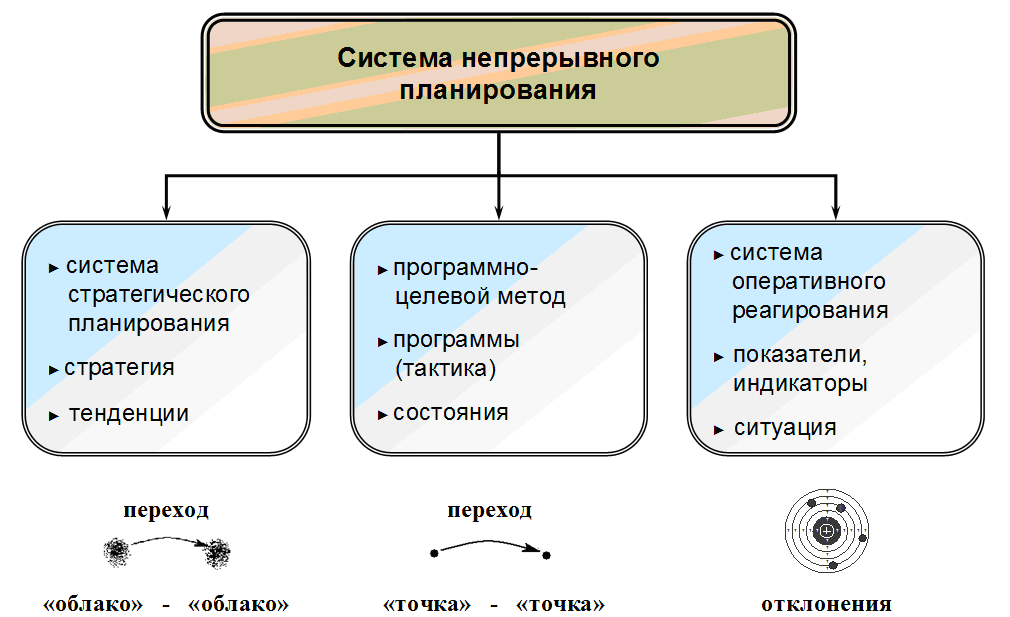 Рисунок 1. Схема непрерывного планированияВторым компонентом системы непрерывного планирования является использование программно-целевого метода управления развитием региона. Задачей использования программно-целевого метода является "переход из точки в точку", т.е. обеспечение достижения конкретных показателей и индикаторов социально-экономического развития региона путем реализации конкретных программных мероприятий. При этом Стратегия развития ни в коем случае не противопоставляется Плану мероприятий по социально-экономическому развитию. Развитие тенденций органически дополняется планированием реализации конкретных мероприятий.Стратегия взаимоувязана с основополагающими документами планирования как во временном горизонте, так и в территориальном плане.Стратегия развития регионов согласована с программами развития региона и является определяющим и координирующим документом для выбора целей и задач на долгосрочном этапе планирования развития регионов и муниципальных образований.Можно констатировать, что Стратегия является полноценным элементом системы непрерывного планирования развития Владимирской области.В целях эффективного управления реализацией Стратегии, а также воздействия на региональные факторы влияния на повышение уровня жизни населения Владимирской области система непрерывного планирования требует обязательного внедрения системы оперативного реагирования в управлении развитием Владимирской области. Это предполагает повышение эффективности деятельности органов всех ветвей исполнительной власти и совершенствование механизмов государственного регулирования социально-экономических процессов в макрорегионе.Внедрение системы оперативного реагирования должно быть направлено на обеспечение согласованных действий органов исполнительной власти Владимирской области, органов местного самоуправления и хозяйствующих субъектов с целью формирования устойчивого экономического роста и повышения качества жизни населения.Задачи регулирования социально-экономических процессов должны обеспечивать баланс интересов всех заинтересованных сторон; эффективное использование территориальных ресурсов; бесперебойное и эффективное функционирование всей социально-экономической сферы; сбалансированное решение социально-экономических задач и сохранение качества окружающей среды.Фактически речь идет о более эффективном построении системы реактивного управления, которая отслеживает изменения, критические для достижения ряда показателей программы, факторов как объективного, так и субъективного порядка как во внешней (по отношению к системе управления), так и во внутренней средах. Система оперативного реагирования базируется на своевременном анализе отклонений плановых значений показателей и индикаторов с целью выявления факторов, влияющих на эти отклонения, и принятия решений по изменению в содержании Стратегии или программ развития.Система индикаторов социально-экономического развития подразумевает количественно-качественную характеристику явлений и процессов, происходящих во Владимирской области, качественная сторона которых отражает сущность явлений или процессов социально-экономического развития в определенный момент времени, а количественная - его размер, абсолютную или относительную величину.Выраженные в форме количественных показателей уровня той или иной качественно определенной стороны социального и экономического развития индикаторы служат точным и объективным измерителем для соотнесения планируемых мероприятий с целями развития. Кроме оценки реального социально-экономического положения индикаторы направлены:- на задание уровня эффективного развития экономики и социального благополучия населения (пороговые значения);- на планирование действий государственных органов исполнительной власти по достижению пороговых значений;- на принятие регулирующих воздействий;- на осуществление контроля за достижением запланированных результатов;- на определение оценки эффективности деятельности государственных органов исполнительной власти и местного самоуправления.Система индикаторов социально-экономического развития муниципальных образований региона характеризует развитие экономики и социальной сферы муниципальных образований региона и включает в себя показатели, характеризующие экономическое и социальное развитие территории, населенных пунктов территории.Структура системы непрерывного планирования.Структура системы непрерывного планирования представлена на рис. 2. Для эффективного функционирования системы непрерывного планирования необходимо осуществить сбор исходных данных, которые позволяют сформировать целостное представление о тенденциях, состоянии и ситуации в социально-экономическом развитии Владимирской области.Структурасистемы непрерывного планирования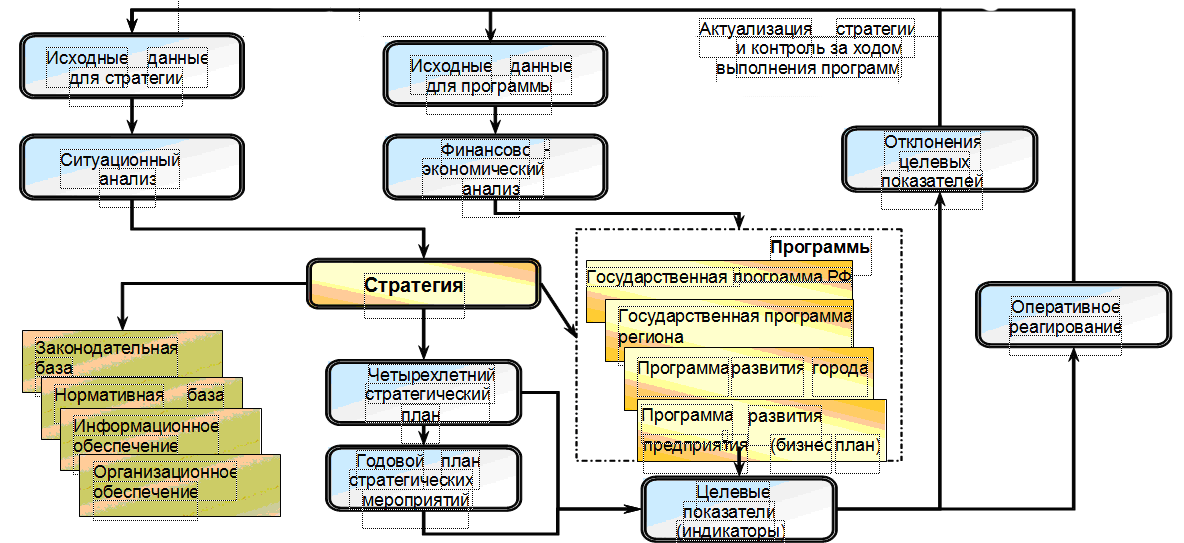 Рисунок 2. Структура системы непрерывного планированияСистема оперативного реагирования.Типовые подходы к реагированию на отклонения целевых показателей и изменения внешней среды приведены на рис. 3. Для реагирования на отклонения целевых показателей и изменения внешней среды предлагается: изменять структуризацию проблем, корректировать цели и задачи, изменять методы (технологии) достижения целей и реализации приоритетных мероприятий, изменять механизмы управления.Системареагирования на отклонения целевых показателейи изменение внешней среды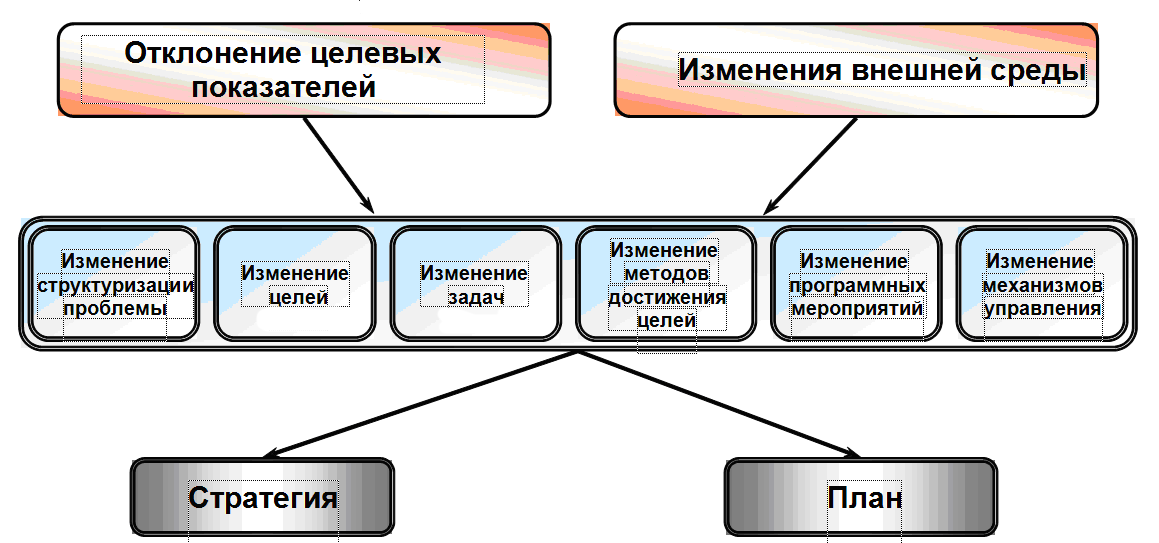 Рисунок 3. Система реагирования на отклонения целевыхпоказателей и изменение внешней средыВ качестве субъектов системы оперативного реагирования выступают государственные органы исполнительной власти Владимирской области, органы местного самоуправления и администрации хозяйствующих субъектов (аппарат управления, менеджеры предприятий и организаций).Механизм введения системы оперативного реагирования реализуется в несколько этапов:1 этап - подготовительный этап, который включает мероприятия по формированию нормативной правовой базы, разработку методических рекомендаций и системы индикаторов социально-экономического развития отраслей экономики Владимирской области, муниципальных образований и хозяйствующих субъектов, организацию проведения мониторинга за достижением пороговых значений индикаторов;2 этап - отработка основных элементов планирования: совершенствование процесса прогнозирования, управления бюджетными и инвестиционными процессами, госзаказом, формирование и корректировка региональных целевых программ и индикативных планов отраслей, территорий и хозяйствующих субъектов Владимирской области;3 этап - введение полного цикла системы оперативного реагирования.Внедрение системы оперативного реагирования позволит разработать эффективный инструментарий, обеспечивающий прозрачность и предсказуемость принятия решений со стороны органов государственного управления и хозяйствующих субъектов, а также регулировать экономические процессы с помощью определения целей развития производства и создания государством стимулов для хозяйствующих субъектов, которые соглашаются действовать в соответствии с государственными рекомендациями.Законодательной и методической основой реализации оперативного реагирования экономики Владимирской области являются законы Российской Федерации, указы Президента Российской Федерации, постановления Правительства Российской Федерации, законы Владимирской области, методики и регламенты, утверждаемые властями Владимирской области в установленном порядке.Использование системы оперативного реагирования позволит:- объективно оценивать реальное социально-экономическое положение регионов, отраслей, муниципальных образований, предприятий;- задавать пороговые значения индикаторов и корректировать действия по достижению целевых показателей Стратегии;- проводить корректную оценку эффективности деятельности органов управления.В рамках реализации проекта по внедрению оперативной системы реагирования будет решен следующий ряд задач:- организация сопровождения реализации Стратегии профильными подразделениями органов исполнительной власти;- развитие рыночных отношений и усиление роли государственного регулирования, особенно касающегося социальной защиты населения и инвестиций в человека (человеческий капитал);- улучшение координации работы государственных органов власти и органов местного самоуправления;- устранение существующих административных барьеров;- повышение открытости органов власти регионов, усиление влияния общественных организаций на подготовку и принятие управленческих решений;- проведение институциональных преобразований, затрагивающих финансово-кредитную систему, функционирование разрешительных органов, структуру государственных и муниципальных органов управления;- инициирование законопроектов, направленных на повышение жизненного уровня населения, стимулирование развития реального сектора экономики, поддержку социальной сферы, создание рыночной инфраструктуры, устранение административных барьеров;- совершенствование нормативно-правовой базы в соответствии с задачами Стратегии;- проведение ревизии действующих государственных программ Владимирской области. Разработка комплексных программ по направлениям социальной сферы.Намеченные меры позволят усовершенствовать систему контроля за ходом реализации государственных программ Владимирской области, более полно отслеживать эффект от реализации мероприятий, сконцентрировать финансовые ресурсы на наиболее значимых направлениях, влияющих на качество жизни населения.Система управления реализацией Стратегии основана на выстраивании взаимоотношений власти и бизнеса, разработке и внедрении процедур и правил, обеспечивающих:1) формирование условий для свободы предпринимательства и конкуренции, создание новых организаций во всех отраслях промышленности, развитие механизмов саморегулирования предпринимательского сообщества, обеспечение эффективных механизмов защиты прав предпринимателей;2) снижение административных барьеров;3) развитие государственно-частного партнерства, направленного на снижение предпринимательских и инвестиционных рисков, прежде всего в сферах промышленных инноваций, исследований и разработок, внедрение новых технологий, развитие транспортной и энергетической инфраструктур для нужд промышленности, поддержку инициатив бизнеса по участию в развитии социальной сферы и человеческого капитала;4) активную поддержку промышленных организаций Владимирской области на внутренних и внешних рынках при соблюдении норм международного права и обязательств Российской Федерации в данной области, защиту интересов местных товаропроизводителей в соответствии с законодательством Российской Федерации;5) расширение участия предпринимательского сообщества Владимирской области в подготовке решений органов государственной власти Российской Федерации и Владимирской области, связанных с регулированием экономики;6) выявление и учет интересов каждой значимой промышленной группы при принятии решений на всех уровнях государственной и муниципальной власти;7) ответственность органов государственной власти за результаты и последствия принятых и реализованных решений;8) равноправный диалог общественных организаций, бизнеса и власти Владимирской области по ключевым вопросам социально-экономического развития промышленности, результаты которого станут основой решений, принимаемых администрацией Владимирской области и органами местного самоуправления;9) создание атмосферы доверия между предпринимательскими структурами, органами государственной власти и общественными организациями;10) обеспечение широкого общественного консенсуса по основным вопросам развития промышленности и экономики Владимирской области;11) развитие приоритетных направлений промышленности как основы экономики Владимирской области;12) развитие на территории Владимирской области промышленных кластеров и производств, ориентированных на замещение прямых закупок продукции российскими организациями на внешних рынках;13) привлечение инвестиций и технологий в промышленность Владимирской области в целях организации производства конкурентоспособной экспортно ориентированной продукции;14) поддержку наукоемких производств и высоких технологий, производств с высокой степенью переработки, в том числе на базе развития кооперационных связей с иностранными компаниями;15) поддержку субъектов малого и среднего предпринимательства;16) достижение сбалансированной пространственной организации областного развития посредством переноса центра тяжести развития региона из областного центра в муниципальные образования Владимирской области путем создания на их территориях на основе территориального зонирования и государственно-частного партнерства ряда промышленных зон и площадок.Оценка результатов реализации Стратегии осуществляется департаментом развития предпринимательства, торговли и сферы услуг администрации Владимирской области по данным ежегодного мониторинга показателей социально-экономического развития Владимирской области посредством их комплексного экономического анализа с применением экономико-статистических методов и методик.В ходе мониторинга не реже чем раз в 3 года департаментом развития предпринимательства, торговли и сферы услуг администрации Владимирской области осуществляются диагностика состояния экономики Владимирской области по основным отраслям и группам организаций и при необходимости - выработка мероприятий по предупреждению негативных тенденций с корректировкой стратегических ориентиров.Стратегия должна корректироваться по мере ее реализации с учетом изменения внешних условий (мирового развития, развития России, макрорегионов страны) и внутренних процессов развития Владимирской области. При этом коррекция возможна в виде ежегодного уточнения краткосрочных и среднесрочных прогнозов социально-экономического развития Владимирской области, а также коррекции планов мероприятий социально-экономического развития Владимирской области на среднесрочный период, государственных и ведомственных целевых программ Владимирской области. Кроме того, необходимо раз в 4 - 5 лет осуществлять непосредственно актуализацию/корректировку Стратегии с внесением в нее поправок и дополнений. Именно в ходе реализации, контроля, корректировки и обновления целей, задач, целевых индикаторов Стратегии будут происходить обмен информацией, координация действий субъектов развития Владимирской области.Необходимыми действиями по реализации Стратегии являются учет мнения и информирование бизнес-сообщества и населения о ходе ее реализации, решениях и действиях органов исполнительной и законодательной власти Владимирской области, об изменениях нормативной правовой базы, результатах мониторинга и осуществлении корректировок целей, задач, мер, целевых ориентиров Стратегии.Схемы территориального планирования Владимирской области и документы территориального планирования муниципальных районов и городских округов Владимирской области увязываются со Стратегией.Общее руководство и контроль за выполнением Стратегии осуществляет администрация Владимирской области, контроль за формированием и развитием кластеров особой экономической зоны возлагается на органы исполнительной власти Владимирской области в соответствии с компетенцией.Приложение N 1к Стратегиисоциально-экономического развитияВладимирской области до 2030 годаОСНОВНЫЕ ЦЕЛЕВЫЕ ИНДИКАТОРЫРЕАЛИЗАЦИИ СТРАТЕГИИ СОЦИАЛЬНО-ЭКОНОМИЧЕСКОГО РАЗВИТИЯПО ТРЕМ СЦЕНАРИЯМПриложение N 2к Стратегиисоциально-экономического развитияВладимирской области до 2030 годаЦЕЛЕВЫЕ ИНДИКАТОРЫРЕАЛИЗАЦИИ СТРАТЕГИИ СОЦИАЛЬНО-ЭКОНОМИЧЕСКОГО РАЗВИТИЯПО ЦЕЛЕВОМУ СЦЕНАРИЮ--------------------------------<7> В фактических ценах 2013 г.<8> Целевые индикаторы определены в соответствии с прогнозными параметрами Стратегии инновационного развития Российской Федерации на период до 2020 года, Прогнозом социально-экономического развития Владимирской области на 2015 год и плановый период 2016 и 2017 годов, Прогнозом долгосрочного социально-экономического развития РФ на период до 2030 г., анализом аналогичных показателей других регионов, на основании расчетов ООО "Финансовый и организационный консалтинг".<9> Целевые показатели до 2020 года соответствуют целевым индикаторам государственной программы Владимирской области "Развитие агропромышленного комплекса Владимирской области на 2013 - 2020 годы", утвержденной постановлением Губернатора Владимирской области от 25.09.2012 N 1065. Целевые показатели за период 2021 - 2030 гг. приведены с учетом динамики соответствующих показателей предыдущих годов, социально-экономического развития Владимирской области по Целевому сценарию, реализации инвестиционных проектов в АПК Владимирской области.<10> Целевые показатели приведены в соответствии с рекомендациями департамента сельского хозяйства и продовольствия администрации Владимирской области.<11> Целевые индикаторы определены в соответствии с прогнозными параметрами Стратегии инновационного развития Российской Федерации на период до 2020 года, Прогнозом долгосрочного социально-экономического развития РФ на период до 2030 г., на основании расчетов ООО "Финансовый и организационный консалтинг".<12> Целевые индикаторы определены в соответствии с прогнозными значениями государственной программы Владимирской области "Развитие малого и среднего предпринимательства во Владимирской области на 2014 - 2020 годы", Прогнозом долгосрочного социально-экономического развития РФ на период до 2030 г., расчетами ООО "Финансовый и организационный консалтинг".<13> На 2014 - 2020 гг. целевые индикаторы будут соответствовать прогнозным значениям государственной программы Владимирской области "Энергосбережение и повышение энергетической эффективности во Владимирской области на период до 2020 года", на период 2021 - 2030 гг. показатели определены в соответствии с расчетами ООО "Финансовый и организационный консалтинг".<14> Целевые индикаторы развития связи и массовых коммуникаций Владимирской области на 2014 - 2018 гг. определены в соответствии с Указом Президента Российской Федерации от 07.05.2012 N 601, Планом деятельности Министерства связи и массовых коммуникаций Российской Федерации на период 2013 - 2018 годов, расчетами ООО "Финансовый и организационный консалтинг".<15> Целевые индикаторы определены в соответствии с прогнозными параметрами Прогноза социально-экономического развития Владимирской области на 2015 год и плановый период 2016 и 2017 годов, Прогноза долгосрочного социально-экономического развития РФ на период до 2030 г., анализа аналогичных показателей других регионов, на основании расчетов ООО "Финансовый и организационный консалтинг".<16> Соответствуют индикаторам ГП ВО "Дорожное хозяйство ВО на 2014 - 2025 гг.", ГП ВО "Повышение безопасности дорожного движения во ВО в 2014 - 2020 гг.", приведены с учетом динамики соответствующих показателей за 2014 - 2020 годы и перспектив социально-экономического развития Владимирской области по Целевому сценарию после 2020 года.<17> Целевые показатели до 2016 года соответствуют целевым индикаторам государственной программы Владимирской области "Дополнительные меры по улучшению демографической ситуации во Владимирской области на 2014 - 2016 годы". Целевые показатели за период 2017 - 2030 гг. приведены с учетом динамики соответствующих показателей предыдущих годов и социально-экономического развития Владимирской области по Целевому сценарию.<18> При расчете перспективной численности населения Владимирской области применен метод-компонент. К концу 2030 года сохраняется естественная убыль населения (что обусловлено изменением половозрастной структуры населения и увеличением доли населения старше трудоспособного возраста), миграционная убыль сменяется миграционным приростом (за счет значительного снижения миграционного оттока местного населения, увеличения показателей международной миграции в краткосрочной перспективе, миграционного притока населения трудоспособного возраста из соседних регионов). Расчет численности населения учитывает тенденции изменения численности населения Российской Федерации до 2030 года (статистический бюллетень "Предположительная численность населения Российской Федерации до 2030 г.", средний вариант) и особенности социально-экономического развития Владимирской области по Целевому сценарию.<19> Целевые показатели до 2020 года соответствуют целевым индикаторам государственной программы Владимирской области "Развитие образования Владимирской области на 2014 - 2020 годы". Целевые показатели за 2021 - 2030 годы приведены с учетом динамики соответствующих показателей предыдущих лет и социально-экономического развития Владимирской области по Целевому сценарию.<20> Целевые показатели до 2020 года соответствуют целевым индикаторам государственной программы Владимирской области "Развитие здравоохранения Владимирской области на 2013 - 2020 годы". Целевые показатели за 2021 - 2030 годы приведены с учетом динамики соответствующих показателей предыдущих лет и социально-экономического развития Владимирской области по Целевому сценарию.<21> Целевые показатели до 2020 года соответствуют целевым индикаторам проекта государственной программы Владимирской области "Развитие физической культуры и спорта во Владимирской области на 2014 - 2020 годы". Целевые показатели за 2021 - 2030 годы приведены с учетом динамики соответствующих показателей предыдущих лет и социально-экономического развития Владимирской области по Целевому сценарию.<22> Целевые показатели до 2020 года соответствуют целевым индикаторам государственной программы Владимирской области "Развитие культуры и туризма Владимирской области на 2014 - 2020 годы". Целевые показатели за 2021 - 2030 годы приведены с учетом динамики соответствующих показателей предыдущих лет и социально-экономического развития Владимирской области по Целевому сценарию.<23> Целевые показатели до 2020 года соответствуют целевым индикаторам государственной программы Владимирской области "Социальная поддержка отдельных категорий граждан во Владимирской области на 2014 - 2020 годы", утвержденной постановлением Губернатора Владимирской области от 01.10.2013 N 1084, и учитывают выполнение Указов Президента Российской Федерации от 07 мая 2012 г. N 597 "О мероприятиях по реализации государственной социальной политики", от 28 декабря 2012 г. N 1688 "О некоторых мерах по реализации государственной политики в сфере защиты детей-сирот и детей, оставшихся без попечения родителей". Целевые индикаторы за период 2021 - 2030 гг. приведены с учетом динамики соответствующих показателей за 2014 - 2020 годы и перспектив социального развития Владимирской области по Целевому сценарию после 2020 года.<24> Целевые показатели до 2016 года соответствуют целевым индикаторам государственной программы Владимирской области "Содействие занятости населения Владимирской области на 2014 - 2016 годы", утвержденной постановлением Губернатора Владимирской области от 28.10.2013 N 1206. Целевые показатели за период 2017 - 2030 гг. приведены с учетом динамики соответствующих показателей за 2010 - 2016 гг. и направлений деятельности департамента по труду и занятости населения администрации Владимирской области в краткосрочный период, а также с учетом перспектив развития инвестиционной деятельности на территории области и количества вновь создаваемых квалифицированных рабочих мест.<25> Целевой показатель приведен с учетом его динамики за период 2008 - 2013 гг., постановления Губернатора Владимирской области от 03 октября 2013 года N 1087 "О прогнозе социально-экономического развития Владимирской области на 2014 год и плановый период 2015 и 2016 годов", социально-экономического развития Владимирской области до 2030 года по Целевому сценарию, а также с учетом выполнения Указов Президента Российской Федерации от 07 мая 2012 г. N 597 "О мероприятиях по реализации государственной социальной политики", от 28 декабря 2012 г. N 1688 "О некоторых мерах по реализации государственной политики в сфере защиты детей-сирот и детей, оставшихся без попечения родителей".<26> Целевой показатель приведен с учетом его динамики за период 2008 - 2013 гг., постановления Губернатора Владимирской области от 03 октября 2013 года N 1087 "О прогнозе социально-экономического развития Владимирской области на 2014 год и плановый период 2015 и 2016 годов", социально-экономического развития Владимирской области до 2030 года по Целевому сценарию (в том числе учтены изменения возрастной структуры населения к 2030 году, рост заработной платы работников бюджетной сферы в соответствии с Указами Президента Российской Федерации от 07 мая 2012 г. N 597 "О мероприятиях по реализации государственной социальной политики", от 28 декабря 2012 г. N 1688 "О некоторых мерах по реализации государственной политики в сфере защиты детей-сирот и детей, оставшихся без попечения родителей", перспективы развития инвестиционной деятельности на территории области).<27> Целевые показатели до 2020 года соответствуют целевым индикаторам государственной программы Владимирской области "Охрана окружающей среды и рациональное природопользование на территории Владимирской области на 2014 - 2020 годы". Целевые показатели за период 2021 - 2030 гг. приведены с учетом динамики соответствующих показателей за 2010 - 2020 гг., социально-экономического развития Владимирской области до 2030 года - по Целевому сценарию.<28> Целевые индикаторы определены в соответствии с показателями государственной программы Владимирской области "Обеспечение доступным и комфортным жильем населения Владимирской области" до 2020 года, расчетами ООО "Финансовый и организационный консалтинг".<29> Целевые индикаторы определены в соответствии с Указом Президента Российской Федерации от 07.05.2012 N 600, постановлением Губернатора Владимирской области от 13.03.2013 N 267, государственной программой Владимирской области "Обеспечение доступным и комфортным жильем населения Владимирской области", показателями Прогноза долгосрочного социально-экономического развития РФ на период до 2030 г., расчетами ООО "Финансовый и организационный консалтинг".<30> В фактических ценах 2013 г.<31> Целевые индикаторы развития туристической отрасли на 2014 - 2020 гг. определены в соответствии с государственной программой Владимирской области "Развитие культуры и туризма на 2014 - 2020 годы", на период 2021 - 2030 гг. - на основании расчетов ООО "Финансовый и организационный консалтинг".<32> Целевые индикаторы на период 2014 - 2017 гг. будут соответствовать показателям, установленным в государственной программе Владимирской области "Управление государственными финансами и государственным долгом Владимирской области", прогнозным показателям департамента финансов, бюджетной и налоговой политики администрации Владимирской области, далее на период 2018 - 2030 гг. - расчетам ООО "Финансовый и организационный консалтинг".<33> Показатели соответствуют индикаторам ГП ВО "Управление государственной собственностью" и приведены с учетом динамики соответствующих показателей за 2014 - 2020 годы и перспектив социально-экономического развития Владимирской области по Целевому сценарию после 2020 года.Приложение N 3к Стратегиисоциально-экономического развитияВладимирской области до 2030 годаРЕЕСТРКЛЮЧЕВЫХ ИНВЕСТИЦИОННЫХ ПРОЕКТОВ ВЛАДИМИРСКОЙ ОБЛАСТИПриложение N 2к УказуГубернатораВладимирской областиот 02.06.2009 N 10СРЕДНЕСРОЧНЫЙ ПЛАНРАЗВИТИЯ ВЛАДИМИРСКОЙ ОБЛАСТИ НА 2009 - 2012 ГОДЫУтратил силу. - Указ Губернатора Владимирской области от 31.10.2014 N 66.2 июня 2009 годаN 10Регион/показатель200820092010201120122013Владимирская область200820092010201120122013ВРП всего, млрд. руб.175,4185,8224,8256,4285,6313,0ВРП на душу населения, тыс. руб.119,9127,8155,5178,5200,2220,8Индекс физического объема ВРП, %101,294,8106,7102,9102,2103,1Индекс промышленного производства, %112,384,4117,3108,2103,4108,0Вид экономической деятельностиСтруктура ВРПСтруктура ВРПВид экономической деятельности20082012Промышленное производство39,534,6Оптовая и розничная торговля; ремонт автотранспортных средств, мотоциклов, бытовых изделий и предметов личного пользования13,513,9Транспорт и связь9,39,2Операции с недвижимым имуществом, аренда и предоставление услуг5,911,8Строительство4,76,0Сельское хозяйство, охота и лесное хозяйство7,86,1Государственное управление и обеспечение военной безопасности; обязательное социальное страхование6,87,3Здравоохранение и предоставление социальных услуг4,64,7Образование3,53,2Предоставление прочих коммунальных, социальных и персональных услуг1,51,7Гостиницы и рестораны1,11,0Финансовая деятельность1,80,5Год2007 млн. долл.2008 млн. долл.%2009 млн. долл.%2010 млн. долл.%2011 млн. долл.%2012 млн. долл.%2013 млн. долл.Объем иностранных инвестиций483,3673,9139741,3110765,9103518,868753,8145547Год2007200820092010201120122013Образование отходов производства и потребления1,151,191,183,804,264,414,62007200820092010201120122013Численность безработных по методологии МОТ, тыс. человек53,744,966,546,644,334,129,2Уровень безработицы по методологии МОТ, %6,75,78,76,15,74,43,8Численность зарегистрированных безработных, человек (на конец года)1372317172251501721114305104328855Уровень регистрируемой безработицы, % (на конец года)1,72,23,32,31,91,31,1Коэффициент напряженности, человек (на конец года)1,32,85,42,31,71,10,8Величина прожиточного минимума на душу населения, руб.3660446050195514615663016920Доля населения с денежными доходами ниже величины прожиточного минимума, % к общей численности населения23,119,919,517,317,515,013,7Среднемесячная номинальная начисленная заработная плата в целом по региону, руб.9688,112126,113131,214484,416313,918343,420927,3Влияние вступления России в ВТО на развитие экономики Владимирской областиВлияние вступления России в ВТО на развитие экономики Владимирской областиСильные стороныСлабые стороны1. Снижение импортных пошлин на оборудование, материалы, необходимые для производителей Владимирской области.2. Снижение экспортных пошлин на товары Владимирской области.3. Применение режима тарифного квотирования по отдельным товарам.4. Наличие механизма применения компенсационных мер в отношении торговых стран-партнеров в случае нарушения правил субсидирования промышленных товаров.5. Снижение барьеров для иностранных инвесторов по доступу на рынок услуг Владимирской области.6. Наличие механизма разрешения споров в случае нарушений правил ВТО со стороны стран-партнеров.7. Право участия России в выработке будущих правил ВТО1. Снижение импортных пошлин на продукцию производителей Владимирской области.2. Установление лимитов для России в целом на объемы субсидирования в сельском хозяйстве.3. Ограничения и правила в области субсидирования промышленных товаров Владимирской области.4. Снижение защиты отечественных участников рынка услуг Владимирской области.5. Наличие механизма разрешения споров в случае нарушений правил ВТО со стороны России и Владимирской области.6. Необходимость выполнения обязательств по нотификациямВозможностиУгрозы1. Повышение конкурентоспособности производителей Владимирской области за счет снижения затрат предприятий.2. Снижение затрат предприятий при экспорте.3. Защита отечественных производителей в рамках установленных квот на отдельную продукцию.4. Использование механизма применения компенсационных мер в отношении торговых стран-партнеров в случае нарушения правил субсидирования промышленных товаров.5. Рост инвестиционной привлекательности Владимирской области и рост иностранных инвестиций.6. Использование механизма разрешения споров в случае нарушений правил ВТО со стороны стран-партнеров.7. Возможность влиять на правила торговли, что особо актуально в вопросах сельского хозяйства Владимирской области1. Усиление иностранной конкуренции по обрабатывающим производствам и сельскому хозяйству, снижение объемов производства некоторых видов продукции Владимирской области.2. Риск применения ответных мер в случае нарушения правил в области субсидирования промышленных товаров Владимирской области.3. Усиление конкуренции со стороны иностранных поставщиков услуг.4. Возможность использования партнерами механизма разрешения споров в отношении Российской Федерации.5. Риск срыва сроков по сбору и предоставлению данных для извещений стран-партнеров по программам субсидированияПоложение Владимирской области в рамках межрегиональных, международных контактов и конкуренции за ресурсы со стороны территориального окруженияПоложение Владимирской области в рамках межрегиональных, международных контактов и конкуренции за ресурсы со стороны территориального окруженияСильные стороныСлабые стороны1. Наличие активных торговых контактов с Москвой и Московской областью.2. Высокая доля региона в общероссийском выпуске отдельных промышленных товаров: стеклянных сосудов для питья; тканей из стекловолокна; сывороток и вакцин иммунных; препаратов для лечения онкологических заболеваний; препаратов для лечения дисбактериоза; стрелочных переводов; лент, ровинга (ровницы) и пряжи из стекловолокна; матрасов; электродвигателей и генераторов постоянного тока; льняных тканей; электродвигателей переменного тока и премиксов; холодильников и морозильников, мотоциклов.3. Активное участие Владимирской области в развитии межрегиональных туристических продуктов.4. Вхождение Владимирской области в число регионов-лидеров по наличию территорий с особым экономическим режимом.5. Конкурентоспособность продукции области на мировых рынках: стекло и изделия из него, фармацевтическая продукция, пластмассы и др.1. Сильная зависимость от рынков сбыта Москвы и Московской области.2. Недостаточная вовлеченность производителей Владимирской области в торговые отношения с другими регионами РФ, в особенности с Нижегородской областью.3. Наличие в ЦФО сильных конкурентов в борьбе за федеральную поддержку сельского хозяйства и АПК: Белгородская, Московская, Воронежская, Липецкая, Курская и Тамбовская области.4. Наличие в ЦФО сильных промышленных конкурентов по значимым для Владимирской области производствам: лакокрасочная продукция, химические волокна и нити, фармацевтика, транспортные средства, продукция ЛПК.5. Владимирская область является энергодефицитным регионом, 80% энергии поступает из других регионов.6. Отток квалифицированных кадров в другие регионы.7. Наличие в регионе сильных конкурентов за иностранные инвестиции (Калужская, Московская, Липецкая области).8. Значительное превышение импорта над экспортомВозможностиУгрозы1. Возможность усиления присутствия владимирских производителей на рынках Москвы и Московской области, а также потенциал экспансии в другие регионы, особенно в Нижегородскую область.2. Развитие традиционных производств Владимирской области ввиду существенной зависимости от них экономики РФ в целом.3. Развитие инфраструктуры туристического сектора области.4. Привлечение инвесторов для освоения территорий с особым экономическим режимом.5. Развитие ориентированных на экспорт производств.6. Привлечение иностранных инвестиций ввиду территориальной близости к Москве и нахождения на транспортном коридоре1. Значительные потери производителей области в случае негативных явлений на рынках Москвы и Московской области.2. Ослабление предприятий сельского хозяйства и АПК Владимирской области в случае недостатка средств федеральной поддержки.3. Сокращение вклада Владимирской области в общероссийский объем производства по значимым для экономики области отраслям.4. Снижение рентабельности производств при росте цен на энергоносители.5. Недостаток квалифицированных кадров для решения внутренних задач региона.6. Уязвимость экономики в случае различных международных санкций и угроза продовольственной безопасностиДемографические процессы и трудовые ресурсы, качество жизни населенияДемографические процессы и трудовые ресурсы, качество жизни населенияСильные стороныСлабые стороны1. Положительная динамика в демографических процессах: увеличение количества родившихся и снижение количества умерших в последние годы наблюдается.2. Высокая доля населения в трудоспособном возрасте - 60%.3. Миграционная привлекательность территории: выгодное экономико-географическое положение области (близость к московскому региону и возможность привлечения инвестиционных ресурсов), приоритет в развитии области как высокоразвитой экономики и потенциальной точки роста промышленного производства, соответственно создание новых производств и новых рабочих мест.4. Достаточно большой резерв роста сальдо миграции за счет повышения коэффициента закрепляемости приезжих и сокращения оттока собственного населения.5. Ежегодное снижение абсолютных показателей безработицы. Один из самых низких показателей средней продолжительности поиска работы в ЦФО, положительная динамика его ежегодного сокращения.6. Высокий уровень занятости в экономике (54,6% всего населения, 76,6% трудоспособного населения).7. Ежегодный рост номинальной начисленной заработной платы работникам организаций области.8. Невысокий (по сравнению с ЦФО и РФ) уровень стоимости трудовых ресурсов для потенциальных работодателей в комплексе с высокой долей жителей, имеющих среднее профессиональное образование.9. Пониженный в сравнении с другими центрами ЦФО и в среднем по России уровень социального расслоения (коэффициент фондов равен 11,8).10. Тенденция к сокращению численности населения с денежными доходами ниже величины прожиточного минимума.11. Доведение средней заработной платы педагогических сотрудников до уровня средней заработной платы в сфере общего образования в регионе в соответствии с Указом Президента Российской Федерации от 07.05.2012 N 597.12. Сравнительно развитая сеть учреждений социального обслуживания.13. Реализация мероприятий по модернизации системы здравоохранения, включая укрепление материально-технической базы, внедрение современных информационных технологий, внедрение стандартов оказания медицинской помощи.14. Интенсивное развитие системы Интернет-коммуникаций. Создана инфраструктура общественного доступа к информационным ресурсам и сервисам.15. Создана и действует система мониторинга уровня конфликтности в межнациональных и межконфессиональных отношениях1. Депопуляция населения, что обусловлено естественной и миграционной убылью населения.2. Высокий удельный вес женщин в возрасте, превышающем фертильный (43%).3. Низкий удельный вес населения моложе трудоспособного возраста и высокий показатель лиц пенсионного возраста (превышает средний по стране в 1,2 раза).4. Структура собственного трудового баланса области оценивается как относительно неблагоприятная, так как в ближайшей перспективе в пенсионный возраст перейдут многочисленные возрастные группы (рожденные к. 1950 - н. 1960 гг.) и вступит в трудоспособный возраст малочисленное поколение, рожденное в конце 1990 годов.5. Неустойчивость миграционного движения населения (в последние два года миграционный отток населения превысил показатели приезжающих в область), основу которого составляет экономически активное население. Сокращение числа занятых на существующих предприятиях, высокие показатели неполной занятости на предприятиях области влияют на миграционный отток трудоспособного населения, прежде всего в Московский регион, где выше уровень и качество жизни населения и более высокий показатель предложения на рынке труда.6. Маятниковая миграция экономически активного населения в московскую и нижегородскую агломерации.7. Высокий уровень зарегистрированной безработицы по сравнению с другими субъектами РФ ЦФО, но ниже среднероссийского.8. Нехватка квалифицированных сотрудников рабочих специальностей.9. Нехватка квалифицированных трудовых ресурсов в управленческом аппарате администраций муниципальных образований второго уровня.10. Один из самых высоких показателей прожиточного минимума по ЦФО.11. Увеличение дифференциации доходов населения. С 2007 по 2012 год коэффициент Джини вырос с 0,343 до 0,373.12. Высокий процент износа основных фондов системы здравоохранения, отток медицинских кадров, дефицит врачебного и среднего медицинского персонала, невозврат молодых специалистов в отрасль, снижение престижа профессии медицинского работникаВозможностиУгрозы1. Улучшение демографической ситуации ввиду активной реализации мер демографической политики в области.2. Наличие резерва собственных трудовых ресурсов, которые можно задействовать на вновь создаваемых предприятиях и организациях области.3. Корректировка специализации выпускников вузов под потребности рынка труда.4. Приток квалифицированных мигрантов.5. Улучшение соотношения между пенсиями и прожиточным минимумом как следствие роста бюджетных доходов Владимирской области1. Общая для России тенденция к старению населения и повышению демографической нагрузки.2. Снижение эффекта от мер федеральной демографической политики по мере роста уровня жизни.3. Рост социального расслоения, связанный с "размытием" среднего класса.4. Постепенное снижение доли трудоспособного населения влечет проблему кадров в реальном секторе. Проблемы с наличием свободных трудовых ресурсов в области для развития новых промышленных площадок; ускоренный приток низко квалифицированных мигрантов (угроза для крупных городов) и, как следствие, рост бюджетной нагрузки.5. Общероссийское замедление темпов роста доходов, потенциально связанное с негативной динамикой цен на экспортное сырьеДинамика инвестиционных процессов Владимирской областиДинамика инвестиционных процессов Владимирской областиСильные стороныСлабые стороны1. Накопленный положительный опыт привлечения иностранных инвестиций и взаимодействия с иностранными инвесторами в рамках реализации проектов.2. Наличие инвестиционного портала Владимирской области.3. Высокий темп роста инвестиций в основной капитал.4. Льготные ставки налогообложения для отдельных категорий инвесторов.5. Государственная поддержка развития инвестиционной инфраструктуры.6. Наличие регионального инвестиционного законодательства (гарантии прав инвесторов, предоставление государственных гарантий и др.).7. Низкая долговая нагрузка1. Незначительное количество инфраструктурно обустроенных площадок, готовых к размещению инвестиций.2. Недостаточное развитие институтов поддержки инвестиционной деятельности.3. Недостаточность ресурсов регионального бюджета для обеспечения реализации масштабных инвестиционных проектов.4. Недостаточное использование объектов историко-культурного наследия как фактора развития туристического потенциала региона.5. Неравномерность инвестиционного развития муниципальных образований регионаВозможностиУгрозы1. Наличие инвестиционных уполномоченных по федеральным округам2. Создание специализированной организации по привлечению инвестиций и сопровождению инвестиционных проектов "Корпорации развития Владимирской области", создание регионального инвестиционного фонда.3. Реализация на территории области инвестиционных программ крупными корпорациями страны (ПАО "Газпром", ОАО "РЖД", ПАО "Россети").4. Внимание государства к инновационному развитию страны, возможность привлечения федеральных инвестиций в рамках реализации приоритетных государственных программ для производства инновационной продукции с высокой добавленной стоимостью.5. Близость к емким рынкам сбыта (московская и нижегородская агломерации).6. Создание промышленных и индустриальных парков, площадок с понятными юридическими правами, готовой инженерной и логистической инфраструктурой.7. Увеличение объема инвестиций за счет более полного использования ресурсов муниципальных образований.8. При низкой долговой нагрузке имеется возможность привлечь средства на реализацию инвестиционных проектов: подготовку инвестиционных площадок, предоставление льгот для предпринимателей и др.1. Высокая конкуренция за инвестиционные ресурсы с соседними регионами (г. Москва, Московская, Нижегородская, Калужская области).2. Высокий уровень износа систем инженерных и коммунальных инфраструктур.3. Негативные последствия вступления во Всемирную торговую организацию для приоритетных отраслей региона (обрабатывающие производства, агропромышленный комплекс).4. Нехватка квалифицированных рабочих кадров, рабочих специальностейУровень развития финансовых институтов и доступность финансовых ресурсов во Владимирской областиУровень развития финансовых институтов и доступность финансовых ресурсов во Владимирской областиСильные стороныСлабые стороны1. Стабильные положительные показатели исполнения консолидированного бюджета.2. Высокий уровень развития организаций финансово-кредитной системы.3. Высокая доля прибыльных предприятий.4. Повышение доверия населения к кредитным организациям. Рост вкладов населения в рублях1. Возможность появления кредиторской задолженности по принятым бюджетным обязательствам.2. Значительный удельный вес безвозмездных поступлений в составе консолидированного бюджета региона.3. Недостаточность ресурсов регионального бюджета для обеспечения реализации масштабных инвестиционных проектов.4. Снижение доли жилищного кредитования в общем объеме займов.5. Низкая инвестиционная активность банков-резидентовВозможностиУгрозы1. Расширение налогооблагаемой базы за счет создания новых производств и модернизации действующих, расширения инвестиционной привлекательности, улучшения хозяйственного климата, диверсификации экономики.2. Повышение эффективности использования имущества, находящегося в государственной и муниципальной собственности.3. Сокращение неэффективных бюджетных расходов.4. Ужесточение контроля по сбору налогов и адресная работа с неплательщиками.5. Снижение ставок по ипотечному кредитованию.6. Повышение кредитной грамотности населения1. Снижение доли собственных доходов в общем объеме доходов в связи с падением доходов населения при ухудшении финансового состояния.2. Снижение перечислений от вышестоящих бюджетов в связи с ухудшением финансово-экономической ситуации в мире и стране.3. Снижение платежеспособности физических и юридических лиц.4. Риск невозможности выполнения бюджетных обязательств соответствии с возложенными полномочиями.5. Рост просроченной кредитной задолженностиИнституты развития Владимирской области(Корпорация развития Владимирской области)Институты развития Владимирской области(Корпорация развития Владимирской области)Сильные стороныСлабые стороны1. Выполнение функций единого оператора по созданию и развитию доступной инфраструктуры для размещения производственных и иных объектов инвесторов на территории области.2. Привлечение для развития инфраструктуры внебюджетных средств при активизации использования механизмов государственно-частного партнерства (ГЧП).3. Индивидуальное сопровождение инвестиционных проектов1. Отсутствие практического опыта функционирования в качестве юридического лица.2. Недостаточный уставной капитал АО "Корпорация развития Владимирской области" (20 млн. рублей) для осуществления ее основной деятельности.3. Риск неполной оценки возможных негативных последствий проекта (макроэкономических, включая возможность усиления инфляции в результате принимаемых инвестиционных решений; влияния на смежные отрасли; экологических последствий и др.).4. Сложность процедур привлечения финансовых средств федеральных институтов развития.5. Сложности привлечения девелоперов для строительства инженерной инфраструктуры промышленных парков и технопарков при отсутствии резидентов, что объясняется дороговизной и длительностью окупаемости вложений.6. Недостаточное совершенство инвестиционной законодательной базы.7. Сложность оформления прав собственности на земельные участки, ограничивающие возможности размещения производств на территории региона.8. Отсутствие четких критериев и процедур отбора проектов для поддержки.9. Сложность оценки эффективности деятельности институтов развития.10. Недостаточная информационная прозрачность институтов развития.11. Длительные сроки окупаемости инфраструктурных проектовВозможностиУгрозы1. Промышленное развитие территорий муниципальных образований Владимирской области.2. Повышение инвестиционной привлекательности региона.3. Прирост инвестиций в основной капитал.4. Увеличение объема инвестиций в основной капитал (за исключением бюджетных средств).5. Формирование благоприятного инвестиционного климата на территории области.6. Сокращение административных барьеров и повышение прозрачности системы поддержки предпринимателей.7. Увеличение доходов регионального бюджета от налоговых поступлений резидентов промышленных парков и технопарков, созданных на территории Владимирской области.8. Создание новых рабочих мест.9. Рост объема производства товаров, оказания услуг.10. Создание рыночного механизма финансирования развития индустриальных парков, минимизирующего прямое участие средств областного бюджета1. Рост цен на энергоносители и другие сырьевые ресурсы.2. Ухудшение политической и экономической ситуации в стране.3. Снижение инвестиционной активности.4. Высокая конкуренция по привлечению инвесторов с соседними регионами (г. Москва, Московская, Калужская и Нижегородская области).5. Риски значительных финансовых потерь институтов развития, ведущие к утрате финансовой устойчивости.6. Риск коррупции - использования исполнительными органами институтов развития своих прав и полномочий в целях личной выгоды (при этом средства будут расходоваться либо целевым образом, но неэффективно, либо вообще нецелевым образом).7. Низкая эффективность деятельности Корпорации развития вследствие недостаточной квалификации менеджмента, осуществляющего отбор проектов для поддержкиТекущее состояние транспортной системы Владимирской областиТекущее состояние транспортной системы Владимирской областиСильные стороныСлабые стороны1. Выгодное географическое и транспортное положение области.2. Наличие региональных программ в сфере развития транспортной системы и инфраструктуры.3. Наличие амбициозных инвестиционных проектов по развитию транспортной системы Владимирской области.4. Расположение основных индустриальных центров области (Владимир, Муром, Ковров, Гороховец) на оси основных транспортных магистралей.5. Высокая плотность и густота дорожной сети с твердым покрытием.6. Развитая сеть автомобильных и железных дорог.7. Близость к Москве.8. Создание дорожных фондов, аккумулирующих целевые средства, направляемые на содержание и развитие дорог1. Низкие темпы обновления основных фондов организаций транспорта.2. Высокий удельный вес протяженности автомобильных дорог регионального и местного значения, не соответствующих нормативным требованиям.3. Снижение удельного веса автомобильных дорог с твердым покрытием в общей протяженности автомобильных дорог общего пользования.4. Низкая пропускная способность отдельных участков автомобильных дорог, особенно вблизи районных центров.5. Недостаточный уровень обновления дорожной инфраструктуры.6. Отсутствие обходов ряда населенных пунктов, а также мостовых переходов через реки.7. Падение объема пассажирских перевозок всеми видами транспорта.8. Сокращение объема грузоперевозок транспортом общего пользования.9. Неразвитость дорожной инфраструктуры на немагистральных направлениях (отсутствие АЗС, придорожных гостиниц и отелей).10. Наличие сельских населенных пунктов, не соединенных дорогами с твердым покрытием с сетью дорог общего пользования.11. Отсутствие мест для парковок транспорта.12. Отставание темпов строительства, реконструкции и капитального ремонта автомобильных дорог общего пользования от темпов автомобилизации населения и требований безопасности дорожного движения.13. Высокая аварийность и смертность на дорогах области.14. Отсутствие необходимой инфраструктуры для развития полетов гражданской авиацииВозможностиУгрозы1. Развитие дорожной и транспортной инфраструктуры, транспортно-логистических услуг.2. Развитие внешнеэкономических связей, рынков сбыта.3. Строительство платных автомобильных дорог.4. Обеспечение нормативного содержания и ремонта автомобильных дорог.5. Модернизация транспортной инфраструктуры, в том числе реконструкция и развитие основного транспортного узла области - Владимирского железнодорожного вокзала.6. Строительство аэропортового комплекса "Добрынское"1. Появление системных транспортных заторов на автомобильных дорогах и снижение скорости движения на автомобильных дорогах.2. Рост транспортных издержек.3. Ухудшение экологической обстановки.4. Дефицит финансовых средств, необходимых для реализации крупных инвестиционных проектов в сфере транспорта, для развития дорожной сети.5. Сдерживание развития автотуризма.6. Рост степени износа основных фондов организаций транспортаТекущее состояние энергетического комплекса Владимирской областиТекущее состояние энергетического комплекса Владимирской областиСильные стороныСлабые стороны1. Достаточно высокий уровень газификации природным газом области.2. Развитая инфраструктура энергоснабжения.3. Реализация комплексной программы по развитию добычи, переработки и использования торфа (в том числе как местного вида топлива).4. Наличие региональной государственной программы "Энергосбережение и повышение энергетической эффективности во Владимирской области на период до 2020 года"1. Ограничения по мощности газопроводящей сети и необходимость строительства газораспределительных станций.2. Низкая платежеспособность населения, не позволяющая многим собственникам домовладений и квартир подключиться к сетевому газу.3. Высокий уровень задолженности потребителей за потребленные энергоресурсы.4. Нехватка собственных генерирующих мощностей и энергозависимость энергетической системы области.5. Высокая изношенность основных фондов.6. Высокий уровень потерь в электрических и тепловых сетях.7. Недостаточный объем инвестиций в сферу производства и распределения электроэнергии, газа и водыВозможностиУгрозы1. Последовательная разработка и реализация в РФ государственных и федеральных целевых программ.2. Реализация инвестиционных программ ПАО "Газпром" во Владимирской области.3. Дальнейшее развитие в регионе механизмов ГЧП в проектах по развитию в сфере реализации услуг теплоснабжения, электроснабжения, газоснабжения.4. Активная поддержка на региональном уровне реализации инвестиционных программ государственных корпораций.5. Строительство объектов распределенной генерации на основе местных видов топлива.6. Совершенствование тарифной политики.7. Снижение затрат на техприсоединение к инженерным сетям.8. Создание условий для повышения энергетической безопасности региона энергетических объектов, инженерных сетей.9. Снижение уровня износа инфраструктуры за счет модернизации и реконструкции, реализации отраслевых и инвестиционных программ.10. Достижение сбалансированности экономических интересов между производителями коммунальных услуг и потребителями1. Угроза аварий техногенного характера в силу изношенности объектов инфраструктуры.2. Повышение тарифов на электроэнергию.3. Снижение уровня сбора платежей за потребленные энергоресурсы.4. Снижение качества и надежности предоставляемых услуг вследствие увеличения износа объектов инфраструктуры.5. Технологическое отставание систем инженерных инфраструктур.6. Истощение топливно-энергетических ресурсовТекущее состояние отрасли связи Владимирской областиТекущее состояние отрасли связи Владимирской областиСильные стороныСлабые стороны1. Достаточно развитая инфраструктура предоставления услуг связи1. Замедление темпов роста отрасли связи, исчерпание возможности роста традиционных сегментов.2. Проблема цифрового разрыва между городской и сельской местностьюВозможностиУгрозы1. Реализация инвестиционных программ ПАО "Россети" на территории Владимирской области.2. Развитие сетей фиксированной телефонной связи путем их модернизации на основе цифровых технологий и трансформация в мультисервисные сети1. Несанкционированный доступ к информации ввиду невозможности обеспечения полной информационной безопасностиТекущее состояние сферы жилищного строительства и жилищно-коммунального комплекса Владимирской областиТекущее состояние сферы жилищного строительства и жилищно-коммунального комплекса Владимирской областиСильные стороныСлабые стороны1. Активная позиция Губернатора области и органов государственной власти в вопросах развития жилищно-коммунальной сферы.2. Наличие документов территориального планирования, правил землепользования и застройки, позволяющих сократить сроки подготовки инвесторами исходно-разрешительной документации для строительства.3. Потенциальная привлекательность сферы жилищно-коммунальных услуг для частного бизнеса.4. Наличие и реализация программных документов по развитию жилищного строительства и модернизации сферы ЖКХ.5. Безвозмездное предоставление земельных участков отдельным категориям граждан, нуждающимся в улучшении жилищных условий.6. Реализация мер по стимулированию развития жилищного строительства, включающих мероприятия по комплексному обеспечению земельных участков социальной и инженерной инфраструктурой с использованием государственно-частного партнерства.7. Разработка комплекса мер по снижению доли ветхого и аварийного жилищного фонда.8. Разработка и реализация программ строительства малоэтажного жилья и жилья эконом-класса с учетом средств, передаваемых Фондом содействия реформированию жилищно-коммунального хозяйства.9. Разработка и реализация региональных программ, направленных на обеспечение населения доброкачественной питьевой водой, предусматривающих:- внедрение современных технологий очистки питьевой воды;- модернизацию объектов коммунальной инфраструктуры;- развитие систем канализации и водоснабжения.10. Создание региональной системы капитального ремонта многоквартирных домов1. Высокий уровень физического и морального износа основных фондов и коммунальной инфраструктуры (в т.ч. водоснабжения) наряду с недостаточностью финансовых средств для их обновления.2. Высокий удельный вес ветхого и аварийного жилищного фонда.3. Недостаточные объемы жилищного строительства.4. Отсутствие в достаточном количестве подготовленных к застройке и обеспеченных инженерными сетями, объектами транспортной и социальной инфраструктуры земельных участков для комплексного освоения и развития территорий в целях жилищного строительства и как следствие высокая себестоимость строительства жилья.5. Нехватка мощностей существующих систем коммунальной инфраструктуры.6. Низкая эффективность использования энергоресурсов.7. Слабый уровень конкуренции в сфере жилищно-коммунального хозяйстваВозможностиУгрозы1. Последовательная разработка и реализация в РФ федеральных целевых программ, направленных на поддержку жилищного строительства и модернизацию сферы ЖКХ.2. Внимание государства к развитию жилищного строительства и проблемам реформирования сферы ЖКХ.3. Развитие в России и Владимирской области механизмов ГЧП.4. Разработка и реализация программ строительства малоэтажного жилья и жилья эконом-класса с привлечением средств Фонда содействия реформированию жилищно-коммунального хозяйства.5. Внимание государства к проблемам повышения энергетической эффективности.6. Развитие энергоэффективных и энергосберегающих технологий и применение при строительстве и капитальном ремонте многоквартирных домов.7. Переход на долгосрочное регулирование тарифов1. Растущая задолженность предприятий коммунального комплекса за потребленные топливно-энергетические ресурсы, относительно высокий уровень цен на жилье для жителей области.2. Опережающий рост тарифов по отношению к росту доходов населения.3. Низкая доступность кредитных ресурсов.4. Низкая привлекательность многоквартирных домов с высокой степенью износа для управляющих организаций частной формы собственности.5. Высокий уровень энергопотерь в инженерных сетяхУровень технологического развития, мобилизуемость научно-исследовательских ресурсовУровень технологического развития, мобилизуемость научно-исследовательских ресурсовСильные стороныСлабые стороны1. По сохраняемым темпам ежегодного роста Владимирская область значительно превосходит средний показатель по РФ.2. Наличие большого количества высокотехнологичных машиностроительных и металлообрабатывающих предприятий, развитый сектор ОПК, значительный объем производства продукции химической отрасли, включая биотехнологии и фармацевтику нового поколения.3. Высокий уровень затрат на инновационные технологии. Сознание проектов по данному направлению: проект ВлГУ "Научно-образовательный центр по направлению "нанотехнологии", проекты ГОУ ВПО "Владимирский государственный университет", ПАО "Научно-исследовательский проектно-конструкторский и технологический институт электромашиностроения", "Генериум", "РМ Нанотех" и др.4. В рейтинге среди регионов ЦФО по доле организаций, осуществлявших инновационную деятельность, Владимирская область занимает 5 место.5. Высокая степень интеграции технологий в производстве (Владимирская область находится на 4 месте по числу используемых передовых производственных технологий, уступая г. Москве, Московской и Тульской областям).6. Наличие стратегических партнеров по созданию новых производств наноиндустрии в регионе - АО "РОСНАНО" и Госкорпорация "ВНЕШЭКОНОМБАНК"1. Постепенное снижение инновационного потенциала области в части разработки инновационных технологий, в том числе невысокая эффективность персонала, занятого НИР при существующем уровне затрат.2. Существенное уменьшение в структуре промышленного производства региона удельного веса электрооборудования, электронного и оптического оборудования (за период 2006 - 2012 гг. в 1,7 раза), машин и оборудования (в 1,3 раза).3. Ежегодное снижение численности работников, выполняющих научные исследования и разработки (по сравнению с 2006 годом число работников уменьшилось в 1,5 раза).4. Низкий уровень собственных разработанных передовых производственных технологий (Владимирская область занимает 10 место среди регионов ЦФО).5. Слабо развита сеть бизнес-инкубаторов, недостаточно эффективна их работаВозможностиУгрозы1. Развитие производственно-технологической инновационной инфраструктуры.2. Формирование саморазвивающейся и самофинансируемой научно-технологической системы.3. Развитие корпоративной культуры.4. Экологизация техники, технологий и общественного развития.5. Формирование образа Владимирской области как субъекта высокоразвитой экономики и потенциальной точки роста промышленного производства1. Наличие сильных центров притяжения инноваций в соседних регионах (г. Москва, Московская, Нижегородская, Калужская обл. и др.).2. Уменьшение численности занятых в сфере науки и "утечка мозгов".3. Общая потеря конкурентоспособности страны в сфере инноваций, следовательно, снижение уровня инновационного развития области.4. Возникновение экологических проблем, представляющих угрозу для человекаКриминогенная и этнокультурная ситуация, межнациональные отношения во Владимирской областиКриминогенная и этнокультурная ситуация, межнациональные отношения во Владимирской областиСильные стороныСлабые стороны1. Относительно низкий уровень преступности.2. Ежегодное сокращение преступности.3. Ежегодное увеличение раскрываемости преступлений.4. Моноэтничный состав населения.5. Деятельность национально-культурных общественных организаций.6. Реализация большого количества региональных программ и мероприятий, направленных на преодоление межэтнической и межконфессиональной напряженности и проявления экстремизма1. Региональная неоднородность уровня преступности (имеются территории с повышенным уровнем криминогенности).2. Деятельность организаций радикально настроенной молодежи.3. Латентные конфликты на межнациональной почвеВозможностиУгрозы1. Преодоление затяжного демографического кризиса за счет миграций представителей этносов с традициями многодетности.2. Заблаговременное предотвращение межэтнических конфликтов и проявлений экстремизма путем целенаправленной позитивной деятельности региональных властей и гражданского общества.3. Действие Федеральной целевой программы "Укрепление единства российской нации и этнокультурное развитие народов России (2014 - 2020 годы)".4. Эффективная адаптация и интеграция мигрантов в региональное сообщество1. Постепенное обострение межэтнической напряженности в связи с усилением полиэтничности.2. Нелегальная миграция представителей разных этносов.3. Политизация этнического и религиозного факторов.4. Распространенность негативных стереотипов в отношении других народовСоциальная инфраструктураСоциальная инфраструктураЗдравоохранениеЗдравоохранениеСильные стороныСлабые стороны1. В последние годы во Владимирской области увеличилась рождаемость, замедлились темпы роста общей смертности.2. Обеспечено сохранение кадрового потенциала в здравоохранении.3. Модернизация системы здравоохранения обеспечивает улучшение качества медицинской помощи.4. Диспансеризация детского населения области позволяет улучшать здоровье подрастающего поколения.5. Мероприятия по снижению смертности от болезней системы кровообращения, онкологических, инфекционных заболеваний сохраняют здоровье населения1. Сокращение населения имеет долговременный и устойчивый характер, что снижает долю трудоспособного населения в регионе.2. Важнейшей проблемой здоровья взрослого населения области являются болезни системы кровообращения и занимают лидирующую позицию в структуре первичного выхода на инвалидность.3. Усиливается гендерное неравенство в возрастном составе населения.4. Снижается количество мужчин брачного возраста.5. Материальное состояние учреждений здравоохранения не соответствует сложности решаемых задач. Не наблюдается взаимосвязи между объемами капитальных расходов и уровнем социально-экономического развития региона, ресурсной обеспеченностью, уровнем заболеваемости.6. Наблюдается отток медицинских кадров, дефицит врачебного и среднего медицинского персонала, невозврат молодых специалистов в отрасль, недостаточная социальная защита медицинских работников, снижение престижа профессии медицинского работника.7. Льготное обеспечение населения лекарственными средствами в условиях дефицита финансирования и постоянного увеличения числа льготополучателей не реализуетсяВозможностиУгрозы1. Непрерывное совершенствование материально-технической базы лечебно-профилактических учреждений области.2. Информационные ресурсы системы здравоохранения области открывают возможности обеспечения государственных услуг через Интернет.3. Вовлечение в процесс оказания медицинской помощи (на уровне доврачебной) персонала служб жизнеобеспечения (милиция, государственная инспекция по безопасности дорожного движения, государственная пожарная служба) создают возможность снижения смертности населения.4. Участие в реализации мероприятий приоритетного национального проекта "Здоровье" и федеральных целевых, государственных программах в сфере здравоохранения позволяет увеличивать финансирование сферы здравоохранения.5. Рост числа аптек позволяет совершенствовать лекарственное обеспечение в регионе1. Рост загрязнения окружающей среды создает угрозу здоровому образу жизни и здоровью населения.2. Отсутствие национальных традиций в части сохранения здоровья увеличивает нагрузку на систему здравоохранения региона.3. Экономические санкции Евросоюза могут создать угрозу недофинансирования сферы здравоохранения.4. Низкая конкуренция в сфере здравоохранения создает угрозу качеству оказываемых услуг населениюОбразованиеОбразованиеСильные стороныСлабые стороны1. Наличие собственной базы подготовки квалифицированных кадров (68 образовательных организаций профессионального образования).2. Система общего образования региона сумела сохранить кадры учителей.3. Доля семей, воспитывающих детей-сирот и детей, оставшихся без попечения родителей, растет.4. Обеспеченность учащихся учебниками за счет фонда школьных библиотек в целом по области составляет около 90%1. Система образования не удовлетворяет в полной мере спрос работодателей на высококвалифицированную рабочую силу.2. Дефицит педагогических кадров по специальным дисциплинам технического профиля.3. Низкая активность участия работодателей в процессе подготовки кадров.4. Отставание материально-технической, лабораторно-опытной базы среднего профессионального образования от требований, которые предъявляются к подготовке современных высококвалифицированных рабочих кадров, растет.5. Недостаток подготовки кадров технических специальностей учреждениями профессионального образования для удовлетворения существующего спроса на рынке труда.6. Отсутствие налоговых преференций и экономической заинтересованности бизнес-сообщества в подготовке специалистов и рабочих кадров (сдерживается развитие системы государственно-частного партнерства).7. Не в полной мере удовлетворяется потребность населения в дошкольном образовании путем увеличения количества мест в учреждениях дошкольного образования и в дошкольных группах общеобразовательных школ.8. Библиотечный фонд учреждений образования не укомплектован печатными и электронными учебными изданиями, методическими и периодическими изданиямиВозможностиУгрозы1. Возможность создания новой региональной отраслевой системы оплаты педагогических и руководящих работников, ориентированной на результат.2. Возможность повышения квалификации педагогических и управленческих кадров образования в регионе.3. Современные образовательные технологии повышают качество образовательного процесса.4. Привлечение общественности к управлению образовательными системами может улучшить подготовку специалистов.5. Введение профильного обучения в старшей школе, обеспечивающего возможность выбора обучающимися индивидуального учебного плана, повышает качество человеческого капитала.6. Внедрение моделей и технологий работы с одаренными детьми повышает потенциал региона.7. Разработка моделей и механизмов поддержки образовательных учреждений, внедряющих инновационные образовательные программы, даст положительный результат.8. Организация обучения детей-инвалидов на дому с использованием дистанционных технологий обеспечивает социализацию населения.9. Возможность распространения опыта образовательных учреждений и педагогов, являющихся победителями конкурсов в рамках приоритетного национального проекта "Образование", повышает качество обучения1. Снижение престижности получения высшего образования, которое стало за не очень большую плату доступно многим, но это привело к снижению квалификации как студентов, так и преподавателей.2. Отсутствие патриотического воспитания современной молодежи, непривитие культурных и нравственных ценностей создает угрозу для будущего развития страны.3. Рост административных барьеров и несовершенство функций государства при предоставлении услуг в сфере образования снижает потенциал страны.4. Дефицит бюджета РФ создает угрозу предоставления субвенций региональным бюджетам на образование.5. С 2014 года не предполагается поступление средств федерального бюджета на модернизацию системы общего образования, а средств, выделяемых из областного бюджета по нормативам, недостаточно для обеспечения учебного процесса в полном объеме в соответствии с требованиями законодательстваКультураКультураСильные стороныСлабые стороны1. Владимиро-Суздальским музеем-заповедником сформировано уникальное единое межмузейное пространство.2. Осуществляется поддержка одаренных детей и талантливой молодежи, в том числе путем организации участия в общероссийских и международных творческих проектах.3. Сохранение, реставрация музейного фонда обеспечивает привлекательность области как исторического региона.4. Сохранение и развитие народных художественных промыслов и народной культуры в области, в том числе поддержка деятельности любительских коллективов художественного творчества, увеличивает потенциал региона1. Слабая материально-техническая база учреждений культуры, особенно малых городов и сельских поселений.2. Недостаточные темпы внедрения информационных технологий в деятельность учреждений культуры.3. Высокий износ материально-технической базы учреждений культуры и искусства (износ музыкальных инструментов составляет 70%, 67% зданий музеев находятся в неудовлетворительном техническом состоянии).4. Медленное омоложение кадровых ресурсов, дефицит квалифицированных кадров, прежде всего в мастерах декоративно-прикладного искусстваВозможностиУгрозы1. Возможность внедрения новых форм и методов предоставления услуг в сфере культуры (использование коммуникационных возможностей Интернета, создание сайтов, формирование и предоставление доступа к сводным электронным каталогам, виртуальные выставки и экспозиции, система удаленного доступа документов, единая электронная система продажи кино- и театральных билетов, электронный читательский билет).2. Поддержка малого и среднего предпринимательства в сфере культуры повышает потенциал региона.3. Механизмы государственно-частного партнерства для привлечения инвестиций в объекты культурного наследия области позволяют развивать культуру.4. Вхождение в федеральные программы в области культуры открывает возможность финансирования1. Резкое изменение базовых ценностей и расслоение общества начиная с 1991 года создает напряженность в отношениях между людьми в регионе.2. Распространение алкогольной и наркотической зависимости в регионе создает угрозу деградации населения.3. Отсутствие прогрессивных традиций (например, бойскауты) создает угрозу социализации подрастающего поколения.4. Возможность решить многие вопросы с использованием родственных связей и денежных средств существенно снижает авторитет власти.5. Отмечаются ценностная дезориентация населения, низкий уровень общей культуры граждан, патерналистские настроения, низкая мобильность и экономическая активность гражданФизкультура и спортФизкультура и спортСильные стороныСлабые стороны1. Растет доля граждан области, систематически занимающихся физической культурой и спортом.2. Развит детско-юношеский и студенческий спорт, включая спортивные клубы и информационную поддержку развития детско-юношеского и студенческого спорта в области.3. Спортивный отбор одаренных юных спортсменов на основе модельных характеристик физической и технической подготовленности, физического развития и оценки состояния здоровья позволяет готовить кадры олимпийского резерва.4. Осуществляется совершенствование системы подготовки спортсменов высокого класса и спортивного резерва для повышения конкурентоспособности областного спорта, совершенствование мер социальной защиты спортсменов и тренеров.5. Развитие платных услуг, оказываемых населению учреждениями физической культуры и спорта области, удовлетворяет потребности населения1. Недостаточна пропаганда физической культуры и спорта как важнейшей составляющей здорового образа жизни населения.2. Несовершенна система физического воспитания различных категорий и групп населения, в том числе в образовательных учреждениях общего и профессионального образования.3. Недостаточное количество областных спортивных школ, в том числе по базовым видам спорта.4. Сохраняют актуальность проблемные вопросы, связанные с повышением мотивации граждан к систематическим занятиям физической культурой и спортом, ведению здорового образа жизни, доступности спортивной инфраструктуры, особенно для лиц с ограниченными возможностями здоровья и инвалидовВозможностиУгрозы1. Возможность участия в реализации федеральной целевой программы развития физической культуры и спорта.2. Возможность включения вопросов развития физической культуры и спорта в коллективные договоры между профсоюзами и работодателями позволяет укреплять здоровье населения.3. Успех российских олимпийцев создает возможность лучшего финансирования спортивной работы в регионах.4. Создание новых и более совершенных тренажеров позволяет вовлекать в оздоровительный процесс все большее количество населения области1. Гиподинамия разрушает здоровье населения области.2. Старение населения области требует организации спортивной работы с этой категорией граждан.3. Сокращение количества здоровых молодых людей снижает обороноспособность страны.4. Дефицит финансовых ресурсов не позволяет создавать достаточное количество спортивных сооружений, плавательных бассейнов, детских площадок, детских садов, школ и т.п.Социальная поддержкаСоциальная поддержкаСильные стороныСлабые стороны1. Устойчивое, динамичное социально-экономическое развитие региона, позволяющее обеспечивать социальную поддержку населения за счет средств областного бюджета.2. Реализация на территории региона Указа Президента РФ от 7 мая 2012 года N 606 "О мерах по реализации демографической политики Российской Федерации" обеспечивает динамичное развитие региона.3. Реализация приоритетных национальных проектов "Доступное и комфортное жилье - гражданам России", "Здоровье", Федерального закона от 29 декабря 2006 года N 256-ФЗ "О дополнительных мерах государственной поддержки семей, имеющих детей" улучшает социальный климат в регионе.4. Индексация пособий и всех социальных выплат обеспечивает социальную стабильность.5. Сложилась система функционирования различных видов стационарных учреждений по обслуживанию населения: престарелых, инвалидов, женщин и детей1. Недостаточное финансирование государственных и федеральных целевых программ.2. Устаревшая материально-техническая база учреждений социальной защиты.3. Региональные программы социальной защиты населения Владимирской области транслируют федеральные программы и не всегда учитывают специфику региона.4. Старение населения. Увеличение доли жителей области старше трудоспособного возраста.5. Высокий уровень смертности при низкой рождаемости ведет к снижению потенциала региона, в том числе по социальной защите населенияВозможностиУгрозы1. Совершенствование законодательства в сфере социальной защиты населения региона.2. Усиление адресности социальной помощи.3. Внедрение новых инновационных форм социального обслуживания на платной основе.4. Создание новых организационно-правовых форм учреждений социального обслуживания населения.5. Экономическое развитие региона создает базу для расширения и дифференциации форм социальной поддержки населения для проведения "активной" демографической политики.6. Концентрация форм социальной поддержки на повышении рождаемости и укреплении семьи.7. Реализация мер социальной поддержки для повышения качества жизни семей с детьми1. Сокращение финансирования из средств федерального и областного бюджетов.2. Вывод доходов предпринимателей в офшорные зоны снижает их возможность в части благотворительности в регионе.3. Федеральные программы не учитывают специфику социальной ситуации в регионе.4. Рост доли населения пенсионного возраста и усиление демографической нагрузки на трудоспособное население предопределяет увеличение расходов на пенсионное, социальное и медицинское обслуживание.5. Увеличение бюджетных расходов на оказание материальной поддержки многодетным и малообеспеченным семьямТуризмТуризмСильные стороныСлабые стороны1. Богатое культурное наследие, природные и исторические памятники - его конкурентное преимущество, что способствует повышению туристской привлекательности региона.2. Бренд "Золотое кольцо России" привлекает туристов и инвесторов.3. Туристский бренд привлекает значительное число людей, что позволяет поддерживать малый бизнес, создавать новые рабочие места.4. Наличие "Малого Золотого кольца" (Александров, Юрьев-Польский, Суздаль, Вязники, Гороховец, Муром, Гусь-Хрустальный, Владимир) позволяет формировать Владимирский турпродукт, в том числе для москвичей, на 1 - 2 дня.5. Наличие действующих монастырей создает основу для создания специальных маршрутов духовной и паломнической направленности.6. Наличие современных гостиничных комплексов; центров народных художественных промыслов и ремесел; разнообразных музеев и усадебных комплексов; народного фольклора; вузов, готовящих кадры для туристской отрасли.7. Экологически чистая территория позволяет реализовать объекты санаторного туризма1. Не развита логистика и инфраструктура туризма, что сдерживает приток инвестиций и туристов.2. Отсутствие программ развития туризма, рассчитанных на длительное пребывание туристов.3. Отсутствие полного спектра туристских услуг, слабая диверсификация: упор на познавательный туризм.4. Недостаточное количество парковочных мест, интерактивного туризма, усадебного туризма.5. Наиболее значимые проблемы в развитии туризма: недостаточно объектов досуга, плохое состояние дорог, придорожной инфраструктуры, отсутствие рекламы.6. Отсутствие единого бренда области.7. Нет бренда "Малое золотое кольцо России" или "Золотое кольцо Владимирской области".8. Конкуренция со стороны соседних областей, обладающих схожим туристским потенциалом.9. Отсутствие серьезных туристических проектов, под которые можно привлечь средства из федерального бюджета.10. Отсутствие регионального турпродукта как совокупности турпродуктов районов и городов.11. Недостаточное использование ресурса проведения областных конкурсов среди субъектов туристской индустрии.12. Отсутствие единого областного реестра объектов туристской индустрии, историко-культурного наследия, паспортизации туристских маршрутовВозможностиУгрозы1. Бренд древней столицы и вхождение в Золотое кольцо России привлекает турпоток.2. Возможность продвигать бренды: Покровский пряник, Гусевской хрусталь, НХП - Мстерская лаковая миниатюра, Мстерская вышивка и т.д.3. Есть возможность разработать товарный знак "Сделано во Владимире".4. Известность как первой столицы Руси создает конкурентное преимущество Владимиру.5. Укрепление позиции РФ в мире открывает возможности для развития сферы туризма.6. Возможность получения инвестиций для мероприятий по охране окружающей среды при создании туристических программ и проектов1. Угроза размещения объектов туристической инфраструктуры на территории регионов-соседей, развивающих аналогичное направление (проект "Золотое кольцо России") и как следствие упущенная выгода для перспективных инвесторов.2. Появление разногласий на межгосударственном уровне оказывают прямое влияние на снижение турпотока иностранцев, посещающих регионМолодежная политикаМолодежная политикаСильные стороныСлабые стороны1. В регионе развивается молодежное движение, более трети молодых людей объединены в общественные организации, которых создано около 200.2. В структуре администрации области сохранен комитет по молодежной политике, который играет неформальную организующую роль молодежи. Аналогичные структуры действуют в администрациях городских округов.3. Сложилась система работы с одаренной молодежью (региональные конкурсы, гранты, стипендии, школы, лагеря и т.д.).4. Работа областной правовой школы способствует правовому просвещению молодежи, предотвращению агрессивного поведения, формированию взаимоуважения и толерантности как способа борьбы с преступлениями.5. Совет молодых ученых и специалистов области, в состав которого входят сотрудники вузов, НИИ, предприятий наукоемкой промышленности региона, содействует научно-исследовательской и инновационной деятельности представителей молодежного научного сообщества.6. В патриотическом воспитании молодежи большую роль играют военно-патриотические клубы, которых во Владимирской области около 100, в них более 5 тысяч человек.7. В регионе активизировано движение студенческих отрядов, в том числе педагогических отрядов.8. В области реализуется комплекс мер, направленных на формирование ценностей здорового образа жизни среди подрастающего поколения.9. Принимаются меры по обеспечению молодых семей квартирами1. Более 200 тысяч молодых людей остаются вне молодежных организаций.2. В органах местного самоуправления большинства муниципалитетов отсутствуют структуры по работе с молодежью (эта функция совмещена со многими другими направлениями работы).3. На эффективность реализации государственной молодежной политики в регионе влияет отсутствие системы по работе с молодежью в сельских поселениях, в отдаленных населенных пунктах.4. Недостаточная вовлеченность молодых семей в активную деятельность связана как со спецификой самой социальной категории населения, так и с недостаточной проработанностью системы работы с ней.5. Сдерживает развитие студенческого творчества, неготовность руководства вузов поддерживать творческие инициативы своих студентов.6. Многие молодые люди по-прежнему с нежеланием идут в армию, ищут всевозможные лазейки, чтобы избежать призыва.7. В регионе незаметна деятельность органов студенческого самоуправления (студсоветы, советы СНО).8. Не снижается число подростков, употребляющих алкоголь и ненаркотические вещества с вредными последствиями.9. Высокая доля безработицы в молодежной среде.10. Низкая бюджетная обеспеченность региональной молодежной политикиВозможностиУгрозы1. Увеличение обеспеченностью жильем молодежи за счет программы по обеспечению жильем молодых семей.2. Развитие институтов государственно-общественного партнерства и системы молодежного самоуправления.3. Развитие молодежного традиционного и инновационного предпринимательства.4. Создание центров развития волонтерства, расширение престижа этого движения среди молодежи.5. Усиление экономического потенциала молодых семей.6. Увеличение числа позитивных молодежных субкультур1. Ослабление института семьи. В 2013 году около 20% составили неполные семьи от общего количества молодых семей.2. Увеличение охвата молодежи (особенно среди несовершеннолетних) опасными асоциальными явлениями (табакокурение, наркомания и др.).3. Рост распространенности идей экстремизма и национализма среди молодежи. 60% этнически русской молодежи симпатизирует лозунгу "Россия для русских".4. Нарастание миграции молодежи в Москву и другие крупные города при необеспеченности квалифицированными рабочими местами.5. Нарастание социальной апатии молодежи.6. Падение образовательного уровня молодежи. Около 25% россиян недовольны качеством своего образованияСостояние региональной экономики: уровень диверсификации экономического профиля регионаСостояние региональной экономики: уровень диверсификации экономического профиля регионаСильные стороныСлабые стороны1. Наличие большого количества высокотехнологичных машиностроительных и металлообрабатывающих предприятий, развитый сектор ОПК, значительный объем производства синтетических материалов и полимеров.2. Постепенное снижение зависимости ВРП области от объема обрабатывающих производств в совокупности с увеличением диверсификации внутри сегмента обрабатывающих производств (развитие пищевой промышленности, деревообрабатывающей промышленности, химических производств).3. Невысокий (по сравнению с ЦФО и РФ) уровень стоимости трудовых ресурсов для потенциальных работодателей в комплексе с высокой долей жителей, имеющих среднее профессиональное образование.4. Накопленный в 2009 - 2012 гг. положительный опыт привлечения иностранных инвестиций и взаимодействия с иностранными инвесторами в рамках реализации проектов.5. Опыт реализации проектов с применением механизма ГЧП.6. Реализация комплексной программы по развитию добычи, переработки и использования торфа (в том числе как местного вида топлива).7. Достаточно хорошая экологическая ситуация в регионе, несмотря на близость Москвы.8. Достаточно большой научно-технический потенциал.9. Относительно высокий уровень затрат на инновационные технологии и их высокая эффективность.10. Приход новой управленческой команды.11. Наличие инвестиционного портала Владимирской области.12. Создание Корпорации развития Владимирской области1. Зависимость области от небольшого количества крупных предприятий, дающих основной прирост ВРП.2. Высокий уровень физического и морального износа основных фондов и коммунальной инфраструктуры (в том числе водоснабжения) наряду с недостаточностью финансовых средств для их обновления.3. Недостаточно высокая эффективность работы госорганов по привлечению инвестиций.4. Недостаточное количество инфраструктурно обустроенных земельных участков, готовых к размещению инвестиций.5. Недостаточное развитие институтов поддержки инвестиционной деятельности в совокупности с невысоким уровнем информирования потенциальных инвесторов о существующих в области инвестиционных возможностях.6. Ограничения по мощности газопроводящей сети и необходимость строительства газораспределительных станций.7. Постепенное снижение инновационного потенциала области в части разработки инновационных технологий, в том числе невысокая эффективность персонала, занятого НИР при существующем уровне затрат.8. Высокий уровень потерь в электрических сетях.9. Недостаточно высокий уровень развития инфраструктуры связи, коммуникационных и информационных технологий.10. Недостаточные объемы жилищного строительства при высокой доле ветхого жилого фонда.11. Недостаточное развитие туристического сектора в целом и туристической инфраструктуры.12. Недостаточность ресурсов регионального бюджета для обеспечения реализации масштабных инвестиционных проектов (в особенности - инфраструктурных)ВозможностиУгрозы1. Наличие зарубежных городов-побратимов способствует развитию двусторонних экономических и культурных связей.2. Возможность развития инновационного сектора экономики области за счет увеличения федерального финансирования высокотехнологических сегментов экономики (например, РосНано).3. Развитие транспорта, предполагающее использование транспортного потенциала российской экономики, замыкание грузо- и пассажиропотоков на российские транспортные коридоры.4. Привлечение всех видов инвестиций и создание различных альянсов (в первую очередь с московской агломерацией) позволит укрепить экономику Владимирской области.5. Реализация инвестиционных проектов крупных корпораций на территории Владимирской области.6. Увеличение спроса населения мегаполисов на экологически чистые и свежие (приобретаемые "в день производства") продукты.7. Перегруженность автомобильных и железнодорожных путей московской агломерации транзитным грузопотоком.8. Выгодное транспортно-географическое положение (близость московской и нижегородской агломераций).9. Участие межрегиональных кластеров позволяет диверсифицировать экономику региона.10. Создание условий для активизации деятельности предпринимателей обеспечивает диверсификацию бизнеса в регионе.11. Улучшение инвестиционного климата во Владимирской области обеспечивает приток инвестиций для диверсификации экономики региона1. Зависимость российской экономики от экспорта ресурсов создает угрозу развитию региона в части бюджетного финансирования программ и проектов.2. При усилении глобальной конкуренции в мире экономика области зависит от небольшого количества крупных предприятий, дающих основной прирост валового регионального продукта (ВРП), что делает область уязвимой при изменении экономических условий, мировой конъюнктуры и т.п.3. Патерналистские настроения, низкая мобильность и экономическая активность граждан.4. Низкий уровень здоровья населения, высокая смертность, увеличение доли людей в старших возрастных группах, демографическая нагрузка на трудоспособное население создают угрозу экономической безопасности области.5. Снижение темпов роста в экономике приводит к снижению доходов населения, снижению рождаемости, увеличению безработицы.6. Нормативно-правовая база, финансово-экономические механизмы, направленные на поддержание исключительно успешных субъектов.7. Формирование в развитых странах "зеленой" экономики может привести к переносу вредных производств на территорию области.8. Нехватка квалифицированных кадров ограничивает рост производственных и инновационных секторов экономики.9. Зависимость российской экономики от экспорта ресурсов и бегство капитала из региона не способствует повышению производительности труда и росту доходов населения Владимирской области.10. Дисбаланс в распределении туристического потока между городами "Малого Золотого кольца" в совокупности с сезонностью туристического бизнеса.11. Наличие сильных центров притяжения инвестиций в регионе (г. Москва, Московская, Липецкая, Калужская и др. области)Состояние окружающей среды, в том числе экологияСостояние окружающей среды, в том числе экологияСильные стороныСлабые стороны1. Наличие областных и муниципальных программ, а также программ природопользователей в области охраны окружающей среды.2. Несейсмоопасная зона.3. Наличие черноземов во Владимиро-Суздальском Ополье.4. Обеспеченность питьевой водой из подземных источников.5. Наличие общераспространенных полезных ископаемых.6. Наличие особо охраняемых природных территорий - национального парка Мещера.7. Отсутствие крупных промышленных предприятий с вредными отходами производства.8. Благоприятный климат умеренного пояса (атлантико-континентальный)1. Негативное влияние на окружающую среду (выбросы, сбросы вредных веществ, отходы производства и потребления, загрязнение подземных и поверхностных вод).2. Неполная обеспеченность населенных пунктов очистными сооружениями, полигонами ТБО.3. Отсутствие эффективной очистки газовых составляющих в выбросах вредных веществ в атмосферу.4. Недостаточная освоенность общераспространенных полезных ископаемых.5. Отсутствие замкнутых систем оборотного водоснабжения.6. Отсутствие автоматизированных систем контроля за выбросами загрязняющих веществ в атмосферуВозможностиУгрозы1. Возможность строительства мусороперерабатывающего завода.2. Увеличение инвестиций в охрану окружающей среды (бюджетные средства и собственные средства предприятий).3. Снижение воздействия на экологическую среду сельскохозяйственного производства.4. Эффективное использование сырьевого и энергетического потенциала вторичного сырья.5. Сокращение удельного расхода воды на единицу выпускаемой продукции и электроэнергии.6. Экологически безопасное размещение производительных сил1. Переход на европейские экологические требования в связи с вступлением России в ВТО.2. Увеличение уровня воздействия на окружающую среду при вводе новых промышленных и сельскохозяйственных предприятий при отсутствии очистных сооружений.3. Заиливание водоемов.4. Потеря площадей земель сельскохозяйственного назначения и снижение плодородия почв.5. Загрязнение поверхностных водИнерционный сценарийИнновационный сценарийЦелевой сценарийКонкурентные преимуществаПостепенная утрата ценовых преимуществРост технологической конкурентоспособности и снижение энергоемкостиОграниченный рост конкурентоспособности и снижение энергоемкостиОтрасли - точки ростаАПК, транспорт и логистика, туризмМашиностроение, фармацевтика, биоэнергетика, АПК, туризм, транспорт, химическая, стекольная промышленность, ИКТМашиностроение, фармацевтика, стекольная промышленность, биоэнергетика, АПК, туризм, транспортОтраслевая и рыночная политикаОтраслевая промышленная политикаПромышленная политика новых производств, трансферт технологий, кластерная политикаОтраслевая промышленная политика, кластерная политикаПриоритеты развитияЗащита рынков.Удержание низких цен на трудовые и энергетические ресурсыПривлечение капитала.Реформа профобразования.Инновационные разработки и их внедрение.Пространственное развитие.Импорт конкурентоспособных технологий.Увеличение экспорта.Энергоэффективность.Снятие инфраструктурных ограниченийКластерная политика.Импортозамещение.Внедрение инновационных разработок (в том числе внешних).Энергоэффективность.Налоговые стимулы и льготы.Баланс на рынке труда;снятие инфраструктурных ограничений.Обеспечение устойчивого развития сельских территорийДемография и рынок трудаМиграционный отток местного населения на уровне 1,5 - 2%;вторичное упрощение рынка труда.Сохранение дифференциации денежных доходов населенияМиграционный приток на уровне 1 - 1,2% при увеличении темпов естественного прироста;рост новых компетенций.Снижение дифференциации денежных доходов при росте доходов населенияПрекращение миграционного оттока при сохранении темпов естественного прироста.Удержание традиционной структуры рынка труда.Стабилизация структуры распределения денежных доходов при росте доходов населенияПространственная организацияСохранение существующей пространственной организацииСокращение территориального неравенства за счет развития новых отраслей и производствПриоритетное развитие территорий в окрестности города Владимира и крупных городов Владимирской областиБюджетная сфера и государственное управлениеНагрузка на бюджет как средство защиты.Отсутствие средств для реализации крупных инфраструктурных и социальных проектовСтимулирование целевого развития местного самоуправления.Высокий уровень доходов регионального бюджета позволит реализовать большое количество социально ориентированных проектовБюджет как источник господдержки производств.Рост уровня доходов городского бюджета позволит решить инфраструктурные проблемы регионаИзменение структуры экономикиСохранение существующей структуры с доминированием транспортного сектораДиверсификация экономики, повышение глубины переработки продукции в собственном производстве; широкое использование инноваций в профильных отрасляхУвеличение доли добычи полезных ископаемых и обрабатывающих производствИнвестиционная привлекательностьИнвестиции направлены на поддержание инфраструктуры и на реализацию инвестиционных проектов в традиционных отрасляхПриток капитала в приоритетные направления, инвестиционные проекты в инновационных отраслях экономикиИнвестиции направлены на развитие инфраструктуры и приоритетных отраслей экономикиРискиОтказ от реализации крупных проектов в области транспортной инфраструктуры.Рост темпов сокращения населения.Усиление вытесняющей миграции.Слабый кумулятивный эффект для экономики области.Снижение рентабельности добывающих производств.Ухудшение экологической ситуацииОтставание темпов модернизации человеческого капитала.Рост конкуренции отраслей за квалифицированный персонал.Недостаточность финансовых средств на импорт новейших технологийРост конкуренции отраслей за квалифицированный персонал.Отказ от реализации крупных проектов в области транспортной инфраструктурыОтрасль/вид экономической деятельностиНаличие ресурсов и факторов производстваСпособствование устойчивому развитию регионаПотенциальный масштаб отрасли в регионеДоступность рынков сбытаСоциальная значимостьГлобальностьНаличие потенциальных инвесторовИтого (сумма)производство пищевых продуктов, включая напитки(+)(+)(+)(+)(+)(+)(+)7стекольная промышленность(+)(+)(+)(+)(+)(+)(+)7лесная и деревообрабатывающая(+)(+)(+)(+)(+)(+)(+)7химическое производство, включая фармацевтику нового поколения(+)(+/-)(+)(+)(+)(+)(+)6производство машин и оборудования(+/-)(+)(+)(+)(+)(+)(+)6производство электрооборудования, электронного и оптического оборудования(+/-)(+)(+)(+)(+)(+)(+)6производство транспортных средств и оборудования(+/-)(+/-)(+)(+)(+)(+)(+)5металлургическое производство и производство готовых металлических изделий(+/-)(-)(+/-)(+)(+)(+)(+/-)4добыча полезных ископаемых(+)(-)(+/-)(+)(+)(+)(+)4производство строительных материалов(+)(-)(+)(+)(+)(+)(+/-)4текстильное и швейное производство(+/-)(+/-)(+/-)(+)(+)(+/-)(+/-)2производство резиновых и пластмассовых изделий(+/-)(-)(+/-)(+)(+/-)(+/-)(-)0целлюлозно-бумажное производство; издательская и полиграфическая деятельность(+/-)(+/-)(+/-)(+)(+/-)(+/-)(-)0производство кожи, изделий из кожи и производство обуви(+/-)(-)(-)(+/-)(+/-)(-)(-)-4Муниципальный район/городской округСтанкостроениеЭнергетическое машиностроениеТранспортное машиностроениеЭлектротехническая промышленностьРадиоэлектронная промышленностьОборонная промышленностьФармацевтикаЛесная и деревообрабатывающая промышленностьХимическая промышленностьМеталлургия и металлообработкаЛегкая промышленностьИнформационные технологииДобыча полезных ископаемыхПромышленность стройматериаловСтекольная промышленностьСельское хозяйствоПищевая промышленностьТуризм и рекреацияТранспорт и логистикаМуниципальные районыМуниципальные районыМуниципальные районыМуниципальные районыМуниципальные районыМуниципальные районыМуниципальные районыМуниципальные районыМуниципальные районыМуниципальные районыМуниципальные районыМуниципальные районыМуниципальные районыМуниципальные районыМуниципальные районыМуниципальные районыМуниципальные районыМуниципальные районыМуниципальные районыМуниципальные районыАлександровский(+/-)(+)(+/-)(+)(+)(+)(-)(-)(+/-)(+)(+/-)(+/-)(+/-)(+/-)(+/-)(+)(+)(+)(+)Вязниковский(+/-)(+/-)(+/-)(+/-)(+/-)(-)(-)(+/-)(-)(+/-)(+/-)(+/-)(+)(+/-)(-)(+)(+/-)(+)(+/-)Гороховецкий(-)(+/-)(+)(+/-)(-)(-)(-)(+)(-)(+/-)(+)(+/-)(+/-)(+/-)(+)(+)(+/-)(+)(+/-)Гусь-Хрустальный(-)(-)(-)(-)(-)(-)(+)(+)(-)(-)(-)(+)(+/-)(+)(+/-)(+/-)(+/-)(+/-)Камешковский(+/-)(-)(+)(+/-)(+/-)(-)(-)(+/-)(+)(+/-)(+)(-)(-)(-)(+)(+)(+)(+)(+/-)Киржачский(+/-)(+/-)(+)(+)(+)(-)(+/-)(-)(+)(+)(+/-)(+/-)(+/-)(+)(+/-)(+)(+/-)(+/-)(+)Ковровский(+/-)(+/-)(+/-)(+)(+/-)(+/-)(-)(+/-)(+/-)(+)(+/-)(+)(+)(+/-)(+/-)(+)(+)(+)(+)Кольчугинский(+/-)(+/-)(+/-)(+)(+/-)(-)(-)(+)(-)(+)(+/-)(-)(-)(+)(-)(+)(+/-)(+/-)(+/-)Меленковский(+/-)(+/-)(+/-)(+/-)(+/-)(-)(-)(+/-)(+/-)(-)(+)(-)(+)(+)(-)(+)(+)(+/-)(+)Муромский(-)(+/-)(+/-)(+/-)(+/-)(-)(-)(-)(+/-)(+/-)(-)(+/-)(-)(+/-)(-)(+)(+/-)(+)(+/-)Петушинский(+)(+)(+)(-)(+)(-)(+)(+)(+)(+)(+/-)(+)(-)(+)(-)(+)(+)(+/-)(+/-)Селивановский(-)(+/-)(+)(+/-)(-)(-)(-)(+/-)(+/-)(-)(-)(-)(+)(+/-)(+)(+)(+/-)(+/-)(+/-)Собинский(+/-)(+/-)(+)(+/-)(+/-)(-)(-)(-)(+)(-)(+)(+/-)(+)(+)(-)(+/-)(+)(+/-)(+)Судогодский(-)(+/-)(+/-)(+/-)(+/-)(-)(+)(+)(+)(-)(+/-)(+)(+)(+)(+)(+)(+/-)(+)(+)Суздальский(-)(+/-)(-)(+/-)(-)(-)(-)(+/-)(-)(+)(+)(-)(-)(+/-)(-)(+)(+)(+)(+)Юрьев-Польский(-)(+/-)(-)(-)(-)(-)(+/-)(+/-)(+/-)(-)(+)(-)(+)(-)(-)(+)(+/-)(+)(+/-)Городские округаГородские округаГородские округаГородские округаГородские округаГородские округаГородские округаГородские округаГородские округаГородские округаГородские округаГородские округаГородские округаГородские округаГородские округаГородские округаГородские округаГородские округаГородские округаГородские округаГород Владимир(+)(+)(+)(+)(+)(+)(+)(+)(+/-)(-)(+)(-)(+)(+)(-)(+)(+)(+)Город Гусь-Хрустальный(-)(-)(-)(+/-)(-)(-)(-)(+/-)(+/-)(-)(-)(+/-)(-)(+/-)(+)(-)(+/-)(+)(+/-)Город Ковров(+)(+)(+)(+)(+)(+)(-)(-)(+/-)(+/-)(+)(+)(-)(+)(-)(-)(+/-)(+)(+/-)Город Муром(+)(+)(+)(+)(+)(+)(-)(+)(+/-)(+)(+/-)(+)(-)(+)(-)(+)(+/-)(+)(+)ЗАТО г. Радужный(+/-)(+)(+)(+/-)(+)(-)(-)(-)(-)(-)(-)(+/-)(-)(-)(-)(-)(-)(-)(-)(+) - ярко выраженная, приоритетная специализация, (+/-) - специализация будет иметь место, но неприоритетное, (-) - специализация по отрасли не планируется(+) - ярко выраженная, приоритетная специализация, (+/-) - специализация будет иметь место, но неприоритетное, (-) - специализация по отрасли не планируется(+) - ярко выраженная, приоритетная специализация, (+/-) - специализация будет иметь место, но неприоритетное, (-) - специализация по отрасли не планируется(+) - ярко выраженная, приоритетная специализация, (+/-) - специализация будет иметь место, но неприоритетное, (-) - специализация по отрасли не планируется(+) - ярко выраженная, приоритетная специализация, (+/-) - специализация будет иметь место, но неприоритетное, (-) - специализация по отрасли не планируется(+) - ярко выраженная, приоритетная специализация, (+/-) - специализация будет иметь место, но неприоритетное, (-) - специализация по отрасли не планируется(+) - ярко выраженная, приоритетная специализация, (+/-) - специализация будет иметь место, но неприоритетное, (-) - специализация по отрасли не планируется(+) - ярко выраженная, приоритетная специализация, (+/-) - специализация будет иметь место, но неприоритетное, (-) - специализация по отрасли не планируется(+) - ярко выраженная, приоритетная специализация, (+/-) - специализация будет иметь место, но неприоритетное, (-) - специализация по отрасли не планируется(+) - ярко выраженная, приоритетная специализация, (+/-) - специализация будет иметь место, но неприоритетное, (-) - специализация по отрасли не планируется(+) - ярко выраженная, приоритетная специализация, (+/-) - специализация будет иметь место, но неприоритетное, (-) - специализация по отрасли не планируется(+) - ярко выраженная, приоритетная специализация, (+/-) - специализация будет иметь место, но неприоритетное, (-) - специализация по отрасли не планируется(+) - ярко выраженная, приоритетная специализация, (+/-) - специализация будет иметь место, но неприоритетное, (-) - специализация по отрасли не планируется(+) - ярко выраженная, приоритетная специализация, (+/-) - специализация будет иметь место, но неприоритетное, (-) - специализация по отрасли не планируется(+) - ярко выраженная, приоритетная специализация, (+/-) - специализация будет иметь место, но неприоритетное, (-) - специализация по отрасли не планируется(+) - ярко выраженная, приоритетная специализация, (+/-) - специализация будет иметь место, но неприоритетное, (-) - специализация по отрасли не планируется(+) - ярко выраженная, приоритетная специализация, (+/-) - специализация будет иметь место, но неприоритетное, (-) - специализация по отрасли не планируется(+) - ярко выраженная, приоритетная специализация, (+/-) - специализация будет иметь место, но неприоритетное, (-) - специализация по отрасли не планируется(+) - ярко выраженная, приоритетная специализация, (+/-) - специализация будет иметь место, но неприоритетное, (-) - специализация по отрасли не планируется(+) - ярко выраженная, приоритетная специализация, (+/-) - специализация будет иметь место, но неприоритетное, (-) - специализация по отрасли не планируетсяНаименование показателей достижения целей(целевых ориентиров)Сценарий развитияЕдиница измерения2012 г.факт2013 г.факт2014 г.оценка2017 г.2018 г.2020 г.2025 г.2030 г.Среднегодовой рост ВРПЦелевой%2,92,23,12,12,53,23,74,0Среднегодовой рост ВРПИнерционный%2,92,23,11,31,52,23,13,2Среднегодовой рост ВРПИнновационный%2,92,23,13,13,33,63,84,2Среднегодовое увеличение инвестиций в основной капиталЦелевой%3,00,26,32,46,45,65,43,9Среднегодовое увеличение инвестиций в основной капиталИнерционный%3,00,26,30,22,02,63,62,9Среднегодовое увеличение инвестиций в основной капиталИнновационный%3,00,26,33,47,26,55,84,2Число вновь созданных и модернизированных рабочих мест (накопленным итогом)Целевойтыс. шт.2,53,25,67,89,419,167,8112,0Число вновь созданных и модернизированных рабочих мест (накопленным итогом)Инерционныйтыс. шт.2,53,25,66,68,317,249,487,1Число вновь созданных и модернизированных рабочих мест (накопленным итогом)Инновационныйтыс. шт.2,53,25,68,610,322,478,3124,0Доля продукции высокотехнологичных и наукоемких отраслей в ВРП субъекта РФЦелевой%29,229,429,831,032,033,034,035,0Доля продукции высокотехнологичных и наукоемких отраслей в ВРП субъекта РФИнерционный%29,229,429,830,230,431,031,532,1Доля продукции высокотехнологичных и наукоемких отраслей в ВРП субъекта РФИнновационный%29,229,429,833,334,436,138,639,7Доля населения с доходами ниже прожиточного минимума в общей численности населенияЦелевой%15,013,713,012,512,09,84,53,9Доля населения с доходами ниже прожиточного минимума в общей численности населенияИнерционный%15,013,713,012,712,411,47,06,4Доля населения с доходами ниже прожиточного минимума в общей численности населенияИнновационный%15,013,713,09,08,78,23,31,5Среднегодовой рост номинальных среднедушевых доходов населенияЦелевой%12,7н/д9,39,39,49,59,79,6Среднегодовой рост номинальных среднедушевых доходов населенияИнерционный%12,7н/д9,38,99,08,98,88,9Среднегодовой рост номинальных среднедушевых доходов населенияИнновационный%12,7н/д9,39,610,210,512,011,7Численность населенияЦелевойтыс. чел.1421,71413,01410,413971393,61386,81369,71353,0Численность населенияИнерционныйтыс. чел.1421,71413,01410,41365,31353,11328,01262,81196,4Численность населенияИнновационныйтыс. чел.1421,71413,01410,41416,01416,91419,31425,71428,7Ожидаемая продолжительность жизниЦелевойлет68,667,769,472,772,973,374,976,1Ожидаемая продолжительность жизниИнерционныйлет68,667,769,470,470,771,272,072,3Ожидаемая продолжительность жизниИнновационныйлет68,667,769,472,773,073,575,276,9Уровень доступности дошкольного образования (доля детей дошкольного возраста, реализовавших право на получение дошкольного образования)Целевой%72,873,674,276,878,38085,591Уровень доступности дошкольного образования (доля детей дошкольного возраста, реализовавших право на получение дошкольного образования)Инерционный%72,873,674,275,075,375,882,585Уровень доступности дошкольного образования (доля детей дошкольного возраста, реализовавших право на получение дошкольного образования)Инновационный%72,873,674,276,878,38286,592Обеспеченность населения жильемЦелевойкв. м/чел.25,72626,427,728,12930,432Обеспеченность населения жильемИнерционныйкв. м/чел.25,72626,42727,52829,230Обеспеченность населения жильемИнновационныйкв. м/чел.25,72626,428,329,43132,234,5Наименование целей и показателей достижения целей(целевых ориентиров)Единица измерения2012 г.факт2013 г.факт2014 г.оценка2017 г.2018 г.2020 г.2025 г.2030 г.ЦЕЛЬ 1. ВЛАДИМИРСКАЯ ОБЛАСТЬ - ТЕРРИТОРИЯ ИННОВАЦИОННОГО РАЗВИТИЯ С ВЫСОКОЭФФЕКТИВНОЙ КОНКУРЕНТОСПОСОБНОЙ ЭКОНОМИКОЙ <7>ЦЕЛЬ 1. ВЛАДИМИРСКАЯ ОБЛАСТЬ - ТЕРРИТОРИЯ ИННОВАЦИОННОГО РАЗВИТИЯ С ВЫСОКОЭФФЕКТИВНОЙ КОНКУРЕНТОСПОСОБНОЙ ЭКОНОМИКОЙ <7>ЦЕЛЬ 1. ВЛАДИМИРСКАЯ ОБЛАСТЬ - ТЕРРИТОРИЯ ИННОВАЦИОННОГО РАЗВИТИЯ С ВЫСОКОЭФФЕКТИВНОЙ КОНКУРЕНТОСПОСОБНОЙ ЭКОНОМИКОЙ <7>ЦЕЛЬ 1. ВЛАДИМИРСКАЯ ОБЛАСТЬ - ТЕРРИТОРИЯ ИННОВАЦИОННОГО РАЗВИТИЯ С ВЫСОКОЭФФЕКТИВНОЙ КОНКУРЕНТОСПОСОБНОЙ ЭКОНОМИКОЙ <7>ЦЕЛЬ 1. ВЛАДИМИРСКАЯ ОБЛАСТЬ - ТЕРРИТОРИЯ ИННОВАЦИОННОГО РАЗВИТИЯ С ВЫСОКОЭФФЕКТИВНОЙ КОНКУРЕНТОСПОСОБНОЙ ЭКОНОМИКОЙ <7>ЦЕЛЬ 1. ВЛАДИМИРСКАЯ ОБЛАСТЬ - ТЕРРИТОРИЯ ИННОВАЦИОННОГО РАЗВИТИЯ С ВЫСОКОЭФФЕКТИВНОЙ КОНКУРЕНТОСПОСОБНОЙ ЭКОНОМИКОЙ <7>ЦЕЛЬ 1. ВЛАДИМИРСКАЯ ОБЛАСТЬ - ТЕРРИТОРИЯ ИННОВАЦИОННОГО РАЗВИТИЯ С ВЫСОКОЭФФЕКТИВНОЙ КОНКУРЕНТОСПОСОБНОЙ ЭКОНОМИКОЙ <7>ЦЕЛЬ 1. ВЛАДИМИРСКАЯ ОБЛАСТЬ - ТЕРРИТОРИЯ ИННОВАЦИОННОГО РАЗВИТИЯ С ВЫСОКОЭФФЕКТИВНОЙ КОНКУРЕНТОСПОСОБНОЙ ЭКОНОМИКОЙ <7>ЦЕЛЬ 1. ВЛАДИМИРСКАЯ ОБЛАСТЬ - ТЕРРИТОРИЯ ИННОВАЦИОННОГО РАЗВИТИЯ С ВЫСОКОЭФФЕКТИВНОЙ КОНКУРЕНТОСПОСОБНОЙ ЭКОНОМИКОЙ <7>ЦЕЛЬ 1. ВЛАДИМИРСКАЯ ОБЛАСТЬ - ТЕРРИТОРИЯ ИННОВАЦИОННОГО РАЗВИТИЯ С ВЫСОКОЭФФЕКТИВНОЙ КОНКУРЕНТОСПОСОБНОЙ ЭКОНОМИКОЙ <7>1.1. Развитие промышленного производства <8>1.1. Развитие промышленного производства <8>1.1. Развитие промышленного производства <8>1.1. Развитие промышленного производства <8>1.1. Развитие промышленного производства <8>1.1. Развитие промышленного производства <8>1.1. Развитие промышленного производства <8>1.1. Развитие промышленного производства <8>1.1. Развитие промышленного производства <8>1.1. Развитие промышленного производства <8>Индекс промышленного производствав % к пред. году в сопоставимых ценах103,4108,0107,1102,4103,4103,5102,9102,8Удельный вес инновационных товаров, работ, услуг, выпускаемых организациями промышленности, в общем объеме отгруженных товаров собственного производства организациями промышленности, осуществляющими технологические инновации%6,97,08,512,016,018,022,026,0Объем отгруженных товаров собственного производства, выполненных работ и услуг по виду деятельности "Обрабатывающие производства"млрд. руб.244,8271,0304,5384,5419,8500,3721,8949,2Доля работников организаций обрабатывающего производства, повысивших свою квалификацию по программам, соответствующим требованиям инновационной экономики, в общей численности работников промышленного производства%3451011151820Темпы роста среднемесячной номинальной начисленной заработной платы работников организаций обрабатывающего производства (по виду экономической деятельности "Обрабатывающие производства")в % к предыдущему году108,7115,1115,3110,5105,9106,1104,7103,81.2. Развитие агропромышленного производства <9>1.2. Развитие агропромышленного производства <9>1.2. Развитие агропромышленного производства <9>1.2. Развитие агропромышленного производства <9>1.2. Развитие агропромышленного производства <9>1.2. Развитие агропромышленного производства <9>1.2. Развитие агропромышленного производства <9>1.2. Развитие агропромышленного производства <9>1.2. Развитие агропромышленного производства <9>1.2. Развитие агропромышленного производства <9>Индекс производства продукции сельского хозяйства в хозяйствах всех категорий (в сопоставимых ценах)в % к предыдущему году110,994,0103,7101,7101,7102,2103,0103,5Индекс производства продукции растениеводства в хозяйствах всех категорий (в сопоставимых ценах)в % к предыдущему году112,389,3101,0100,5100,6100,6102,0104,0Индекс производства продукции животноводства в хозяйствах всех категорий (в сопоставимых ценах)в % к предыдущему году109,698,9105,9102,6102,3103,2105,0105,0Индекс производства пищевых продуктов, включая напитки, и табака (в сопоставимых ценах) <10>в % к предыдущему году97,6100,5100,5101,1101,3102,0102,5103,0Индекс физического объема инвестиций в основной капитал сельского хозяйствав % к предыдущему году77,459,0101,0102,5103,0104,0104,0103,0Рентабельность сельскохозяйственных организаций%5,75,48,810,310,811,814,016,5Среднемесячная номинальная заработная плата в сельском хозяйстверублей15464180091784023744261193160445350601001.3. Развитие научной и инновационной сферы <11>1.3. Развитие научной и инновационной сферы <11>1.3. Развитие научной и инновационной сферы <11>1.3. Развитие научной и инновационной сферы <11>1.3. Развитие научной и инновационной сферы <11>1.3. Развитие научной и инновационной сферы <11>1.3. Развитие научной и инновационной сферы <11>1.3. Развитие научной и инновационной сферы <11>1.3. Развитие научной и инновационной сферы <11>1.3. Развитие научной и инновационной сферы <11>Доля инновационных товаров, работ, услуг в общем объеме отгруженных товаров, выполненных работ, услуг%29,1н/д2827,5272727,526Коэффициент изобретательской активностичисло поданных патентных заявок на изобретения в расчете на 10 тыс. чел. населения1,6н/д2,12,32,52,83,13,4Уровень инновационной активности организаций%12,815,51617,61819,323,227,8Внутренние затраты на научные исследования и разработки% к ВРП1,2н/д1,31,51,61,722,51.4. Развитие малого и среднего бизнеса <12>1.4. Развитие малого и среднего бизнеса <12>1.4. Развитие малого и среднего бизнеса <12>1.4. Развитие малого и среднего бизнеса <12>1.4. Развитие малого и среднего бизнеса <12>1.4. Развитие малого и среднего бизнеса <12>1.4. Развитие малого и среднего бизнеса <12>1.4. Развитие малого и среднего бизнеса <12>1.4. Развитие малого и среднего бизнеса <12>1.4. Развитие малого и среднего бизнеса <12>Рост фондовооруженности субъектов малого и среднего предпринимательствамлн. руб.н/дн/д13754868595916442094Количество малых и средних предприятий (без учета индивидуальных предпринимателей)тыс. ед.17,619,119,721,622,223,627,532Доля среднесписочной численности работников в сфере малого и среднего предпринимательства%29,430,631,534,535,537,84451,3Количество зарегистрированных индивидуальных предпринимателейед. на 1 тыс. человек населения27,327,327,529,23133,63538,2Оборот продукции и услуг, произведенный малыми и средними предприятиямимлрд. руб.222,2236,6241,5294,4316,6355,74766371.5. Развитие энергетического комплекса <15>1.5. Развитие энергетического комплекса <15>1.5. Развитие энергетического комплекса <15>1.5. Развитие энергетического комплекса <15>1.5. Развитие энергетического комплекса <15>1.5. Развитие энергетического комплекса <15>1.5. Развитие энергетического комплекса <15>1.5. Развитие энергетического комплекса <15>1.5. Развитие энергетического комплекса <15>1.5. Развитие энергетического комплекса <15>Энергоемкость валового регионального продуктакг у.т./тыс. руб.55,153,451,842,339,736,532,428,2Доля энергетических ресурсов, производимых с использованием возобновляемых источников энергии и (или) вторичных энергетических ресурсов, в общем объеме энергетических ресурсов, производимых на территории субъекта Российской Федерации%0,40,40,40,40,40,40,40,4Экономия электрической энергии в натуральном выражениитыс. кВт.ч60414525488051005260600065406980Экономия тепловой энергии в натуральном выражениитыс. Гкал7,628,08,49,59,710,012,114,3Экономия воды в натуральном выражениитыс. куб. м3020410063001150017800203002270024500Экономия природного газа в натуральном выражениитыс. куб. м150015001500160016501700178018601.6. Развитие связи <14>1.6. Развитие связи <14>1.6. Развитие связи <14>1.6. Развитие связи <14>1.6. Развитие связи <14>1.6. Развитие связи <14>1.6. Развитие связи <14>1.6. Развитие связи <14>1.6. Развитие связи <14>1.6. Развитие связи <14>Доля домохозяйств, обеспеченных возможностью подключения к широкополосному доступу в Интернет (мобильный и фиксированный)%н/дн/д587580859098Доля граждан, удовлетворенных качеством работы Почты России%н/дн/д205060677580Доля населения, имеющего возможность приема телевидения высокой четкости%н/дн/д4080959899100Доля граждан, использующих механизм получения государственных и муниципальных услуг в электронной форме%н/дн/д356070758090Доля граждан, имеющих доступ к получению государственных и муниципальных услуг по принципу "одного окна" по месту пребывания, в том числе в многофункциональных центрах предоставления государственных услуг%н/дн/д4090909093951.7. Развитие межрегионального и международного сотрудничества <15>1.7. Развитие межрегионального и международного сотрудничества <15>1.7. Развитие межрегионального и международного сотрудничества <15>1.7. Развитие межрегионального и международного сотрудничества <15>1.7. Развитие межрегионального и международного сотрудничества <15>1.7. Развитие межрегионального и международного сотрудничества <15>1.7. Развитие межрегионального и международного сотрудничества <15>1.7. Развитие межрегионального и международного сотрудничества <15>1.7. Развитие межрегионального и международного сотрудничества <15>1.7. Развитие межрегионального и международного сотрудничества <15>Объем внешнеторгового оборота Владимирской областимлн. долларов2281,22054,01954,92182,02257,92380,02701,32987,4Объем экспорта Владимирской областимлн. долларов724,0597,3638,7662,1691,6729,3823,5908,7Доля экспорта в объеме валового регионального продукта (ВРП)%6,55н/д7,058,559,0510,112,615,1Количество предприятий, занятых в сфере ВЭДед.340н/д322345360390424450ЦЕЛЬ 2. ВЛАДИМИРСКАЯ ОБЛАСТЬ - РЕГИОН, ПРИВЛЕКАТЕЛЬНЫЙ ДЛЯ ИНВЕСТОРОВ, С РАЗВИТОЙ ИНСТИТУЦИОНАЛЬНОЙ СРЕДОЙЦЕЛЬ 2. ВЛАДИМИРСКАЯ ОБЛАСТЬ - РЕГИОН, ПРИВЛЕКАТЕЛЬНЫЙ ДЛЯ ИНВЕСТОРОВ, С РАЗВИТОЙ ИНСТИТУЦИОНАЛЬНОЙ СРЕДОЙЦЕЛЬ 2. ВЛАДИМИРСКАЯ ОБЛАСТЬ - РЕГИОН, ПРИВЛЕКАТЕЛЬНЫЙ ДЛЯ ИНВЕСТОРОВ, С РАЗВИТОЙ ИНСТИТУЦИОНАЛЬНОЙ СРЕДОЙЦЕЛЬ 2. ВЛАДИМИРСКАЯ ОБЛАСТЬ - РЕГИОН, ПРИВЛЕКАТЕЛЬНЫЙ ДЛЯ ИНВЕСТОРОВ, С РАЗВИТОЙ ИНСТИТУЦИОНАЛЬНОЙ СРЕДОЙЦЕЛЬ 2. ВЛАДИМИРСКАЯ ОБЛАСТЬ - РЕГИОН, ПРИВЛЕКАТЕЛЬНЫЙ ДЛЯ ИНВЕСТОРОВ, С РАЗВИТОЙ ИНСТИТУЦИОНАЛЬНОЙ СРЕДОЙЦЕЛЬ 2. ВЛАДИМИРСКАЯ ОБЛАСТЬ - РЕГИОН, ПРИВЛЕКАТЕЛЬНЫЙ ДЛЯ ИНВЕСТОРОВ, С РАЗВИТОЙ ИНСТИТУЦИОНАЛЬНОЙ СРЕДОЙЦЕЛЬ 2. ВЛАДИМИРСКАЯ ОБЛАСТЬ - РЕГИОН, ПРИВЛЕКАТЕЛЬНЫЙ ДЛЯ ИНВЕСТОРОВ, С РАЗВИТОЙ ИНСТИТУЦИОНАЛЬНОЙ СРЕДОЙЦЕЛЬ 2. ВЛАДИМИРСКАЯ ОБЛАСТЬ - РЕГИОН, ПРИВЛЕКАТЕЛЬНЫЙ ДЛЯ ИНВЕСТОРОВ, С РАЗВИТОЙ ИНСТИТУЦИОНАЛЬНОЙ СРЕДОЙЦЕЛЬ 2. ВЛАДИМИРСКАЯ ОБЛАСТЬ - РЕГИОН, ПРИВЛЕКАТЕЛЬНЫЙ ДЛЯ ИНВЕСТОРОВ, С РАЗВИТОЙ ИНСТИТУЦИОНАЛЬНОЙ СРЕДОЙЦЕЛЬ 2. ВЛАДИМИРСКАЯ ОБЛАСТЬ - РЕГИОН, ПРИВЛЕКАТЕЛЬНЫЙ ДЛЯ ИНВЕСТОРОВ, С РАЗВИТОЙ ИНСТИТУЦИОНАЛЬНОЙ СРЕДОЙ2.1. Повышение инвестиционной привлекательности Владимирской области2.1. Повышение инвестиционной привлекательности Владимирской области2.1. Повышение инвестиционной привлекательности Владимирской области2.1. Повышение инвестиционной привлекательности Владимирской области2.1. Повышение инвестиционной привлекательности Владимирской области2.1. Повышение инвестиционной привлекательности Владимирской области2.1. Повышение инвестиционной привлекательности Владимирской области2.1. Повышение инвестиционной привлекательности Владимирской области2.1. Повышение инвестиционной привлекательности Владимирской области2.1. Повышение инвестиционной привлекательности Владимирской областиОбъем инвестиций в основной капитал за счет всех источников финансированиямлрд. руб.61,065,371,496,879,588,7115140Объем иностранных инвестициймлн. долл. США753,8547,0567,7684,1652,1778,4850,7915,2Доля государственных служащих, участвующих в обучающих программах, семинарах по инвестиционной деятельности и оценке инвестиционных проектов%н/дн/дн/д1010101010Доля муниципальных служащих, участвующих в обучающих семинарах по вопросам государственной и муниципальной поддержки инвестиционной деятельности%н/дн/дн/д1010101010ЦЕЛЬ 3. ВЛАДИМИРСКАЯ ОБЛАСТЬ - КРУПНЫЙ ТРАНЗИТНЫЙ УЗЕЛ С ШИРОКИМ СПЕКТРОМ ЛОГИСТИЧЕСКИХ УСЛУГ И РАЗВИТОЙ ТРАНСПОРТНОЙ ИНФРАСТРУКТУРОЙЦЕЛЬ 3. ВЛАДИМИРСКАЯ ОБЛАСТЬ - КРУПНЫЙ ТРАНЗИТНЫЙ УЗЕЛ С ШИРОКИМ СПЕКТРОМ ЛОГИСТИЧЕСКИХ УСЛУГ И РАЗВИТОЙ ТРАНСПОРТНОЙ ИНФРАСТРУКТУРОЙЦЕЛЬ 3. ВЛАДИМИРСКАЯ ОБЛАСТЬ - КРУПНЫЙ ТРАНЗИТНЫЙ УЗЕЛ С ШИРОКИМ СПЕКТРОМ ЛОГИСТИЧЕСКИХ УСЛУГ И РАЗВИТОЙ ТРАНСПОРТНОЙ ИНФРАСТРУКТУРОЙЦЕЛЬ 3. ВЛАДИМИРСКАЯ ОБЛАСТЬ - КРУПНЫЙ ТРАНЗИТНЫЙ УЗЕЛ С ШИРОКИМ СПЕКТРОМ ЛОГИСТИЧЕСКИХ УСЛУГ И РАЗВИТОЙ ТРАНСПОРТНОЙ ИНФРАСТРУКТУРОЙЦЕЛЬ 3. ВЛАДИМИРСКАЯ ОБЛАСТЬ - КРУПНЫЙ ТРАНЗИТНЫЙ УЗЕЛ С ШИРОКИМ СПЕКТРОМ ЛОГИСТИЧЕСКИХ УСЛУГ И РАЗВИТОЙ ТРАНСПОРТНОЙ ИНФРАСТРУКТУРОЙЦЕЛЬ 3. ВЛАДИМИРСКАЯ ОБЛАСТЬ - КРУПНЫЙ ТРАНЗИТНЫЙ УЗЕЛ С ШИРОКИМ СПЕКТРОМ ЛОГИСТИЧЕСКИХ УСЛУГ И РАЗВИТОЙ ТРАНСПОРТНОЙ ИНФРАСТРУКТУРОЙЦЕЛЬ 3. ВЛАДИМИРСКАЯ ОБЛАСТЬ - КРУПНЫЙ ТРАНЗИТНЫЙ УЗЕЛ С ШИРОКИМ СПЕКТРОМ ЛОГИСТИЧЕСКИХ УСЛУГ И РАЗВИТОЙ ТРАНСПОРТНОЙ ИНФРАСТРУКТУРОЙЦЕЛЬ 3. ВЛАДИМИРСКАЯ ОБЛАСТЬ - КРУПНЫЙ ТРАНЗИТНЫЙ УЗЕЛ С ШИРОКИМ СПЕКТРОМ ЛОГИСТИЧЕСКИХ УСЛУГ И РАЗВИТОЙ ТРАНСПОРТНОЙ ИНФРАСТРУКТУРОЙЦЕЛЬ 3. ВЛАДИМИРСКАЯ ОБЛАСТЬ - КРУПНЫЙ ТРАНЗИТНЫЙ УЗЕЛ С ШИРОКИМ СПЕКТРОМ ЛОГИСТИЧЕСКИХ УСЛУГ И РАЗВИТОЙ ТРАНСПОРТНОЙ ИНФРАСТРУКТУРОЙЦЕЛЬ 3. ВЛАДИМИРСКАЯ ОБЛАСТЬ - КРУПНЫЙ ТРАНЗИТНЫЙ УЗЕЛ С ШИРОКИМ СПЕКТРОМ ЛОГИСТИЧЕСКИХ УСЛУГ И РАЗВИТОЙ ТРАНСПОРТНОЙ ИНФРАСТРУКТУРОЙ3.1. Развитие транспортно-логистического комплекса (реализация транзитного потенциала экономики региона) <16>3.1. Развитие транспортно-логистического комплекса (реализация транзитного потенциала экономики региона) <16>3.1. Развитие транспортно-логистического комплекса (реализация транзитного потенциала экономики региона) <16>3.1. Развитие транспортно-логистического комплекса (реализация транзитного потенциала экономики региона) <16>3.1. Развитие транспортно-логистического комплекса (реализация транзитного потенциала экономики региона) <16>3.1. Развитие транспортно-логистического комплекса (реализация транзитного потенциала экономики региона) <16>3.1. Развитие транспортно-логистического комплекса (реализация транзитного потенциала экономики региона) <16>3.1. Развитие транспортно-логистического комплекса (реализация транзитного потенциала экономики региона) <16>3.1. Развитие транспортно-логистического комплекса (реализация транзитного потенциала экономики региона) <16>3.1. Развитие транспортно-логистического комплекса (реализация транзитного потенциала экономики региона) <16>Снижение доли протяженности автомобильных дорог общего пользования регионального значения, не отвечающих нормативным требованиям, в общей протяженности автомобильных дорог общего пользования регионального значения%53,453,453,453,152,852,652,051,4Прирост количества сельских населенных пунктов, обеспеченных постоянной круглогодичной связью с сетью автомобильных дорог общего пользования по дорогам с твердым покрытиемед.1492528436974Сокращение случаев смерти в результате дорожно-транспортных происшествий, в том числе детей% по сравнению с 2012 г.--4,4+4,9-2,64-17,67-29--Сокращение социального риска% по сравнению с 2012 г.-+30,2+3,8-0,9-15,5-22,1--Сокращение транспортного риска% по сравнению с 2012 г.-+9,0+5,0-17,2-21,2-36,4--ЦЕЛЬ 4. ВЛАДИМИРСКАЯ ОБЛАСТЬ - РЕГИОН КОМФОРТНОЙ СОЦИАЛЬНОЙ И ЭКОЛОГИЧЕСКОЙ СРЕДЫЦЕЛЬ 4. ВЛАДИМИРСКАЯ ОБЛАСТЬ - РЕГИОН КОМФОРТНОЙ СОЦИАЛЬНОЙ И ЭКОЛОГИЧЕСКОЙ СРЕДЫЦЕЛЬ 4. ВЛАДИМИРСКАЯ ОБЛАСТЬ - РЕГИОН КОМФОРТНОЙ СОЦИАЛЬНОЙ И ЭКОЛОГИЧЕСКОЙ СРЕДЫЦЕЛЬ 4. ВЛАДИМИРСКАЯ ОБЛАСТЬ - РЕГИОН КОМФОРТНОЙ СОЦИАЛЬНОЙ И ЭКОЛОГИЧЕСКОЙ СРЕДЫЦЕЛЬ 4. ВЛАДИМИРСКАЯ ОБЛАСТЬ - РЕГИОН КОМФОРТНОЙ СОЦИАЛЬНОЙ И ЭКОЛОГИЧЕСКОЙ СРЕДЫЦЕЛЬ 4. ВЛАДИМИРСКАЯ ОБЛАСТЬ - РЕГИОН КОМФОРТНОЙ СОЦИАЛЬНОЙ И ЭКОЛОГИЧЕСКОЙ СРЕДЫЦЕЛЬ 4. ВЛАДИМИРСКАЯ ОБЛАСТЬ - РЕГИОН КОМФОРТНОЙ СОЦИАЛЬНОЙ И ЭКОЛОГИЧЕСКОЙ СРЕДЫЦЕЛЬ 4. ВЛАДИМИРСКАЯ ОБЛАСТЬ - РЕГИОН КОМФОРТНОЙ СОЦИАЛЬНОЙ И ЭКОЛОГИЧЕСКОЙ СРЕДЫЦЕЛЬ 4. ВЛАДИМИРСКАЯ ОБЛАСТЬ - РЕГИОН КОМФОРТНОЙ СОЦИАЛЬНОЙ И ЭКОЛОГИЧЕСКОЙ СРЕДЫЦЕЛЬ 4. ВЛАДИМИРСКАЯ ОБЛАСТЬ - РЕГИОН КОМФОРТНОЙ СОЦИАЛЬНОЙ И ЭКОЛОГИЧЕСКОЙ СРЕДЫ4.1. Демографическое развитие <17>4.1. Демографическое развитие <17>4.1. Демографическое развитие <17>4.1. Демографическое развитие <17>4.1. Демографическое развитие <17>4.1. Демографическое развитие <17>4.1. Демографическое развитие <17>4.1. Демографическое развитие <17>4.1. Демографическое развитие <17>4.1. Демографическое развитие <17>Численность населения (на начало года) <18>тыс. чел.1431,91421,71413,31376,61364,51339,71275,21208,0Количество родившихсяна 1000 человек населения11,511,110,810,310,19,78,99,0Суммарный коэффициент рождаемостичисло родившихся на 1 женщину1,6191,5911,5881,6581,6721,7001,7491,807Доля вторых, третьих и последующих рождений в структуре рождаемости%50,352,650,651,351,652,253,855,1Количество умершихна 1000 человек населения16,716,716,214,814,915,215,816,2Число абортовна 100 родов70,566,470,068,668,267,264,562,0Ожидаемая продолжительность жизни населениялет68,667,771,672,772,973,374,976,1Доля молодых людей, вовлеченных в деятельность общественных объединений и реализацию социально значимых проектов%7,5н/д8,510,010,511,514,016,5Миграционный прирост населенияна 1000 человек населения-2,0-0,35-0,11,71,81,92,12,24.2. Развитие образования <19>4.2. Развитие образования <19>4.2. Развитие образования <19>4.2. Развитие образования <19>4.2. Развитие образования <19>4.2. Развитие образования <19>4.2. Развитие образования <19>4.2. Развитие образования <19>4.2. Развитие образования <19>4.2. Развитие образования <19>Уровень доступности дошкольного образования (доля детей дошкольного возраста, реализовавших право на получение дошкольного образования)%72,873,674,276,878,38085,591Доля детей в возрасте от трех до семи лет, посещающих дошкольные образовательные организации%919292,3100100100100100Удельный вес численности обучающихся государственных (муниципальных) общеобразовательных организаций, которым предоставлена возможность обучаться в соответствии с основными современными требованиями, в общей численности обучающихся%78,6808597100100100100Доля выпускников дневной (очной) формы обучения профессиональных образовательных организаций (с учетом призванных в Вооруженные Силы Российской Федерации), трудоустроившихся по полученной профессии (специальности) в течение первого года после окончания обучения%42,544,446,752,655606264Удовлетворенность населения качеством образовательных услуг%61636572748082824.3. Развитие здравоохранения <20>4.3. Развитие здравоохранения <20>4.3. Развитие здравоохранения <20>4.3. Развитие здравоохранения <20>4.3. Развитие здравоохранения <20>4.3. Развитие здравоохранения <20>4.3. Развитие здравоохранения <20>4.3. Развитие здравоохранения <20>4.3. Развитие здравоохранения <20>4.3. Развитие здравоохранения <20>Смертность от всех причинчеловек на 1000 населения17,016,616,213,111,810,510,510,5Уровень младенческой смертностичеловек на 1000 родившихся живыми7,37,37,06,46,36,05,95,9Уровень удовлетворенности населения медицинской помощью%3540,040,341,341,541,545,150,5Обеспеченность врачебными кадрамичеловек на 10 тыс. человек27,427,528,630,130,631,031,632,54.4. Развитие спорта <21>4.4. Развитие спорта <21>4.4. Развитие спорта <21>4.4. Развитие спорта <21>4.4. Развитие спорта <21>4.4. Развитие спорта <21>4.4. Развитие спорта <21>4.4. Развитие спорта <21>4.4. Развитие спорта <21>4.4. Развитие спорта <21>Доля граждан Владимирской области, систематически занимающихся физической культурой и спортом, от общей численности населения области%242429,634,038,042,043,044,0Уровень обеспеченности населения Владимирской области спортивными сооружениями исходя из единовременной пропускной способности%26,526,529,543,249,662,064,068,0Доля детей, занимающихся в спортивных школах Владимирской области, от общей численности детей 6 - 15 лет%31,131,133,74144505355Количество спортсменов Владимирской области - кандидатов в спортивные сборные команды РФчеловек70707075767879804.5. Развитие культуры <22>4.5. Развитие культуры <22>4.5. Развитие культуры <22>4.5. Развитие культуры <22>4.5. Развитие культуры <22>4.5. Развитие культуры <22>4.5. Развитие культуры <22>4.5. Развитие культуры <22>4.5. Развитие культуры <22>4.5. Развитие культуры <22>Количество посещений организаций культуры по отношению к уровню 2012 года%12,62,83,63,84,04,65,0Доля объектов культурного наследия, находящихся в областной собственности, состояние которых является удовлетворительным, в общем количестве объектов культурного наследия, находящихся в областной собственности%52,352,452,552,652,652,653,253,4Уровень удовлетворенности граждан качеством предоставления муниципальных услуг в сфере культуры%7071748586909090Соотношение средней заработной платы работников государственных и муниципальных учреждений культуры к средней заработной плате по Владимирской области%575964,991,21001001001004.6. Развитие социальной защиты населения и социально ориентированных некоммерческих организаций <23>4.6. Развитие социальной защиты населения и социально ориентированных некоммерческих организаций <23>4.6. Развитие социальной защиты населения и социально ориентированных некоммерческих организаций <23>4.6. Развитие социальной защиты населения и социально ориентированных некоммерческих организаций <23>4.6. Развитие социальной защиты населения и социально ориентированных некоммерческих организаций <23>4.6. Развитие социальной защиты населения и социально ориентированных некоммерческих организаций <23>4.6. Развитие социальной защиты населения и социально ориентированных некоммерческих организаций <23>4.6. Развитие социальной защиты населения и социально ориентированных некоммерческих организаций <23>4.6. Развитие социальной защиты населения и социально ориентированных некоммерческих организаций <23>4.6. Развитие социальной защиты населения и социально ориентированных некоммерческих организаций <23>Удельный вес охваченных социальным обслуживанием из числа выявленных пожилых людей, нуждающихся в социальной поддержке%98,098,098,298,999,0100100100Удельный вес безнадзорных детей, состоящих на учете в учреждениях социального обслуживания населения, от общего числа детского населения%1,21,21,10,80,70,50,40,3Удельный вес детей-инвалидов, получивших реабилитационные услуги в учреждениях (отделениях) для детей с ограниченными возможностями, от общего числа детей-инвалидов в области%52545556,557586369Доля инвалидов, положительно оценивающих уровень доступности приоритетных объектов и услуг в приоритетных сферах жизнедеятельности, в общей численности инвалидов во Владимирской области%710203535354040Доля доступных для инвалидов и других маломобильных групп населения приоритетных объектов социальной, транспортной, инженерной инфраструктуры в общем количестве приоритетных объектов во Владимирской области%1011203030304040Соотношение средней заработной платы отдельных категорий работников, осуществляющих предоставление социальных услуг в учреждениях социального обслуживания, и средней заработной платы во Владимирской области:- младший медицинский персонал%н/д53,557,6100100100100100- социальные работники%н/д676889,5100100100100- средний медицинский персонал%н/д75,676,2100100100100100- педагогические работники, занятые обслуживанием детей-сирот и детей, оставшихся без попечения родителей%н/д939599100100100100- врачи%н/д156,71672002002002002004.7. Устойчивое повышение благосостояния населения <24>4.7. Устойчивое повышение благосостояния населения <24>4.7. Устойчивое повышение благосостояния населения <24>4.7. Устойчивое повышение благосостояния населения <24>4.7. Устойчивое повышение благосостояния населения <24>4.7. Устойчивое повышение благосостояния населения <24>4.7. Устойчивое повышение благосостояния населения <24>4.7. Устойчивое повышение благосостояния населения <24>4.7. Устойчивое повышение благосостояния населения <24>4.7. Устойчивое повышение благосостояния населения <24>Уровень безработицы (по методологии Международной организации труда)%4,44,44,33,93,83,63,02,4Удельный вес трудоустроенных граждан в общей численности граждан, обратившихся за содействием в учреждения службы занятости населения с целью поиска подходящей работы%78,374,574,775,075,275,577,078,5Удельный вес трудоустроенных граждан, относящихся к категории инвалидов, в общей численности граждан, относящихся к категории инвалидов, обратившихся за содействием в учреждения службы занятости населения%41,041,041,241,641,742,042,643,2Удельный вес безработных граждан, прошедших профессиональное обучение или получивших дополнительное профессиональное образование, в численности безработных граждан, зарегистрированных в органах службы занятости%н/д25,822,022,422,623,225,826,2Доля иностранных работников в общей численности занятых в экономике области%1,91,81,51,51,51,51,51,5Среднемесячная номинальная начисленная заработная плата на одного работника по полному кругу организаций <25>% к предыдущему году112,4114,1107,5110,5111,3113,0114,0113,0Среднегодовой рост среднедушевых доходов населения <26>%12,7н/д9,39,39,49,59,79,6Доля населения с доходами ниже прожиточного минимума в общей численности населения%1513,713,712,512,09,84,53,94.8. Улучшение качества и охраны окружающей среды <27>4.8. Улучшение качества и охраны окружающей среды <27>4.8. Улучшение качества и охраны окружающей среды <27>4.8. Улучшение качества и охраны окружающей среды <27>4.8. Улучшение качества и охраны окружающей среды <27>4.8. Улучшение качества и охраны окружающей среды <27>4.8. Улучшение качества и охраны окружающей среды <27>4.8. Улучшение качества и охраны окружающей среды <27>4.8. Улучшение качества и охраны окружающей среды <27>4.8. Улучшение качества и охраны окружающей среды <27>Объем образованных отходов всех классов опасности на единицу валового регионального продуктатонн на млн. руб. ВРП15,57н/д14,6413,1412,5311,468,96,4Доля рек, на которых осуществлены работы по оптимизации экологического состояния, к общему числу рек, нуждающихся в оптимизации экологического состояния%11,5н/д13,521,426,028,63747Доля рекультивированных земель в общей площади земель, подвергшихся нарушению%8080818586899498Доля использованных и обезвреженных отходов в общем объеме образовавшихся отходов в процессе производства и потребления%83,984,084,084,384,484,785,385,8Доля ТБО, охваченных эффективной системой централизованного сбора, сортировки и транспортировки, в общем объеме образующихся отходов%354045607080100100Доля отходов производства и потребления, размещаемых на полигонах современного типа%455055828385901004.9. Развитие жилищного строительства <28>4.9. Развитие жилищного строительства <28>4.9. Развитие жилищного строительства <28>4.9. Развитие жилищного строительства <28>4.9. Развитие жилищного строительства <28>4.9. Развитие жилищного строительства <28>4.9. Развитие жилищного строительства <28>4.9. Развитие жилищного строительства <28>4.9. Развитие жилищного строительства <28>4.9. Развитие жилищного строительства <28>Годовой объем ввода жильятыс. кв. м507,8518,9530600630700735772Снижение цены на жилье, в том числе на жилье экономического класса, по сравнению к ценам 2012 года%--12,63,55,15,35,6Уровень обеспеченности населения жилой площадьюкв. м/чел.25,72626,427,728,12930,432Доля семей, имеющих возможность приобрести жилье с помощью собственных и заемных средств%12,512,513,516,517,519,524,529,5Количество выданных ипотечных кредитовед.н/д533600630640660735800Коэффициент доступности жильялет4,133,83,42,82,72,52,11,8Доля семей, получивших жилье, от общего количества семей, относящихся к категории населения, претендующего на социальное жилье%н/д4,95,55,56,07,09,011,04.10. Развитие жилищно-коммунального хозяйства <29>4.10. Развитие жилищно-коммунального хозяйства <29>4.10. Развитие жилищно-коммунального хозяйства <29>4.10. Развитие жилищно-коммунального хозяйства <29>4.10. Развитие жилищно-коммунального хозяйства <29>4.10. Развитие жилищно-коммунального хозяйства <29>4.10. Развитие жилищно-коммунального хозяйства <29>4.10. Развитие жилищно-коммунального хозяйства <29>4.10. Развитие жилищно-коммунального хозяйства <29>4.10. Развитие жилищно-коммунального хозяйства <29>Ликвидация аварийного жилищного фондатыс. кв. мн/д28,228,2-----Доля потерь тепловой энергии в суммарном объеме отпуска тепловой энергии%н/д30282422191714Рост тарифов на жилищно-коммунальные услуги%н/дн/д9,38,18,18,15,73,5Количество земельных участков, предоставленных многодетным семьям, обеспеченных инженерной и транспортной инфраструктуройед.н/д102102102102102102102ЦЕЛЬ 5. ВЛАДИМИРСКАЯ ОБЛАСТЬ - ЦЕНТР ПРИТЯЖЕНИЯ РОССИЙСКИХ И ИНОСТРАННЫХ ТУРИСТОВ(увеличение туристского потока, повышение конкурентоспособности туристского рынка, удовлетворяющего потребности российских и иностранных граждан в качественных туристских услугах) <30> <31>ЦЕЛЬ 5. ВЛАДИМИРСКАЯ ОБЛАСТЬ - ЦЕНТР ПРИТЯЖЕНИЯ РОССИЙСКИХ И ИНОСТРАННЫХ ТУРИСТОВ(увеличение туристского потока, повышение конкурентоспособности туристского рынка, удовлетворяющего потребности российских и иностранных граждан в качественных туристских услугах) <30> <31>ЦЕЛЬ 5. ВЛАДИМИРСКАЯ ОБЛАСТЬ - ЦЕНТР ПРИТЯЖЕНИЯ РОССИЙСКИХ И ИНОСТРАННЫХ ТУРИСТОВ(увеличение туристского потока, повышение конкурентоспособности туристского рынка, удовлетворяющего потребности российских и иностранных граждан в качественных туристских услугах) <30> <31>ЦЕЛЬ 5. ВЛАДИМИРСКАЯ ОБЛАСТЬ - ЦЕНТР ПРИТЯЖЕНИЯ РОССИЙСКИХ И ИНОСТРАННЫХ ТУРИСТОВ(увеличение туристского потока, повышение конкурентоспособности туристского рынка, удовлетворяющего потребности российских и иностранных граждан в качественных туристских услугах) <30> <31>ЦЕЛЬ 5. ВЛАДИМИРСКАЯ ОБЛАСТЬ - ЦЕНТР ПРИТЯЖЕНИЯ РОССИЙСКИХ И ИНОСТРАННЫХ ТУРИСТОВ(увеличение туристского потока, повышение конкурентоспособности туристского рынка, удовлетворяющего потребности российских и иностранных граждан в качественных туристских услугах) <30> <31>ЦЕЛЬ 5. ВЛАДИМИРСКАЯ ОБЛАСТЬ - ЦЕНТР ПРИТЯЖЕНИЯ РОССИЙСКИХ И ИНОСТРАННЫХ ТУРИСТОВ(увеличение туристского потока, повышение конкурентоспособности туристского рынка, удовлетворяющего потребности российских и иностранных граждан в качественных туристских услугах) <30> <31>ЦЕЛЬ 5. ВЛАДИМИРСКАЯ ОБЛАСТЬ - ЦЕНТР ПРИТЯЖЕНИЯ РОССИЙСКИХ И ИНОСТРАННЫХ ТУРИСТОВ(увеличение туристского потока, повышение конкурентоспособности туристского рынка, удовлетворяющего потребности российских и иностранных граждан в качественных туристских услугах) <30> <31>ЦЕЛЬ 5. ВЛАДИМИРСКАЯ ОБЛАСТЬ - ЦЕНТР ПРИТЯЖЕНИЯ РОССИЙСКИХ И ИНОСТРАННЫХ ТУРИСТОВ(увеличение туристского потока, повышение конкурентоспособности туристского рынка, удовлетворяющего потребности российских и иностранных граждан в качественных туристских услугах) <30> <31>ЦЕЛЬ 5. ВЛАДИМИРСКАЯ ОБЛАСТЬ - ЦЕНТР ПРИТЯЖЕНИЯ РОССИЙСКИХ И ИНОСТРАННЫХ ТУРИСТОВ(увеличение туристского потока, повышение конкурентоспособности туристского рынка, удовлетворяющего потребности российских и иностранных граждан в качественных туристских услугах) <30> <31>ЦЕЛЬ 5. ВЛАДИМИРСКАЯ ОБЛАСТЬ - ЦЕНТР ПРИТЯЖЕНИЯ РОССИЙСКИХ И ИНОСТРАННЫХ ТУРИСТОВ(увеличение туристского потока, повышение конкурентоспособности туристского рынка, удовлетворяющего потребности российских и иностранных граждан в качественных туристских услугах) <30> <31>Объем платных услуг в сфере туризмамлн. руб.3500380042854693,34693,34693,32860044300Количество мест в гостиницах и аналогичных средствах размещениятыс. ед.10,810,91111,411,611,812,513,7Объем въездного и внутреннего турпотока (количество ночевок)тыс. ед.127713201359,61438,81438,81438,81453,21467,7ЦЕЛЬ 6. ВЛАДИМИРСКАЯ ОБЛАСТЬ - ТЕРРИТОРИЯ ЭФФЕКТИВНОГО ГОСУДАРСТВЕННОГО И МУНИЦИПАЛЬНОГО УПРАВЛЕНИЯЦЕЛЬ 6. ВЛАДИМИРСКАЯ ОБЛАСТЬ - ТЕРРИТОРИЯ ЭФФЕКТИВНОГО ГОСУДАРСТВЕННОГО И МУНИЦИПАЛЬНОГО УПРАВЛЕНИЯЦЕЛЬ 6. ВЛАДИМИРСКАЯ ОБЛАСТЬ - ТЕРРИТОРИЯ ЭФФЕКТИВНОГО ГОСУДАРСТВЕННОГО И МУНИЦИПАЛЬНОГО УПРАВЛЕНИЯЦЕЛЬ 6. ВЛАДИМИРСКАЯ ОБЛАСТЬ - ТЕРРИТОРИЯ ЭФФЕКТИВНОГО ГОСУДАРСТВЕННОГО И МУНИЦИПАЛЬНОГО УПРАВЛЕНИЯЦЕЛЬ 6. ВЛАДИМИРСКАЯ ОБЛАСТЬ - ТЕРРИТОРИЯ ЭФФЕКТИВНОГО ГОСУДАРСТВЕННОГО И МУНИЦИПАЛЬНОГО УПРАВЛЕНИЯЦЕЛЬ 6. ВЛАДИМИРСКАЯ ОБЛАСТЬ - ТЕРРИТОРИЯ ЭФФЕКТИВНОГО ГОСУДАРСТВЕННОГО И МУНИЦИПАЛЬНОГО УПРАВЛЕНИЯЦЕЛЬ 6. ВЛАДИМИРСКАЯ ОБЛАСТЬ - ТЕРРИТОРИЯ ЭФФЕКТИВНОГО ГОСУДАРСТВЕННОГО И МУНИЦИПАЛЬНОГО УПРАВЛЕНИЯЦЕЛЬ 6. ВЛАДИМИРСКАЯ ОБЛАСТЬ - ТЕРРИТОРИЯ ЭФФЕКТИВНОГО ГОСУДАРСТВЕННОГО И МУНИЦИПАЛЬНОГО УПРАВЛЕНИЯЦЕЛЬ 6. ВЛАДИМИРСКАЯ ОБЛАСТЬ - ТЕРРИТОРИЯ ЭФФЕКТИВНОГО ГОСУДАРСТВЕННОГО И МУНИЦИПАЛЬНОГО УПРАВЛЕНИЯЦЕЛЬ 6. ВЛАДИМИРСКАЯ ОБЛАСТЬ - ТЕРРИТОРИЯ ЭФФЕКТИВНОГО ГОСУДАРСТВЕННОГО И МУНИЦИПАЛЬНОГО УПРАВЛЕНИЯ6.1. Совершенствование бюджетной и финансовой политики <32>6.1. Совершенствование бюджетной и финансовой политики <32>6.1. Совершенствование бюджетной и финансовой политики <32>6.1. Совершенствование бюджетной и финансовой политики <32>6.1. Совершенствование бюджетной и финансовой политики <32>6.1. Совершенствование бюджетной и финансовой политики <32>6.1. Совершенствование бюджетной и финансовой политики <32>6.1. Совершенствование бюджетной и финансовой политики <32>6.1. Совершенствование бюджетной и финансовой политики <32>6.1. Совершенствование бюджетной и финансовой политики <32>Дефицит бюджета к объему налоговых и неналоговых доходов%н/д14,710,55,35,14,63,83Отношение объема государственного долга Владимирской области к доходам областного бюджета без учета безвозмездных поступлений%н/д13,612,42022263540Прирост поступлений налоговых и неналоговых доходов областного бюджета Владимирской области к году, предшествующему отчетному%22233345Доля расходов областного бюджета на осуществление бюджетных инвестиций в рамках государственных программ в отчетном финансовом году%н/д75809090909090Объем привлеченных средств кредитными организациямимлрд. руб.124,2142,6206,8321,6356,9428,9658830Объем размещенных средств кредитными организациямимлрд. руб.137163,3288,4368,5402,7497,2810,11046,26.2. Совершенствование политики управления государственной и муниципальной собственностью <33>6.2. Совершенствование политики управления государственной и муниципальной собственностью <33>6.2. Совершенствование политики управления государственной и муниципальной собственностью <33>6.2. Совершенствование политики управления государственной и муниципальной собственностью <33>6.2. Совершенствование политики управления государственной и муниципальной собственностью <33>6.2. Совершенствование политики управления государственной и муниципальной собственностью <33>6.2. Совершенствование политики управления государственной и муниципальной собственностью <33>6.2. Совершенствование политики управления государственной и муниципальной собственностью <33>6.2. Совершенствование политики управления государственной и муниципальной собственностью <33>6.2. Совершенствование политики управления государственной и муниципальной собственностью <33>Удельный вес объектов недвижимости, прошедших государственную регистрацию права собственности Владимирской области%н/д7180100100100100100Удельный вес объектов недвижимости, закрепленных за государственными унитарными предприятиями Владимирской области, прошедших государственную регистрацию права хозяйственного ведения%н/д7989100100100100100Удельный вес объектов недвижимости, закрепленных за государственными учреждениями Владимирской области, прошедших государственную регистрацию права оперативного управления%н/д8181100100100100100Снижение удельного веса неиспользуемых объектов недвижимости на балансе государственных учреждений и предприятий к общему количеству объектов недвижимости на балансе%н/д252350000Удельный вес земельных участков под областными объектами недвижимости, прошедших государственную регистрацию права собственности Владимирской области, включенных в реестр государственного имущества Владимирской области%н/д606090100100100100Снижение доли земельных участков, местоположение границ которых не установлено в соответствии с требованиями ФЗ от 24.07.2007 N 221-ФЗ "О государственном кадастре недвижимости"%н/д4040100000Nп/пНаименование проектаМесто реализацииОписание проектаИнициатор проектаОбъем инвестиций(млн. рублей)Количество рабочих местСроки реализации проектаИсточники финансированияАгропромышленный комплексАгропромышленный комплексАгропромышленный комплексАгропромышленный комплексАгропромышленный комплексАгропромышленный комплексАгропромышленный комплексАгропромышленный комплексАгропромышленный комплекс1.Расширение производства, запуск новых производственных линий по производству кондитерской продукции фабрик "Ферреро Руссия"Собинский р-нн/дЗАО "Ферреро Руссия"18001502018Внебюджетные средства2.Расширение производства, запуск новых производственных линий по производству кондитерской продукции фабрик Мон'дэлиз РусьСобинский р-нДальнейшее расширение кондитерской фабрики и увеличение ее годовой мощности путем модернизации существующих высокотехнологичных линий и приобретения трех новых технологических линий для производства печеньяООО "Мон'дэлиз Русь"528,91732015Внебюджетные средства3.Строительство животноводческого комплексаКовровский р-н, д. Крутовон/дООО "Новая жизнь"400н/д2016Внебюджетные средства4.Строительство маслосырзаводаСобинский р-нСтроительство маслосырзаводаОАО "Росагроснаб"250802016Внебюджетные средстваПроизводство транспортных средств и оборудованияПроизводство транспортных средств и оборудованияПроизводство транспортных средств и оборудованияПроизводство транспортных средств и оборудованияПроизводство транспортных средств и оборудованияПроизводство транспортных средств и оборудованияПроизводство транспортных средств и оборудованияПроизводство транспортных средств и оборудованияПроизводство транспортных средств и оборудования5.Строительство завода газомоторной техники (российский автобусостроительный холдинг "VOLGABUS")Собинский районНовое высокотехнологичное предприятие по производству автобусов, работающих на газомоторном топливе. Будет освоен серийный выпуск газомоторных, гибридных и электрических автобусов, а также коммерческого транспорта, в частности малотоннажных грузовиковООО "ВОЛГАБАС"200025002017Внебюджетные средства6.Комплексное развитие производства авиационных агрегатов в Першинском филиале ОАО НПО "Наука"Киржачский район, пос. Першинон/дПершинский филиал ОАО НПО "Наука"1848772017Внебюджетные средства7.Строительство газонаполнительных станций (ООО "Газпром газомоторное топливо")г. Владимир и г. Ковровн/дООО "Газпром газомоторное топливон/дн/д2015Внебюджетные средстваХимическая промышленностьХимическая промышленностьХимическая промышленностьХимическая промышленностьХимическая промышленностьХимическая промышленностьХимическая промышленностьХимическая промышленностьХимическая промышленность8.Строительство технологического комплекса по производству стекловолокна и композиционных материаловг. Гусь-ХрустальныйСтроительство технологического комплекса из трех цехов по производству: стекловолокна одностадийным способом с отделением подготовки шихты и участком стеклотканей; компаундов и композитов; термопластовООО "БауТекс"68008002016Внебюджетные средства9.Организация производства наноструктурированных мембран и разделительных модулей для очистки водыг. Владимирн/дЗАО "РМ Нанотех"19271702014Внебюджетные средства10.Производство литых алюминиевых радиаторов отопления, а также производства вентиляционной техникиКиржачский районПроизводство литых алюминиевых радиаторов отопления методом литья под давлением с последующей механической обработкой и нанесением покрытий с помощью анафореза и порошкового напыления, а также производство вентиляционной техникиООО "Индастриал Платформ Групп Клима"8203502017Внебюджетные средства11.Модернизация производстваг. Владимирн/дООО "Предприятие нетканых материалов"4892482014Внебюджетные средства12.Строительство цеха по производству водных дисперсий полимеров (3-я линия)г. Владимирн/дООО "Акрилан"230122016Внебюджетные средстваЛесная промышленностьЛесная промышленностьЛесная промышленностьЛесная промышленностьЛесная промышленностьЛесная промышленностьЛесная промышленностьЛесная промышленностьЛесная промышленность13.Создание мебельного производстваг. Владимирн/дООО "БЕТА МЕБЕЛЬ"10633502014Внебюджетные средства14.Реконструкция и развитие комплекса лесозаготовки и переработки древесиныСудогодский район, п. Андреевон/дООО "КовровЛес Пром"4063282014Внебюджетные средства15.Организация второй линии по производству плиты под маркой Green BoardКольчугинский район, п. Бавленын/дООО "Строительные инновации"24024(4 смены)2015Внебюджетные средства16.Организация производства по выпуску и комплектованию сборных домокомплектовг. Кольчугинон/дООО "Владимирский ЛПК"50802014Внебюджетные средства17.Создание производства топливных брикетов, реконструкция лесопильного производстваКовровский район, лесопункт Мелеховон/дОАО "Ковровский лесокомбинат"4282014Внебюджетные средстваСтроительный комплексСтроительный комплексСтроительный комплексСтроительный комплексСтроительный комплексСтроительный комплексСтроительный комплексСтроительный комплексСтроительный комплекс18.Создание производства теплоизоляционной продукции на основе пеностеклаг. ВладимирОрганизация выпуска теплоизоляционной продукции на основе пеностекла марки "Неопорм"ЗАО "Компания "СТЭС-Владимир"55002402015Внебюджетные средства19.Строительство завода по производству ковролинаСобинский р-нн/дB.I.G. (Булье Интернейшнал Групп)22501802014Внебюджетные средства20.Строительство завода по выпуску керамического кирпичаМеленковский р-нВыпуск керамического кирпичаЗАО "Меленковский кирпич"14743502016Внебюджетные средства21.Строительство завода кровельных материаловКиржачский р-нн/дООО "Деке Хоум Системс"10002002014Внебюджетные средства22.Создание производства минерального порошка на базе карбонатных пород, строительство заводаСудогодский р-нн/дООО "Недраразработка-Стройбетон"406722015Внебюджетные средства23.Создание производства минерального порошка на базе карбонатных пород, строительство заводаГусь-Хрустальный р-нн/дООО "Добрятинский комбинат минеральных порошков"250202014Внебюджетные средства24.Строительство завода по изготовлению металлоконструкций, строительных лесовАлександровский р-нн/дООО "СП СПЕЦСТРОЙ"245702014Внебюджетные средства25.Модернизация производства: строительство цеха дробления, приобретение оборудования для цеха дробления; строительство складов: сырья, полуфабрикатов, вторичных материаловг. Гусь-ХрустальныйМодернизация производства: строительство цеха дробления, приобретение оборудования для цеха дробления; строительство складов: сырья, полуфабрикатов, вторичных материаловЗАО "РБ групп" - филиал "Владимирский полиэфир"200852015Внебюджетные средства26.Создание производства минерального порошка на базе карбонатных пород, строительство заводаМеленковский районн/дООО "Скрипинский карьер"180802015Внебюджетные средстваТранспортная системаТранспортная системаТранспортная системаТранспортная системаТранспортная системаТранспортная системаТранспортная системаТранспортная системаТранспортная система27.Строительство участка "Москва - Казань" высокоскоростной железнодорожной магистралиж/д участок "Москва - Казань" во Владимирской областиСтроительство на территории области ~251 км железнодорожных путей для движения высокоскоростных поездов с максимальной скоростью движения до 400 км/ч, с обустройством промежуточных пассажирских станций в г. Петушки, г. Владимире, г. Коврове, а также обгонного пункта в г. ГороховцеОАО "РЖД"~1068000370000 рабочих мест на стадии строительства и ~180000 рабочих мест на стадии эксплуатации2018Средства ОАО "РЖД", средства федерального бюджета, акционерное финансирование28.Реконструкция аэродрома "Добрынское" и строительство на его базе аэропортового комплекса17 км северо-восточнее г. Владимира и в 7 км северо-восточнее п. Боголюбово Суздальского районаСтроительство взлетно-посадочной полосы, пассажирского аэровокзала, грузового интермодального терминала и необходимой инженерной инфраструктурыАдминистрация Владимирской области, Федеральное агентство воздушного транспорта100000100002020Средства федерального, областного бюджетов, внебюджетные источники (частный инвестор)29.Реконструкция автомобильной дороги Владимир - Муром - Арзамас на участке км 9 - км 19 с обходом д. Бараки во Владимирской областиАвтомобильная дорога Владимир - Муром - Арзамас на участке км 9 - км 19 с обходом д. БаракиРеализация проекта позволит обеспечить движение транзитного транспорта в обход населенного пункта д. БаракиАдминистрация Владимирской области2000-2018Средства регионального бюджета30.Строительство мостового перехода через р. Оку с обходом г. МуромаУчасток строительства от а/д Владимир - Муром - Арзамас до а/д Касимов - Муром - Нижний НовгородРеализация данного проекта позволит обеспечить круглогодичное бесперебойное движение транзитного автотранспорта через р. Оку и устойчивую транспортную связь области с соседними регионами в обход г. Мурома, а также дополнительные возможности развития 25 промышленным предприятиям г. Мурома и более 20 подобным предприятиям соседних районов Нижегородской областиАдминистрация Владимирской области1720-2014Средства федерального и регионального бюджетов31.Строительство платного обхода г. Киржачаг. КиржачРеализация проекта позволит обеспечить движение транзитного транспорта в обход г. КиржачаАдминистрация Владимирской областин/дн/дн/дПланируется привлечение инвестора на условиях концессионного соглашения32.Строительство мультимодального логистического центраРайон аэропорта ДобрынскоеМультимодальный логистический центр будет ориентирован на переработку, перераспределение грузов, перемещающихся в рамках международных транспортных коридоровАдминистрация Владимирской областин/дн/дн/дПланируется привлечение инвестора на условиях концессионного соглашенияМашиностроениеМашиностроениеМашиностроениеМашиностроениеМашиностроениеМашиностроениеМашиностроениеМашиностроениеМашиностроение33.Создание Центра локализации производства автокомпонентовн/дКоординация объемов выпуска и ассортиментных позиций, контроля их качества, учета, мониторинга и организации информационной базы автокомпонентного рынка РоссииАдминистрация Владимирской областин/дн/дн/дн/д34.Реконструкция и техническое перевооружение производства ПГС и БРС (включает, в том числе строительство цеха гальванопокрытий),реконструкция и техническое перевооружение производственного корпуса N 4г. Ковровн/дКБ "Арматура - филиал ФГУП "ГКНПЦ им. М.В. Хруничева"3412-2016Федеральный бюджет, внебюджетные средства35.Организация производства станков с ЧПУ с последующей локализацией производства высокопроизводительных токарно-фрезерных станков пятого поколенияг. Ковровн/дОАО "Ковровский электромеханический завод"н/дн/д2014Внебюджетные источникиФармацевтикаФармацевтикаФармацевтикаФармацевтикаФармацевтикаФармацевтикаФармацевтикаФармацевтикаФармацевтика36.Расширение лабораторных и производственных мощностей комплекса "Генериум"пос. Вольгинский Петушинского районаСтроительство объектов:- центра клеточных технологий;- центра доклинических исследований;- нового производственного участка, а также модернизация существующих участковООО "Международный биотехнологический центр "Генериум"45001002016Внебюджетные средства37.Производственный корпус по выпуску готовых лекарственных средств ООО "ЛЭНС-Фарм"пос. Вольгинский Петушинского районан/дООО "ЛЭНС-Фарм"40004802014Внебюджетные средства38.Реконструкция помещений, корпуса для проведения диагностических работ; реконструкция лабораторных помещений и строительство лабораторииг. Владимирн/дФГБУ "Федеральный центр охраны здоровья животных"580н/д2014Федеральный бюджет, внебюджетные средстваСтекольная промышленностьСтекольная промышленностьСтекольная промышленностьСтекольная промышленностьСтекольная промышленностьСтекольная промышленностьСтекольная промышленностьСтекольная промышленностьСтекольная промышленность39.Реконструкция и модернизация стекольного производства ООО "Опытный стекольный завод"г. Гусь-Хрустальныйн/дООО "Опытный стекольный завод"590682015Внебюджетные средства40.Организация производства (комплексного цеха) по изготовлению стеклопластиковых изделий по технологии SMC-формования и изделий из тонколистного металла в ООО "НПО "ВОЯЖ"Камешковский район, д. ВолковойноОрганизация производства (комплексного цеха) по изготовлению стеклопластиковых изделий по технологии SMC-формования и изделий из тонколистного металлаООО "НПО "ВОЯЖ", Камешковский район, д. Волковойно5741552016Внебюджетные средства41.Модернизация стекольного производства ООО "Завод Символ"Гусь-Хрустальный р-н, г. Курловон/дООО "Завод Символ"4501002014Внебюджетные средства42.Организация производства изделий из гипса и стеклаг. Гусь-Хрустальныйн/дООО "МиРоВик плюс"4272262014Внебюджетные средства43.Расширение производства закаленного стекла "МЕГАСТЕК", модернизация производства бронестекла ГК "Магистраль"г. Гусь-Хрустальныйн/дГК "Магистраль"70232014Внебюджетные средстваБиоэнергетический кластерБиоэнергетический кластерБиоэнергетический кластерБиоэнергетический кластерБиоэнергетический кластерБиоэнергетический кластерБиоэнергетический кластерБиоэнергетический кластерБиоэнергетический кластер44.Приобретение оборудования для производства твердого биотоплива нового поколения (на базе Суловско-Панфиловского месторождения торфа)г. Гусь-Хрустальныйн/дЗАО "ЭНБИМА Групп"2161792014Внебюджетные средстваТуризмТуризмТуризмТуризмТуризмТуризмТуризмТуризмТуризм45.Строительство тематического парка и/или зоопаркаАлександровский районКомплекс будет включать современную гостиницу на семь тысяч мест, парки, крытый развлекательный центр, зоны питания, торговую инфраструктуруАдминистрация Владимирской области500010002017Внебюджетные средства, средства федерального бюджета46.Строительство конгрессно-выставочного центраг. Владимирн/дАдминистрация Владимирской областин/дн/дн/дВнебюджетные средства, средства регионального бюджетаИнвестиционная инфраструктураИнвестиционная инфраструктураИнвестиционная инфраструктураИнвестиционная инфраструктураИнвестиционная инфраструктураИнвестиционная инфраструктураИнвестиционная инфраструктураИнвестиционная инфраструктураИнвестиционная инфраструктура47.Строительство технопарка "ПЕТУШКИ"Петушинский районСтроительство технопарка "ПЕТУШКИ"ООО "Промышленно-инвестиционная компания"20003902015Внебюджетные средства48.Строительство индустриального и логистического парка "Александрова слобода"г. АлександровСтроительство и инженерное обустройство индустриального и логистического парка "Александрова слобода"ООО "Сефа"80080002014Внебюджетные средства49.Строительство индустриального и логистического комплекса "Парк Владимир"Собинский район- получение ГПЗУ (ОАО НБ "ТРАСТ");- составление технического задания (ОАО НБ "ТРАСТ");- разработка проектной документацииОткрытое акционерное общество "Национальный банк "ТРАСТ"370н/д2018Внебюджетные средства50.Строительство агропромпаркаг. Муромн/дАдминистрация Владимирской областин/дн/дн/дПрограмма Минэкономразвития России по государственной поддержке МСП, средства областного бюджетаДругоеДругоеДругоеДругоеДругоеДругоеДругоеДругоеДругое51.Реконструкция и техническое перевооружение производства. Создание современного высокотехнологичного производства для выпуска изделий специального назначенияг. Ковровн/дАО "ВНИИ "Сигнал"3412н/д2016Федеральный бюджет, внебюджетные средства52.Строительство "AMANS Торгово-сервисного парка Владимир"Собинский район (с. Ворша)Строительство "AMANS Торгово-сервисного парка Владимир"ООО "АМАНС-Компани"16284002016Внебюджетные средства53.Производство по выпуску продукции: светильников, кабельных каналов, систем подачи и распределения электроэнергии, типа BUSBAR, электрического оборудования и др.Александровский район на территории промышленной зоны "Александрова слобода"Налаживание производства по выпуску светильников, кабельных каналов, систем подачи и распределения электроэнергии, типа BUSBAR, электрического оборудования и др.ООО "ЕАЕ"15504002014Внебюджетные средства54.Строительство торгового комплекса с прилегающим наземным паркингомг. Владимирн/дООО "МЕТРО Пропертиз"11001802014Внебюджетные средства55.Реконструкция и техническое перевооружение производственных мощностей по выпуску изделий на АО "Муромский завод радиоизмерительных приборов"г. Муромн/дАО "Муромский завод радиоизмерительных приборов"450н/д2015Федеральный бюджет, внебюджетные средства56.Реконструкция и техническое перевооружение опытного производства базы на ФКП "ГЛП "Радуга"ЗАТО г. Радужныйн/дФКП "ГЛП "Радуга"294н/д2015Федеральный бюджет, внебюджетные средства